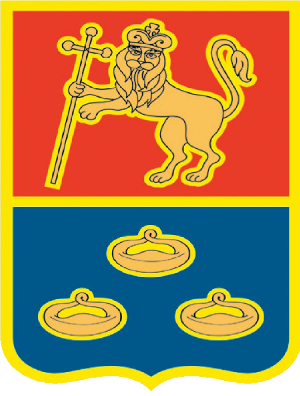 СХЕМА ТЕПЛОСНАБЖЕНИЯ ОКРУГА МУРОМ ВЛАДИМИРСКОЙ ОБЛАСТИНА ПЕРИОД ДО 2041 ГОДАТом 2. Обосновывающие материалык схеме теплоснабженияГлава 1РОССИЙСКАЯ ФЕДЕРАЦИЯМУНИЦИПАЛЬНОЕ УНИТАРНОЕ ПРЕДПРИЯТИЕПРОЕКТНЫЙ ИНСТИТУТ«М У Р О М П Р О Е К Т»Схема теплоснабжения округа Муром Владимирской областина период до 2041 годаМ-001-20Том 2Обосновывающие материалы к схеме теплоснабженияГлава 1г. Муром 2021 г.РОССИЙСКАЯ ФЕДЕРАЦИЯМУНИЦИПАЛЬНОЕ УНИТАРНОЕ ПРЕДПРИЯТИЕПРОЕКТНЫЙ ИНСТИТУТ«М У Р О М П Р О Е К Т»Схема теплоснабжения округа Муром Владимирской областина период до 2041 года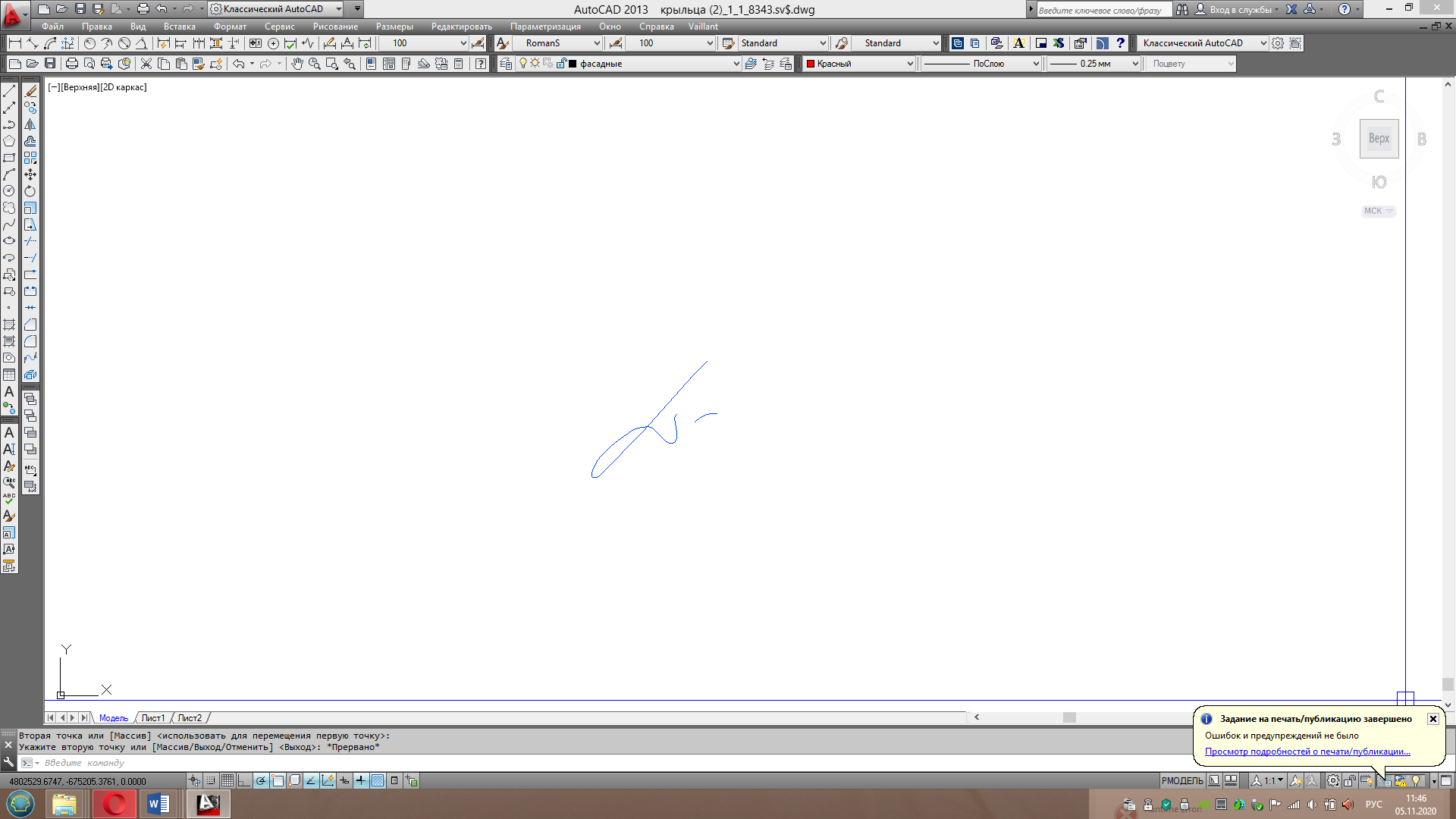 М-001-20Том 2Обосновывающие материалы к схеме теплоснабженияГлава 1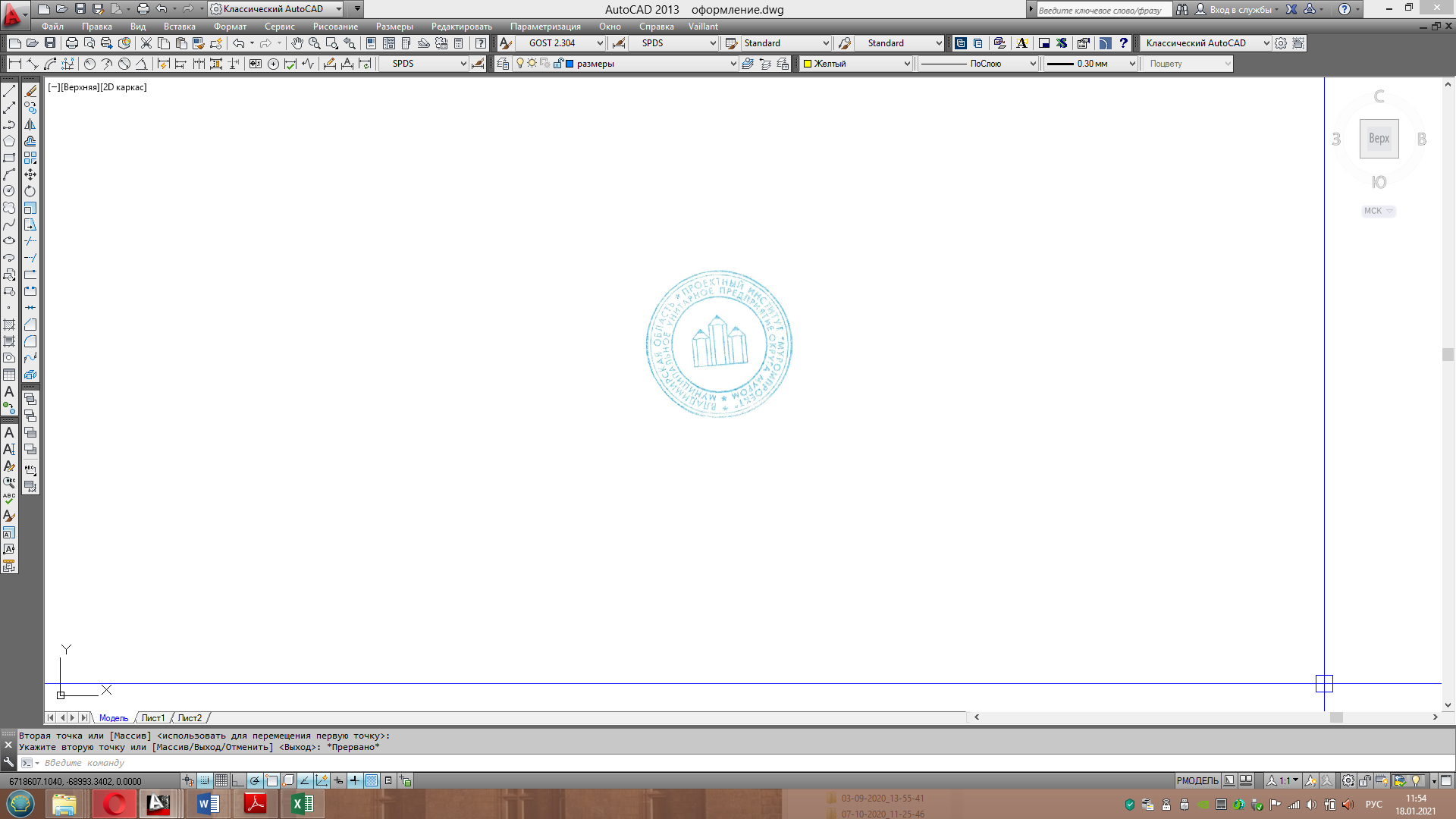 Директор							А.В. Лебедева 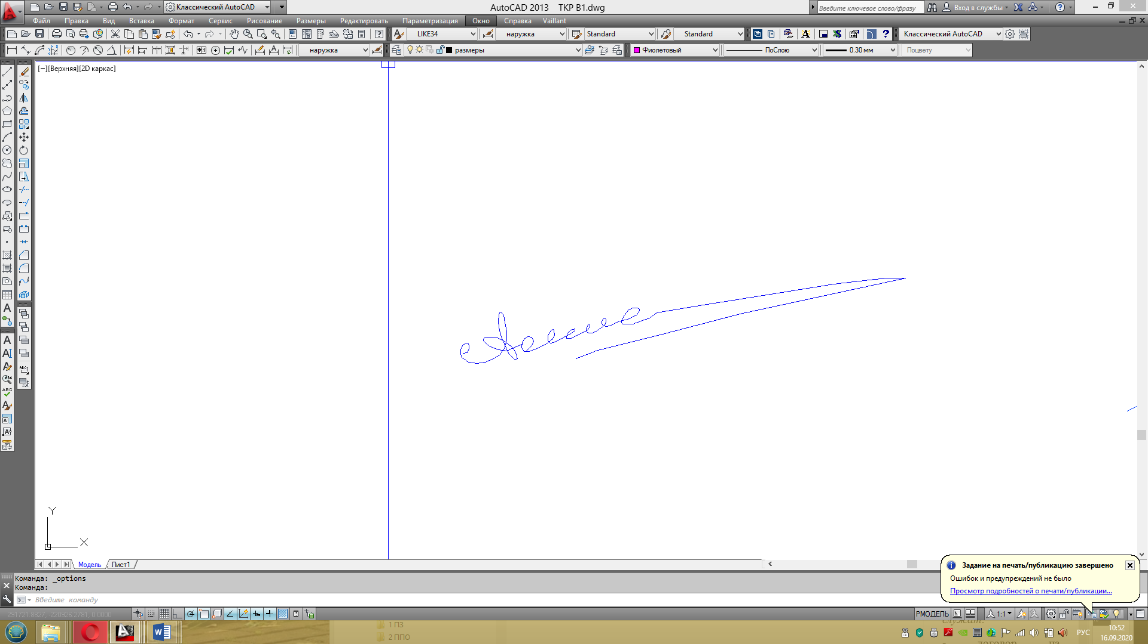 ГИП							          А.Г. Мясниковг. Муром 2021 г.СОСТАВ РАБОТЫСОДЕРЖАНИЕ ТОМАГЛАВА 1. СУЩЕСТВУЮЩЕЕ ПОЛОЖЕНИЕ В СФЕРЕ ПРОИЗВОДСТВА, ПЕРЕДАЧИ И ПОТРЕБЛЕНИЯ ТЕПЛОВОЙ ЭНЕРГИИ ДЛЯ ЦЕЛЕЙ ТЕПЛОСНАБЖЕНИЯ	……………….6Часть 1 Функциональная структура теплоснабжения.	61.1 Функциональная структура теплоснабжения в зонах действия производственных котельных…………………………………………………………………………………………......61.2 Функциональная структура теплоснабжения в зонах действия индивидуального теплоснабжения………………………………………………………………...………….…….….10Часть 2 Источники тепловой энергии.	….15Часть 3 Тепловые сети, сооружения на них.	50Часть 4 Зоны действия источников тепловой энергии…………………………………………..110Часть 5 Тепловые нагрузки потребителей тепловой энергии, групп потребителей тепловой энергии в зонах действия источников тепловой энергии..............................................................111Часть 6 Балансы тепловой мощности и тепловой нагрузки в зонах действия источников тепловой энергии...............................................................................................................................121Часть 7 Балансы теплоносителя.	123Часть 8 Топливные балансы источников тепловой энергии и система обеспечения топливом	125Часть 9 Надежность теплоснабжения.	127Часть 10 Технико-экономические показатели теплоснабжающих и теплосетевых организаций.	128Часть 11 Цены (тарифы) в сфере теплоснабжения.	135Часть 12 Описание существующих технических и технологических проблем в системах теплоснабжения городского округа.	136ГЛАВА 1. СУЩЕСТВУЮЩЕЕ ПОЛОЖЕНИЕ В СФЕРЕ ПРОИЗВОДСТВА, ПЕРЕДАЧИ И ПОТРЕБЛЕНИЯ ТЕПЛОВОЙ ЭНЕРГИИ ДЛЯ ЦЕЛЕЙ ТЕПЛОСНАБЖЕНИЯЧасть 1. Функциональная структура теплоснабжения1.1 Функциональная структура теплоснабжения в зонах действия производственных котельныхТеплоснабжение жилой и общественной застройки на территории округа Муром осуществляется по смешанной схеме.Основная часть многоквартирного жилого фонда, крупные общественные здания, производственные и коммунально-бытовые предприятия подключены к централизованной системе теплоснабжения, которая состоит из котельных и тепловых сетей. Децентрализованное теплоснабжение, обеспечиваемое ООО «Комус», осуществляется от теплогенерирующих при отсутствии наружных тепловых сетей. Потребление тепла при теплоснабжении от индивидуальных установок принимается равным его производству.Индивидуальная жилая застройка и часть мелких общественных и коммунально-бытовых потребителей оборудованы автономными газовыми теплогенераторами, негазифицированная застройка - печами на твёрдом топливе.Для горячего водоснабжения указанных потребителей используются проточные газовые водонагреватели, двухконтурные отопительные котлы и электрические водонагреватели.Основными поставщиками тепловой энергии в округе Муром являются ООО «Владимиртеплогаз», ООО «Комус», котельная ст. Муром Муромского территориального участка ГДТВ-СП ЦТВД - филиал ОАО «РЖД», филиал ОАО «РЭУ» «Владимирский», ООО «Николь-Пак Империал».Зоны действий теплоснабжающих организации соответствует зоне действия источника тепловой энергии и представлена в части 4 настоящего документа.Структура полезного отпуска тепловой энергии по основным поставщикам в разрезе источников тепловой энергии представлена в таблице 1.1.Таблица 1.1. - Структура полезного отпуска тепловой энергии по основным поставщикам на 2021 год1.2 Функциональная структура теплоснабжения в зонах действия индивидуального теплоснабженияВ настоящее время частный сектор, дома малоэтажной постройки, а так же часть помещений в многоквартирных жилых домах отапливаются от индивидуальных газовых отопительных котлов, горячее водоснабжение – от проточных водонагревателей.Перечень помещений, в которых установлены индивидуальные квартирные источники тепловой энергии, приведен в таблице 1.2.Таблица 1.2. - Перечень помещений, в которых установлены индивидуальные квартирные источники тепловой энергии на дату актуализации схемы теплоснабженияЧасть 2. Источники тепловой энергииХарактеристика источников теплоснабженияКотельные ООО «Владимиртеплогаз»:- котельная п. Озёрный: температурный график – 95/70;- котельная п. Черёмушки: температурный график – 95/70;- котельная п. Белый городок: температурный график – 95/70;- котельная ул. Войкова, 9 (ГБ №3): температурный график – 95/70, система теплоснабжения – закрытая, 4-х трубная;- котельная ул. Орловская, 23б (РК № 2): температурный график – 95/70, система теплоснабжения – закрытая,4-х трубная;- котельная ул. Кленовая, 28а: температурный график – 95/70, система теплоснабжения – закрытая, 4-х трубная;- котельная ул. Красноармейская, 15: температурный график – 95/70, система теплоснабжения – закрытая, 2-х трубная;- котельная ул. Московская, 47: температурный график – 95/70, система теплоснабжения – закрытая, 4-х трубная;- котельная п. Нежиловка: температурный график – 95/70, система теплоснабжения – закрытая, 4-х трубная;- котельная п. Механизаторов: температурный график – 95/70, система теплоснабжения – закрытая, 4-х трубная;- котельная РТП: температурный график – 95/70, система теплоснабжения – закрытая, 4-х трубная;- котельная ул. Эксплуатационная, 18 (РК № 3): температурный график – 95/70, система теплоснабжения – закрытая, 4-х трубная;- котельная ул. Строителей, 12: температурный график - 95/70, система теплоснабжения - закрытая, 2-х трубная;- котельная КРШ, 3б (ГБ №2): температурный график - 95/70, система теплоснабжения - закрытая, 4-х трубная;- котельная ул. Московская 111б: температурный график - 95/70, система теплоснабжения – закрытая, 4-х трубная;- котельная РЗШ (РК № 1): температурный график - 130/70, система теплоснабжения - закрытая, 2-х трубная;- котельная п. Муромский: температурный график - 95/70, система теплоснабжения - закрытая, 4-х трубная;- котельная п. Войкова: температурный график - 95/70, система теплоснабжения - закрытая, 4-х трубная;- котельная ул. Губкина: температурный график – 95/70, система теплоснабжения – закрытая, 2-х трубная;- котельная ул. Лаврентьева, 45: температурный график – 95/70, система теплоснабжения – закрытая, 2-х трубная;- котельная Проезд Куйбышева, 6: температурный график – 105/80, система теплоснабжения – закрытая, 2-х трубная;- котельная ул. Гоголева, 10: температурный график – 95/70, система теплоснабжения – закрытая, 2-х трубная;- котельная Бульвар Тихомирова (Крытый каток): температурный график – 95/70, система теплоснабжения – закрытая, 4-х трубная;- котельная ул. Набережная 30 (порт): температурный график – 95/70, система теплоснабжения – закрытая, 4-х трубная;- котельная ул. Первомайская, 5: температурный график – 95/70, система теплоснабжения – закрытая, 4-х трубная;- котельная ул. 30 лет Победы, 1а: температурный график – 105/70, система теплоснабжения – закрытая, 4-х трубная;- котельная ул. Кирова, 9: температурный график – 95/70, система теплоснабжения – закрытая, 4-х трубная;- котельная ул. Куйбышева, в р-не д. 1г: температурный график – 95/70, система теплоснабжения – закрытая, 2-х трубная;- котельная Карачаровское шоссе, 13а: температурный график – 95/70, система теплоснабжения – закрытая, 4-х трубная;- котельная Меленковское ш., 1: температурный график – 95/70, система теплоснабжения – закрытая, 2-х трубная.Котельные ООО «Комус»:- котельная ул. Ленина, 31: температурный график – 95/70, система теплоснабжения – закрытая;- котельная ул. Советская, 2а: температурный график – 95/70, система теплоснабжения – закрытая;- котельная ул. Советская, 11: температурный график – 95/70, система теплоснабжения – закрытая;- котельная ул. Советская, 38а: температурный график – 95/70, система теплоснабжения – закрытая;- котельная ул. К.Маркса, 19: температурный график – 95/70, система теплоснабжения – закрытая;- котельная ул. Московская, 4а: температурный график – 95/70, система теплоснабжения – закрытая;- котельная ул. Московская, 10: температурный график – 95/70, система теплоснабжения – закрытая;- котельная ул. Московская, 16а: температурный график – 95/70, система теплоснабжения – закрытая;- котельная ул. Первомайская, 39: температурный график – 95/70, система теплоснабжения – закрытая;- котельная ул. Ленина, 38: температурный график – 95/70, система теплоснабжения – закрытая. Котельные ОАО «Муромский стрелочный завод»:- котельная Промышленный пр., 2: температурный график – 120/70, система теплоснабжения – закрытая, 2-х трубная.Котельная  ст. Муром Муромского территориального участка ГДТВ – СП ЦТВД – филиал ОАО «РЖД»: - котельная ул. Коммунальная, 40А: температурный график – 95/70, система теплоснабжения – закрытая, 2-х трубная.Котельная №78 ФГБУ «ЦЖКУ» Минобороны России на территории Владимирской области: - котельная инв №78: температурный график – 95/70, система теплоснабжения – закрытая, 4-х трубная.Система теплоснабжения от котельной п. ОзёрныйКотельная в п. Озёрный осуществляет покрытие тепловых нагрузок на горячее водоснабжение оздоровительных учреждений п. Озёрный, работает на угольном топливе. Общая установленная мощность котельной составляет 1,2 Гкал/ч, подключенная нагрузка составляет 0,4055 Гкал/ч. Длина тепловых сетей в двухтрубном исполнении составляет 830 м, средний диаметр - 67,7 мм, тепловые потери сетями – 31,6 %.  Таблица 2.1.1 - Сводная информация по котельной п. ОзёрныйТаблица 2.1.2 - Основное оборудование котельной п. ОзёрныйСистема теплоснабжения от котельной п. ЧеремушкиКотельная в п. Черемушки осуществляет покрытие тепловых нагрузок на горячее водоснабжение оздоровительных учреждений п. Черемушки, работает на угольном топливе. Общая установленная мощность котельной составляет 0,3 Гкал/ч, подключенная нагрузка составляет 0,2295 Гкал/ч. Длина тепловых сетей в двухтрубном исполнении составляет 255 м, средний диаметр – 41,9 мм, тепловые потери сетями – 15,7%. Таблица 2.2.1 - Сводная информация по котельной п. ЧеремушкиТаблица 2.2.2 - Основное оборудование котельной п. ЧеремушкиСистема теплоснабжения от котельной п. Белый городокКотельная в п. Белый городок осуществляет покрытие тепловых нагрузок на горячее водоснабжение оздоровительных учреждений п. Белый городок, работает на угольном топливе. Общая установленная мощность котельной составляет 0,8 Гкал/ч, подключенная нагрузка составляет 0,2735 Гкал/ч. Длина тепловых сетей в двухтрубном исполнении составляет 235 м, средний диаметр – 52,4 мм, тепловые потери сетями – 10,4 %.  Таблица 2.3.1 - Сводная информация по котельной п. Белый городокТаблица 2.3.2 - Основное оборудование котельной п. Белый городокСистема теплоснабжения от газовых котельных г. Мурома2.4 Система теплоснабжения от котельной ул. Войкова, 9 (ГБ №3)Котельная по ул. Войкова, 9 (ГБ №3) осуществляет покрытие тепловых нагрузок на отопление и горячее водоснабжение потребителей, работает на природном газе. Общая установленная мощность котельной составляет 11,44 Гкал/ч,  подключенная нагрузка составляет 4,8673 Гкал/ч. Котельная введена в эксплуатацию в 1975г. Тип ХВО – «Комплексон». Длина тепловых сетей в двухтрубном исполнении составляет 4871 м, средний диаметр – 131,6 мм, тепловые потери сетями – 13,48 %.  Таблица 2.4.1 - Сводная информация по котельной ул. Войкова, 9 (ГБ №3)Таблица 2.4.2 - Основное оборудование котельной ул. Войкова, 9 (ГБ №3)Таблица 2.4.3 - Насосное оборудование котельной ул. Войкова, 9 (ГБ №3)2.5 Система теплоснабжения от котельной ул. Орловская, 23б (РК № 2)Котельная по ул. Орловская, 23б (РК № 2) осуществляет покрытие тепловых нагрузок на отопление и горячее водоснабжение потребителей, работает на природном газе. Общая установленная мощность котельной составляет 31,05 Гкал/ч,  подключенная нагрузка составляет 21,6760 Гкал/ч. Котельная введена в эксплуатацию в 1969 г. Тип ХВО – 2-х ступенчатые Na-катионитные фильтры. Деаэрация осуществляется деаэраторами типа ДСА 15/10. Длина тепловых сетей в двухтрубном исполнении составляет 10623 м, средний диаметр – 148,9 мм, тепловые потери сетями – 8,65 %.  Таблица 2.5.1 - Сводная информация по котельной ул. Орловская, 23б (РК № 2)2.5.2 - Основное оборудование котельной ул. Орловская, 23б (РК № 2)Таблица 2.5.3 - Насосное оборудование котельной ул. Орловская, 23б (РК № 2)2.6 Система теплоснабжения от котельной ул. Кленовая, 28аКотельная по ул. Кленовая, 28а осуществляет покрытие тепловых нагрузок на отопление и горячее водоснабжение потребителей, работает на природном газе. Общая установленная мощность котельной составляет 17,2 Гкал/ч,  подключенная нагрузка составляет 16,4964 Гкал/ч. Котельная введена в эксплуатацию в 1970 г. Тип ХВО - одноступенчатые Na-катионитные фильтры. Длина тепловых сетей в двухтрубном исполнении составляет 8358 м, средний диаметр – 147,4 мм, тепловые потери сетями – 10,78 %.  Таблица 2.6.1 - Сводная информация по котельной ул. Кленовая, 28аТаблица 2.6.2 - Основное оборудование котельной ул. Кленовая, 28аТаблица 2.6.3 - Насосное оборудование котельной ул. Кленовая, 28а2.7 Система теплоснабжения от котельной ул. Красноармейская, 15Котельная по ул. Красноармейская, 15 осуществляет покрытие тепловых нагрузок на отопление потребителей, работает на природном газе. Общая установленная мощность котельной составляет 8,44 Гкал/ч,  подключенная нагрузка составляет 4,3549 Гкал/ч. Котельная введена в эксплуатацию в 1976 г. Тип ХВО – одноступенчатые Na-катионитные фильтры. Длина тепловых сетей в двухтрубном исполнении составляет 5126 м, средний диаметр – 128,9 мм, тепловые потери сетями – 23,76 %.  Таблица 2.7.1 - Сводная информация по котельной ул. Красноармейская, 15Таблица 2.7.2 - Основное оборудование котельной ул. Красноармейская, 15Таблица 2.7.3 - Насосное оборудование котельной ул. Красноармейская, 152.8 Система теплоснабжения от котельной ул. Московская, 47Котельная по ул. Московская, 47 осуществляет покрытие тепловых нагрузок на отопление и горячее водоснабжение потребителей, работает на природном газе. Общая установленная мощность котельной составляет 10,8 Гкал/ч,  подключенная нагрузка составляет 9,8556 Гкал/ч. Котельная введена в эксплуатацию в 1958 г. Тип ХВО – одноступенчатые Na-катионитные фильтры. Длина тепловых сетей в двухтрубном исполнении составляет 8564 м, средний диаметр – 130 мм, тепловые потери сетями – 15,27 %.Таблица 2.8.1 - Сводная информация по котельной ул. Московская, 47Таблица 2.8.2 - Основное оборудование котельной ул. Московская, 47Таблица 2.8.3 - Насосное оборудование котельной ул. Московская, 472.9 Система теплоснабжения от котельной п. НежиловкаКотельная п. Нежиловка осуществляет покрытие тепловых нагрузок на отопление и горячее водоснабжение потребителей, работает на природном газе. Общая установленная мощность котельной составляет 4,3 Гкал/ч,  подключенная нагрузка составляет 2,2139 Гкал/ч. Котельная введена в эксплуатацию в 1995 г. Тип ХВО – одноступенчатые Na-катионитные фильтры. Длина тепловых сетей в двухтрубном исполнении составляет 2427 м, средний диаметр – 108,4 мм, тепловые потери сетями – 10,44 %.Таблица 2.9.1 - Сводная информация по котельной п. НежиловкаТаблица 2.9.2 - Основное оборудование котельной п. НежиловкаТаблица 2.9.3 - Насосное оборудование котельной п. Нежиловка2.10 Система теплоснабжения от котельной п. МеханизаторовКотельная п. Механизаторов осуществляет покрытие тепловых нагрузок на отопление и горячее водоснабжение потребителей, работает на природном газе. Общая установленная мощность котельной составляет 6,45 Гкал/ч,  подключенная нагрузка составляет 4,8304 Гкал/ч. Котельная введена в эксплуатацию в 1987 г. Тип ХВО - одноступенчатые Na-катионитные фильтры. Длина тепловых сетей в двухтрубном исполнении составляет 3512,5 м, средний диаметр - 82,9 мм, тепловые потери сетями - 8,63 %.  Таблица 2.10.1 - Сводная информация по котельной п. МеханизаторовТаблица 2.10.2 - Основное оборудование котельной п. МеханизаторовТаблица 2.10.3 - Насосное оборудование котельной п. Механизаторов2.11 Система теплоснабжения от котельной РТПКотельная РТП осуществляет покрытие тепловых нагрузок на отопление и горячее водоснабжение потребителей, работает на природном газе. Общая установленная мощность котельной составляет 9,16 Гкал/ч,  подключенная нагрузка составляет 3,9093 Гкал/ч. Котельная введена в эксплуатацию в 1962 г. Тип ХВО - одноступенчатые Na-катионитные фильтры. Длина тепловых сетей в двухтрубном исполнении составляет 1239 м, средний диаметр - 67,9 мм, тепловые потери сетями - 12,57 %.  Таблица 2.11.1 - Сводная информация по котельной РТПТаблица 2.11.2 - Основное оборудование котельной РТПТаблица 2.11.3 - Насосное оборудование котельной РТП2.12 Система теплоснабжения от котельной ул. Эксплуатационная, 18 (РК № 3)Котельная по ул. Эксплуатационная, 18 (РК № 3) осуществляет покрытие тепловых нагрузок на отопление и горячее водоснабжение потребителей, работает на природном газе. Общая установленная мощность котельной составляет 19,8 Гкал/ч,  подключенная нагрузка составляет 15,3455 Гкал/ч. Котельная введена в эксплуатацию в 1971 г. Тип ХВО – 2-х ступенчатые Na-катионитные фильтры. Длина тепловых сетей в двухтрубном исполнении составляет 13050,5 м, средний диаметр – 133,9 мм, тепловые потери сетями – 13,6 %.  Таблица 2.12.1 - Сводная информация по котельной ул. Эксплуатационная, 18 (РК № 3)Таблица 2.12.2 - Основное оборудование котельной ул. Эксплуатационная, 18 (РК № 3)Таблица 2.12.3 - Насосное оборудование котельной ул. Эксплуатационная, 18 (РК № 3)2.13 Система теплоснабжения от котельной ул. Строителей, 12Котельная по ул. Строителей, 12 осуществляет покрытие тепловых нагрузок на отопление потребителей, работает на природном газе. Общая установленная мощность котельной составляет 0,2 Гкал/ч,  подключенная нагрузка составляет 0,1270 Гкал/ч. Котельная введена в эксплуатацию в 2001 г. Длина тепловых сетей в двухтрубном исполнении составляет 15,0 м, средний диаметр – 76,0 мм, тепловые потери сетями – 0,96 %.  Таблица 2.13.1 - Сводная информация по котельной ул. Строителей, 12Таблица 2.13.2 - Основное оборудование котельной ул. Строителей, 12Таблица 2.13.3 - Насосное оборудование котельной ул. Строителей, 122.14 Система теплоснабжения от котельной КРШ, 3б (ГБ №2)Котельная КРШ, 3б (ГБ №2) осуществляет покрытие тепловых нагрузок на отопление и горячее водоснабжение потребителей, работает на природном газе. Общая установленная мощность котельной составляет 1,0 Гкал/ч,  подключенная нагрузка составляет 0,8424 Гкал/ч. Котельная введена в эксплуатацию в 2000 г. Длина тепловых сетей в двухтрубном исполнении составляет 24,0 м, средний диаметр - 92 мм, тепловые потери сетями - 0,27 %. Таблица 2.14.1 - Сводная информация по котельной КРШ, 3б (ГБ №2)Таблица 2.14.2 - Основное оборудование котельной КРШ, 3б (ГБ №2)Таблица 2.14.3 - Насосное оборудование котельной КРШ, 3б (ГБ №2)2.15 Система теплоснабжения от котельной ул. Московская 111бКотельная по ул. Московская 111б осуществляет покрытие тепловых нагрузок на отопление и горячее водоснабжение потребителей, работает на природном газе. Общая установленная мощность котельной составляет 15,05 Гкал/ч,  подключенная нагрузка составляет 16,4687 Гкал/ч. Котельная введена в эксплуатацию в 2003 г. Длина тепловых сетей в двухтрубном исполнении составляет 7785 м, средний диаметр - 128,9 мм, тепловые потери сетями - 9,5%.  Таблица 2.15.1 - Сводная информация по котельной ул. Московская 111бТаблица 2.15.2 - Основное оборудование котельной ул. Московская 111бТаблица 2.15.3 - Насосное оборудование котельной ул. Московская 111бТаблица 2.15.4 - Сводная информация по ЦТП Кооперативный проезд,3.Таблица 2.15.5 - Насосное оборудование ЦТП Кооперативный проезд, 32.16 Система теплоснабжения от котельной РЗШ (РК № 1)Котельная РЗШ (РК № 1) осуществляет покрытие тепловых нагрузок на отопление и горячее водоснабжение потребителей через центральные тепловые пункты, работает на природном газе. Общая установленная мощность котельной составляет 120,6 Гкал/ч,  подключенная нагрузка составляет 111,8935 Гкал/ч. Котельная введена в эксплуатацию в 1974 г. Тип ХВО - 2-х ступенчатые Na-катионитные фильтры. Длина тепловых сетей в двухтрубном исполнении составляет 73335 м, средний диаметр - 184,94 мм, тепловые потери сетями - 15,84 %.  Таблица 2.16.1 - Сводная информация по котельной РЗШ (РК № 1)Таблица 2.16.2 - Основное оборудование котельной РЗШ (РК № 1)Таблица 2.16.3 - Насосное оборудование котельной РЗШ (РК № 1)Таблица 2.16.4 - Сводная информация по центральным тепловым пунктам, присоединенным к котельной РЗШ (РК № 1)Таблица 2.16.5 - Насосное оборудование ЦТП ул. Мечникова, 43аТаблица 2.16.6 - Насосное оборудование ЦТП ул. ОктябрьскаяТаблица 2.16.7 - Насосное оборудование ЦТП ул. К. Маркса, 65Таблица 2.16.8 - Насосное оборудование ЦТП МРЗТаблица 2.16.9 - Насосное оборудование ЦТП ул. Заводская, 21Таблица 2.16.10 - Насосное оборудование ЦТП ул. Советская (Кровля)Таблица 2.16.11 - Насосное оборудование ЦТП ул. Куликова, 23Таблица 2.16.12 - Насосное оборудование ЦТП ООО «Дорожник»2.17 Система теплоснабжения от котельной п. МуромскийКотельная п. Муромский осуществляет покрытие тепловых нагрузок на отопление и горячее водоснабжение потребителей, работает на природном газе. Общая установленная мощность котельной составляет 3,6 Гкал/ч,  подключенная нагрузка составляет 2,2386 Гкал/ч. Котельная введена в эксплуатацию в 1969 г. Тип ХВО - одноступенчатые Na-катионитные фильтры. Длина тепловых сетей в двухтрубном исполнении составляет 4482 м, средний диаметр – 87,3 мм, тепловые потери сетями – 25,72 %.  Таблица 2.17.1 - Сводная информация по котельной п. МуромскийТаблица 2.17.2 - Основное оборудование котельной п. МуромскийТаблица 2.17.3 - Насосное оборудование котельной п. Муромский2.18 Система теплоснабжения от котельной п. ВойковаКотельная п. Войкова осуществляет покрытие тепловых нагрузок на отопление и горячее водоснабжение потребителей, работает на природном газе. Общая установленная мощность котельной составляет 2,58 Гкал/ч,  подключенная нагрузка составляет 2,5044 Гкал/ч. Котельная введена в эксплуатацию в 2002 г. Тип ХВО - одноступенчатые Na-катионитные фильтры. Длина тепловых сетей в двухтрубном исполнении составляет 3236 м, средний диаметр - 94,4 мм, тепловые потери сетями - 15,66 %.Таблица 2.18.1 - Сводная информация по котельной п. ВойковаТаблица 2.18.2 - Основное оборудование котельной п. ВойковаТаблица 2.18.3 - Насосное оборудование котельной п. Войкова2.19 Система теплоснабжения от котельной ул. ГубкинаКотельная по ул. Губкина осуществляет покрытие тепловых нагрузок на отопление потребителей, работает на природном газе. Общая установленная мощность котельной составляет 4,3 Гкал/ч,  подключенная нагрузка составляет 1,5793 Гкал/ч. Котельная введена в эксплуатацию в 2004 г. Тип ХВО - «Комплексон». Длина тепловых сетей в двухтрубном исполнении составляет 1346 м, средний диаметр - 100 мм, тепловые потери сетями - 12,61 %. Таблица 2.19.1 - Сводная информация по котельной ул. ГубкинаТаблица 2.19.2 - Основное оборудование котельной ул. ГубкинаТаблица 2.19.3 - Насосное оборудование котельной ул. Губкина2.20 Система теплоснабжения от котельной ул. Лаврентьева, 45.Котельная по ул. Лаврентьева, 45 осуществляет покрытие тепловых нагрузок на отопление потребителей, работает на природном газе. Общая установленная мощность котельной составляет 2,7 Гкал/ч,  подключенная нагрузка составляет 2,4036 Гкал/ч. Котельная введена в эксплуатацию в 1978 г. Тип ХВО - «Комплексон». Длина тепловых сетей в двухтрубном исполнении составляет 982 м, средний диаметр - 172,6 мм, тепловые потери сетями - 7,46 %.  Таблица 2.20.1 - Сводная информация по котельной ул. Лаврентьева, 45Таблица 2.20.2 - Основное оборудование котельной ул. Лаврентьева, 45Таблица 2.20.3 - Насосное оборудование котельной ул. Лаврентьева, 452.21 Система теплоснабжения от котельной по проезду Куйбышева, 6Котельная по проезду Куйбышева, 6 осуществляет покрытие тепловых нагрузок на отопление и горячее водоснабжение потребителей через центральные тепловые пункты, работает на природном газе. Общая установленная мощность котельной составляет 30,68Гкал/ч,  подключенная нагрузка составляет 14,3579 Гкал/ч. Котельная введена в эксплуатацию в 1989 г. Тип ХВО - 2-х ступенчатые Na-катионитные фильтры. Длина тепловых сетей в двухтрубном исполнении составляет 9364,5 м, средний диаметр - 173,96 мм, тепловые потери сетями - 17,78 %.  Таблица 2.21.1 - Сводная информация по котельной проезд Куйбышева, 6Таблица 2.21.2 - Основное оборудование котельной по проезду Куйбышева, 6Таблица 2.21.3 - Насосное оборудование котельной по проезду Куйбышева, 6Таблица 2.21.4 - Сводная информация по центральным тепловым пунктам, присоединенным к котельной по проезду Куйбышева, 6Таблица 2.21.5 - Насосное оборудование ЦТП ул. ПушкинаТаблица 2.21.6 - Насосное оборудование ЦТП Московская, 108а2.22 Система теплоснабжения от котельной ул. Гоголева, 10Котельная по ул. Гоголева, 10 осуществляет покрытие тепловых нагрузок на отопление потребителей, работает на природном газе. Общая установленная мощность котельной составляет 1,08 Гкал/ч,  подключенная нагрузка составляет 0,45326 Гкал/ч. Котельная введена в эксплуатацию в 2009 г. Длина тепловых сетей в двухтрубном исполнении составляет 1526 м, средний диаметр - 80,35 мм, тепловые потери сетями - 31,05 %.Таблица 2.22.1 - Сводная информация по котельной ул. Гоголева, 10Таблица 2.22.2 - Основное оборудование котельной ул. Гоголева, 10 Таблица 2.22.3 - Насосное оборудование котельной ул. Гоголева, 102.23 Система теплоснабжения от котельной на бульваре Тихомирова (крытый каток)Котельная на бульваре Тихомирова (крытый каток) осуществляет покрытие тепловых нагрузок на отопление и горячее водоснабжение потребителей, работает на природном газе. Общая установленная мощность котельной составляет 1,72 Гкал/ч,  подключенная нагрузка составляет 0,79276 Гкал/ч. Длина тепловых сетей в двухтрубном исполнении составляет 326,0 м, средний диаметр - 112,75 мм, тепловые потери сетями - 7,16 %.  Таблица 2.23.1 - Сводная информация по котельной на бульваре Тихомирова (крытый каток)Таблица 2.23.2 - Основное оборудование котельной на бульваре Тихомирова (крытый каток)Таблица 2.23.3 - Насосное оборудование котельной на бульваре Тихомирова (крытый каток)2.24 Система теплоснабжения от котельной ул. Набережная 30 (порт)Котельная по ул. Набережная 30 (порт) осуществляет покрытие тепловых нагрузок на отопление потребителей, работает на природном газе. Общая установленная мощность котельной составляет 0,126 Гкал/ч,  подключенная нагрузка составляет 0,0179 Гкал/ч. Длина тепловых сетей в двухтрубном исполнении составляет 30,0, средний диаметр - 48 мм, тепловые потери сетями - 6,94 %. Таблица 2.24.1 - Сводная информация по котельной ул. Набережная 30 (порт)Таблица 2.24.2 - Основное оборудование котельной ул. Набережная 30 (порт)Таблица 2.24.3 - Насосное оборудование котельной ул. Набережная 30 (порт)2.25 Система теплоснабжения от котельной ул. Первомайская, 5Котельная по ул. Первомайская, 5 осуществляет покрытие тепловых нагрузок на отопление потребителей, работает на природном газе. Общая установленная мощность котельной составляет 0,2 Гкал/ч,  подключенная нагрузка составляет 0,0318 Гкал/ч. Таблица 2.25.1 - Сводная информация по котельной ул. Первомайская, 5Таблица 2.25.2 - Основное оборудование котельной ул. Первомайская, 52.26 Система теплоснабжения от БМК Карачаровское шоссе, 13аОбщая установленная мощность котельной составляет 3,01 Гкал/ч,  подключенная нагрузка составляет 3,0643 Гкал/ч. Длина тепловых сетей в двухтрубном исполнении составляет 4430 м, средний диаметр – 87,135 мм.Таблица 2.26.1 - Сводная информация по БМК Карачаровское шоссе, 13аТаблица 2.26.2 - Основное оборудование БМК Карачаровское шоссе, 13аТаблица 2.26.3 - Насосное оборудование БМК  Карачаровское шоссе, 13аТаблица 2.26.4 - Теплообменное оборудование БМК Карачаровское шоссе, 13а2.27 Система теплоснабжения от котельной ул. Ленина, 31Котельная по ул. Ленина, 31 осуществляет покрытие тепловых нагрузок на отопление потребителей, работает на природном газе. Общая установленная мощность котельной составляет 0,054 Гкал/ч,  подключенная нагрузка составляет 0,039 Гкал/ч. Котельная введена в эксплуатацию в 1999 г. Здание котельной кирпичное с деревянными перекрытиями. Таблица 2.27.1 - Сводная информация по котельной ул. Ленина, 31Таблица 2.27.2 - Основное оборудование котельной ул. Ленина, 31Таблица 2.27.3 - Насосное оборудование котельной ул. Ленина, 312.28 Система теплоснабжения от котельной ул. Советская, 2аКотельная по ул. Советская, 2а осуществляет покрытие тепловых нагрузок на отопление потребителей, работает на природном газе. Общая установленная мощность котельной составляет 0,163 Гкал/ч,  подключенная нагрузка составляет 0,081 Гкал/ч. Здание котельной кирпичное с деревянными перекрытиями. Таблица 2.28.1 - Сводная информация по котельной ул. Советская, 2аТаблица 2.28.2 - Основное оборудование котельной ул. Советская, 2аТаблица 2.28.3 - Насосное оборудование котельной ул. Советская, 2а2.29 Система теплоснабжения от котельной ул. Советская, 11Котельная по ул. Советская, 11 осуществляет покрытие тепловых нагрузок на отопление потребителей, работает на природном газе. Общая установленная мощность котельной составляет 0,163 Гкал/ч,  подключенная нагрузка составляет 0,140 Гкал/ч. Котельная введена в эксплуатацию в 1998 г. Здание котельной кирпичное с ж/б  перекрытиями. Таблица 2.29.1 - Сводная информация по котельной ул. Советская, 11Таблица 2.29.2 - Основное оборудование котельной ул. Советская, 11Таблица 2.29.3 - Насосное оборудование котельной ул. Советская, 112.30 Система теплоснабжения от котельной ул. Советская, 38аКотельная по ул. Советская, 38а осуществляет покрытие тепловых нагрузок на отопление потребителей, работает на природном газе. Общая установленная мощность котельной составляет 0,329 Гкал/ч,  подключенная нагрузка составляет 0,233 Гкал/ч. Здание котельной кирпичное с деревянными перекрытиями. Таблица 2.30.1 - Сводная информация по котельной ул. Советская, 38аТаблица 2.30.2 - Основное оборудование котельной ул. Советская, 38аТаблица 2.30.3 - Насосное оборудование котельной ул. Советская, 38а2.31 Система теплоснабжения от котельной ул. К. Маркса, 19Котельная по ул. К. Маркса, 19 осуществляет покрытие тепловых нагрузок на отопление и горячее водоснабжение потребителей, работает на природном газе. Общая установленная мощность котельной составляет 0,37 Гкал/ч,  подключенная нагрузка составляет 0,171 Гкал/ч. В котельной установлены теплообменники ГВС: ВН-76-1800 в количестве 3 шт. Здание котельной кирпичное с ж/б  перекрытиями. Таблица 2.31.1 - Сводная информация по котельной ул. К. Маркса, 19Таблица 2.31.2 - Основное оборудование котельной ул. К. Маркса, 19Таблица 2.31.3 - Насосное оборудование котельной ул. К. Маркса, 192.32 Система теплоснабжения от котельной ул. Московская, 4аКотельная по ул. Московская, 4а осуществляет покрытие тепловых нагрузок на отопление потребителей, работает на природном газе. Общая установленная мощность котельной составляет 0,327 Гкал/ч,  подключенная нагрузка составляет 0,326 Гкал/ч. Котельная введена в эксплуатацию в 1997 г. Здание котельной кирпичное с ж/б  перекрытиями. Таблица 2.32.1 - Сводная информация по котельной ул. Московская, 4аТаблица 2.32.2 - Основное оборудование котельной ул. Московская, 4аТаблица 2.32.3 - Насосное оборудование котельной ул. Московская, 4а2.33 Система теплоснабжения от котельной ул. Московская, 10Котельная по ул. Московская, 10 осуществляет покрытие тепловых нагрузок на отопление потребителей, работает на природном газе. Общая установленная мощность котельной составляет 0,083 Гкал/ч,  подключенная нагрузка составляет 0,063 Гкал/ч. Котельная введена в эксплуатацию в 1880 г. Здание котельной кирпичное с деревянными перекрытиями, встроенное в цокольный этаж.Таблица 2.33.1 - Сводная информация по котельной ул. Московская, 10Таблица 2.33.2 - Основное оборудование котельной ул. Московская, 10Таблица 2.33.3 - Насосное оборудование котельной ул. Московская, 102.34 Система теплоснабжения от котельной ул. Московская, 16аКотельная по ул. Московская, 16а осуществляет покрытие тепловых нагрузок на отопление потребителей, работает на природном газе. Общая установленная мощность котельной составляет 0,327 Гкал/ч,  подключенная нагрузка составляет 0,198 Гкал/ч. Котельная введена в эксплуатацию в 2001 г. Здание котельной кирпичное с ж/б  перекрытиями. Таблица 2.34.1 - Сводная информация по котельной ул. Московская, 16аТаблица 2.34.2 - Основное оборудование котельной ул. Московская, 16аТаблица 2.34.3 - Насосное оборудование котельной ул. Московская, 16а2.35 Система теплоснабжения от котельной ул. Первомайская, 39Котельная по ул. Первомайская, 39 осуществляет покрытие тепловых нагрузок на отопление потребителей, работает на природном газе. Общая установленная мощность котельной составляет 0,034 Гкал/ч,  подключенная нагрузка составляет 0,028 Гкал/ч. Котельная введена в эксплуатацию в 1998 г. Здание котельной кирпичное с деревянными перекрытиями.Таблица 2.35.1 - Сводная информация по котельной ул. Первомайская, 39Таблица 2.35.2 - Основное оборудование котельной ул. Первомайская, 39Таблица 2.35.3 - Насосное оборудование котельной ул. Первомайская, 392.36 Система теплоснабжения от котельной ул. Ленина, 38Котельная по ул. Ленина, 38 осуществляет покрытие тепловых нагрузок на отопление потребителей, работает на природном газе. Общая установленная мощность котельной составляет 0,021 Гкал/ч,  подключенная нагрузка составляет 0,012 Гкал/ч. Котельная введена в эксплуатацию в 1999 г. Здание котельной кирпичное с деревянными перекрытиями. Таблица 2.36.1 - Сводная информация по котельной ул. Ленина, 38Таблица 2.36.2 - Основное оборудование котельной ул. Ленина, 38Таблица 2.36.3 - Насосное оборудование котельной ул. Ленина, 382.37 Система теплоснабжения от котельной ОАО «Муромский стрелочный завод»Котельная предприятия ОАО «Муромский стрелочный завод» по Промышленному проезду, 2 осуществляет покрытие тепловых нагрузок на отопление и горячее водоснабжение потребителей, работает на природном газе. В качестве резервного топлива используется мазут. Общая установленная мощность котельной составляет 132 Гкал/ч,  подключенная нагрузка составляет 41,28 Гкал/ч. Котельная введена в эксплуатацию в 1985 г. Здание котельной состоит из стеновых блоков с ж/б конструкциями. Длина тепловых сетей, находящихся на балансе МУП Тепловые сети в двухтрубном исполнении составляет: - на Т/Т Гоголева - 1344 м средний диаметр - 159,6 мм, тепловые потери сетями - 27,8 %; - ЦТП Осипенко - 4454 м, средний диаметр - 159,9 мм, тепловые потери сетями - 5,6 %; - ТП Стахановская - 1500 м, средний диаметр - 72,4 мм, тепловые потери сетями - 21,11 %;- Т/Т школа № 1 - 450м, средний диаметр - 48 мм, тепловые потери сетями - 10,85 %. Таблица 2.37.1 - Сводная информация по котельной ОАО «Муромский стрелочный завод»Таблица 2.37.2 - Основное оборудование котельной ОАО «Муромский стрелочный завод»Таблица 2.37.3 - Насосное оборудование котельной ОАО «Муромский стрелочный завод»Таблица 2.37.4 - Теплообменное оборудование котельной ОАО «Муромский стрелочный завод»2.38 Система теплоснабжения от котельной  БМК ул. Куйбышева, 1а.Котельная БМК по ул. Куйбышева, 1а осуществляет покрытие тепловых нагрузок на отопление и горячее водоснабжение потребителей, работает на природном газе. Общая установленная мощность котельной составляет 0,18 Гкал/ч, подключенная нагрузка составляет 0,1656 Гкал/ч. Длина тепловых сетей в двухтрубном исполнении составляет 120 м, средний диаметр - 54,75 мм Котельная введена в эксплуатацию в 2019 г. Здание котельной модуль. Таблица 2.38.1 - Сводная информация по БМК ул. Куйбышева, в р-не д. 1гТаблица 2.38.2 - Основное оборудование котельной по БМК ул. Куйбышева, в р-не д. 1гТаблица 2.38.3 Насосное оборудование котельной БМК ул. Куйбышева, 1а в р-не д. 1гТаблица 2.39.4 Теплообменное оборудование котельной по БМК ул. Куйбышева, в р-не д. 1г2.39 Система теплоснабжения от котельной БМК Меленковское шоссе, 1Общая установленная мощность котельной составляет 0,18 Гкал/ч,  подключенная нагрузка составляет 0,1277 Гкал/ч. Длина тепловых сетей в двухтрубном исполнении составляет 70 м, средний диаметр - 50 мм. Котельная введена в эксплуатацию в 2018 г. Здание котельной модульное. Таблица 2.39.1 - Сводная информация по котельной БМК Меленковское шоссе, 1Таблица 2.39.2 - Основное оборудование котельной БМК Меленковское шоссе, 1Таблица 2.39.3 - Насосное оборудование котельной БМК Меленковское шоссе, 1Таблица 2.39.4 - Теплообменное оборудование БМК Меленковское шоссе, 12.40 Система теплоснабжения от котельной ООО «Владимиртеплогаз» по ул. 30 Лет Победы, 1аКотельная ООО «Владимиртеплогаз» по ул. 30 Лет Победы, 1а осуществляет покрытие тепловых нагрузок на отопление и горячее водоснабжение потребителей, находящихся в микрорайоне «Вербовский», работает на природном газе. Общая установленная мощность котельной составляет 73,2 Гкал/ч,  подключенная нагрузка составляет 42,661 Гкал/ч. Котельная введена в эксплуатацию в 1942.Транспортировка теплоносителя от котельной производится по четырехтрубной тепловой сети (подающий и обратный трубопроводы на отопление и подающий и циркуляционный трубопроводы на горячее водоснабжение). Местные системы отопления присоединены к тепловым сетям через девять повысительных станций.  Протяженность тепловых сетей составляет 37191 м в двухтрубном исполнении. Подача горячей воды осуществляется из бойлерной, которая находится на территории котельной. Протяженность сетей горячего водоснабжения от котельной до последнего потребителя составляет 3,5 км.Таблица 2.40.1 - Сводная информация по котельной по ул. 30 Лет Победы, 1аТаблица 2.40.2 - Основное оборудование котельной ул. 30 Лет Победы, 1аТаблица 2.40.3 - Насосное оборудование котельной ул. 30 Лет Победы, 1аТаблица 2.40.4 - Теплообменное оборудование котельной ул. 30 Лет Победы, 1аТаблица 2.40.5 - Насосное оборудование повысительных станций (ЦТП – 9 шт.) микрорайона Вербоский 2.41 Система теплоснабжения от БМК Кирова, 9 Общая установленная мощность котельной составляет 4,73 Гкал/ч,  подключенная нагрузка составляет 4,4137 Гкал/ч. Котельная введена в эксплуатацию в 2017 г. Длина тепловых сетей - 9757 м, средний диаметр - 64,37 мм, тепловые потери сетями – 20,97 %. Таблица 2.41.1 - Сводная информация по БМК Кирова, 9Таблица 2.41.2 - Основное оборудование от БМК Кирова, 9Таблица 2.41.3 - Насосное оборудование котельной от БМК Кирова, 9Таблица 2.41.4 - Теплообменное оборудование от БМК Кирова, 92.42 Система теплоснабжения от котельной  ст. Муром Муромского территориального участка ГДТВ – СП ЦТВД – филиал ОАО «РЖД»Газовая котельная по ул. Коммунальной, 40А осуществляет покрытие тепловых нагрузок на отопление и горячее водоснабжение потребителей, работает на природном газе. Котельная блочная, введена в эксплуатаци. 01.07.2015 г. взамен существующей котельной работавшей на мазуте. Общая установленная мощность котельной составляет  - 16,77 Гкал/ч,  подключенная нагрузка составляет 14,40 Гкал/ч. Общая длина тепловых сетей - 5869 м в двухтрубном исполнении, средний диаметр - 57,1 мм, тепловые потери сетями - 5,17 %. Таблица 2.42.1 - Сводная информация по котельной ст. МуромТаблица 2.42.2 - Основное оборудование котельной ст. МуромТаблица 2.42.3 - Насосное оборудование котельной ст. МуромТаблица 2.42.4 - Теплообменное оборудование котельной ст. Муром2.43 Система теплоснабжения от котельная №78 ФГБУ «ЦЖКУ» Минобороны России на территории Владимирской областиГазовая котельная по ул. Коммунальной, 40А осуществляет покрытие тепловых нагрузок на отопление и горячее водоснабжение потребителей, работает на природном газе. Общая установленная мощность котельной составляет – 7444,59 Гкал/ч,  подключенная нагрузка составляет 5592,39 Гкал/ч. Общая длина тепловых сетей - 5869 м в двухтрубном исполнении, средний диаметр - 57,1 мм, тепловые потери сетями - 5,17 %. Таблица 2.43.1 - Сводная информация по котельной инв. №78Таблица 2.42.2 - Основное оборудование котельной инв. №78Таблица 2.42.3 - Насосное оборудование котельной инв. №78Таблица 2.42.4 - Теплообменное оборудование котельной инв. №78Часть 3. Тепловые сети, сооружения на нихЭлектронная схема тепловых сетей городского округа Муром, реализованная в программном комплексе по гидравлическому расчету тепловых сетей «Мегаполис-12», представлена в Приложении В. Схемы сетей, предоставленные теплоснабжающими организациями, приведены на рисунках 3.1 - 3.57.В таблице 3.1 представлена информация по материальной характеристике тепловых сетей.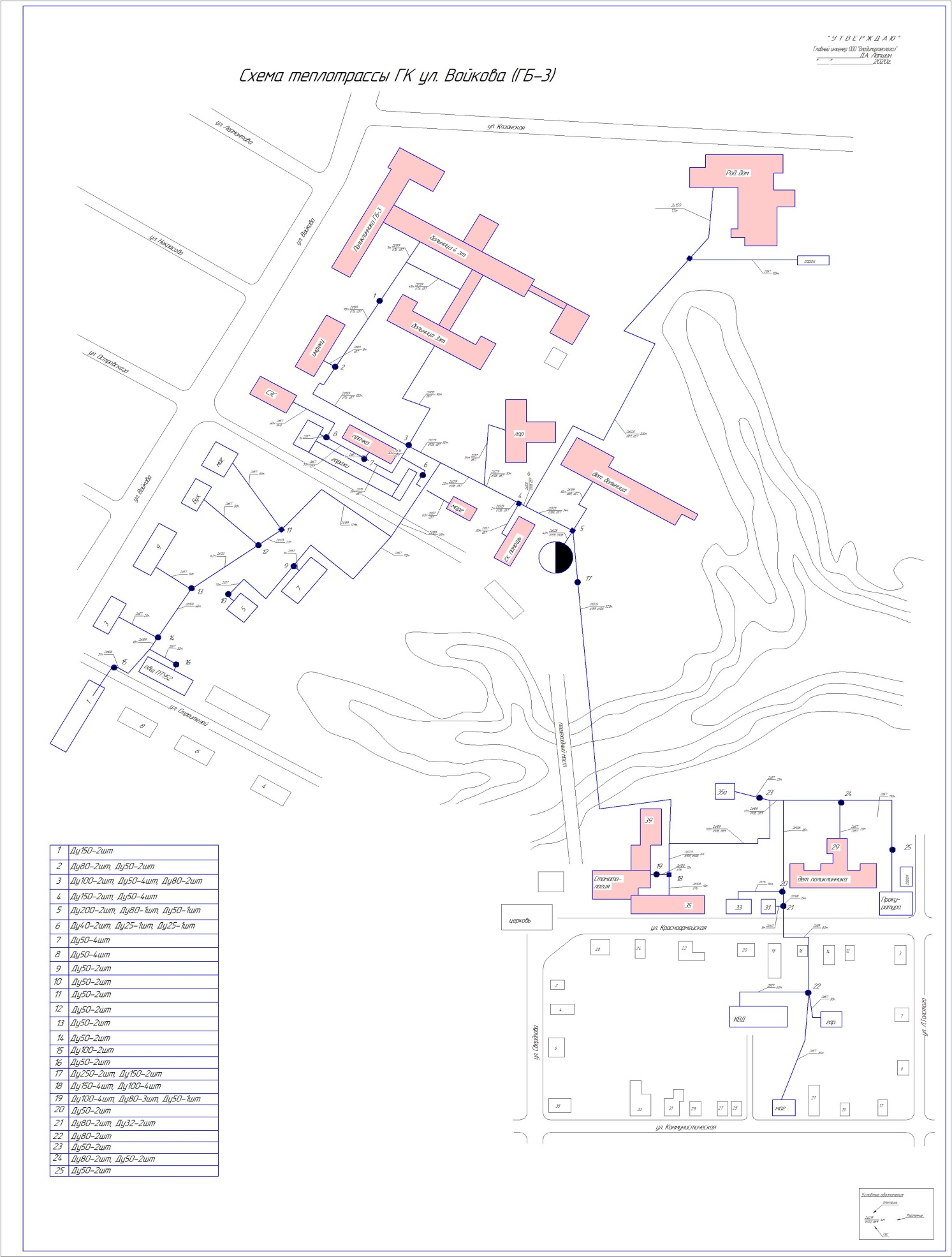 Рисунок 3.1 - Схема теплоснабжения от котельной ул. Войкова, 9 (ГБ №3)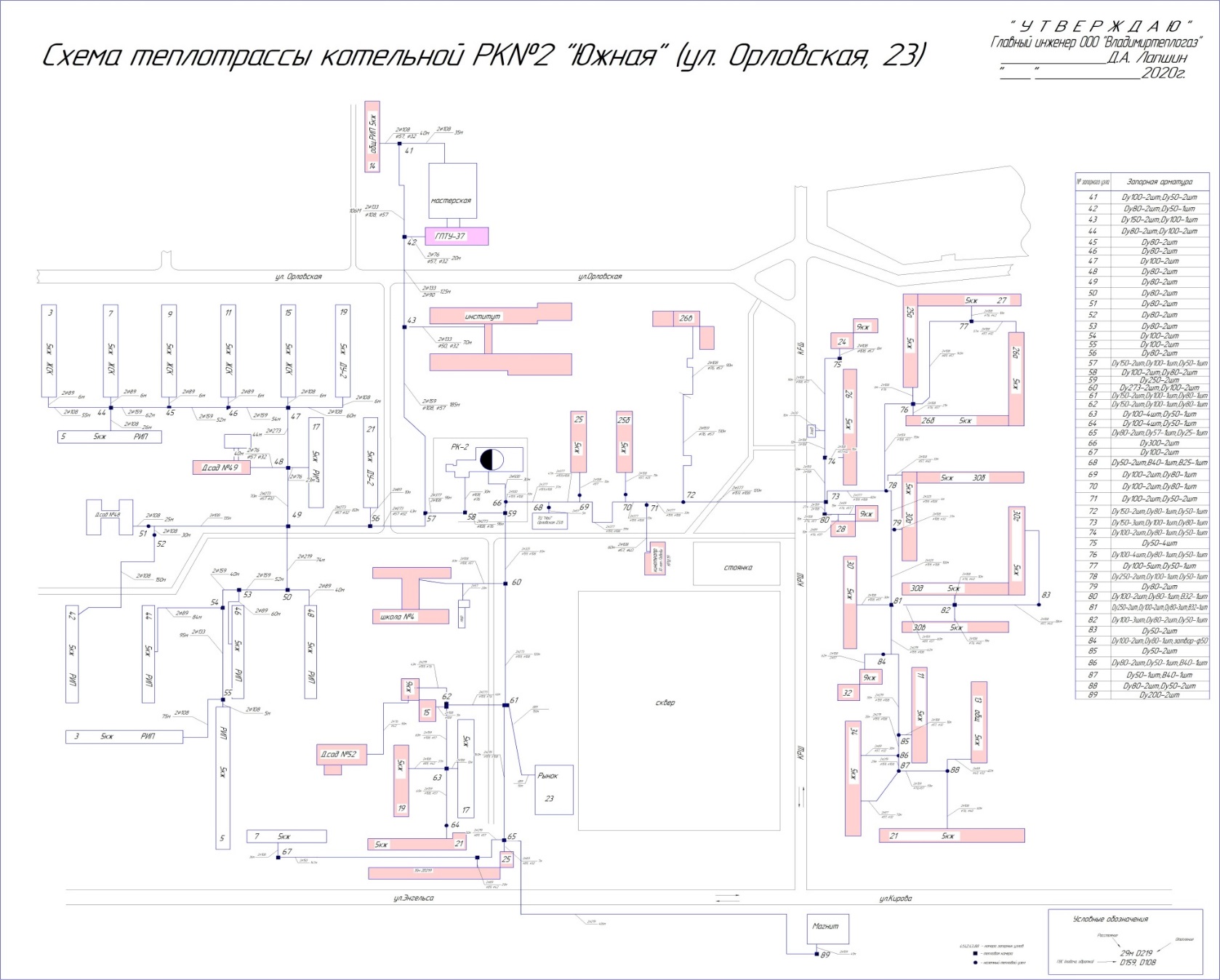 Рисунок 3.2 - Схема теплоснабжения от котельной ул. Орловская, 23б (РК № 2)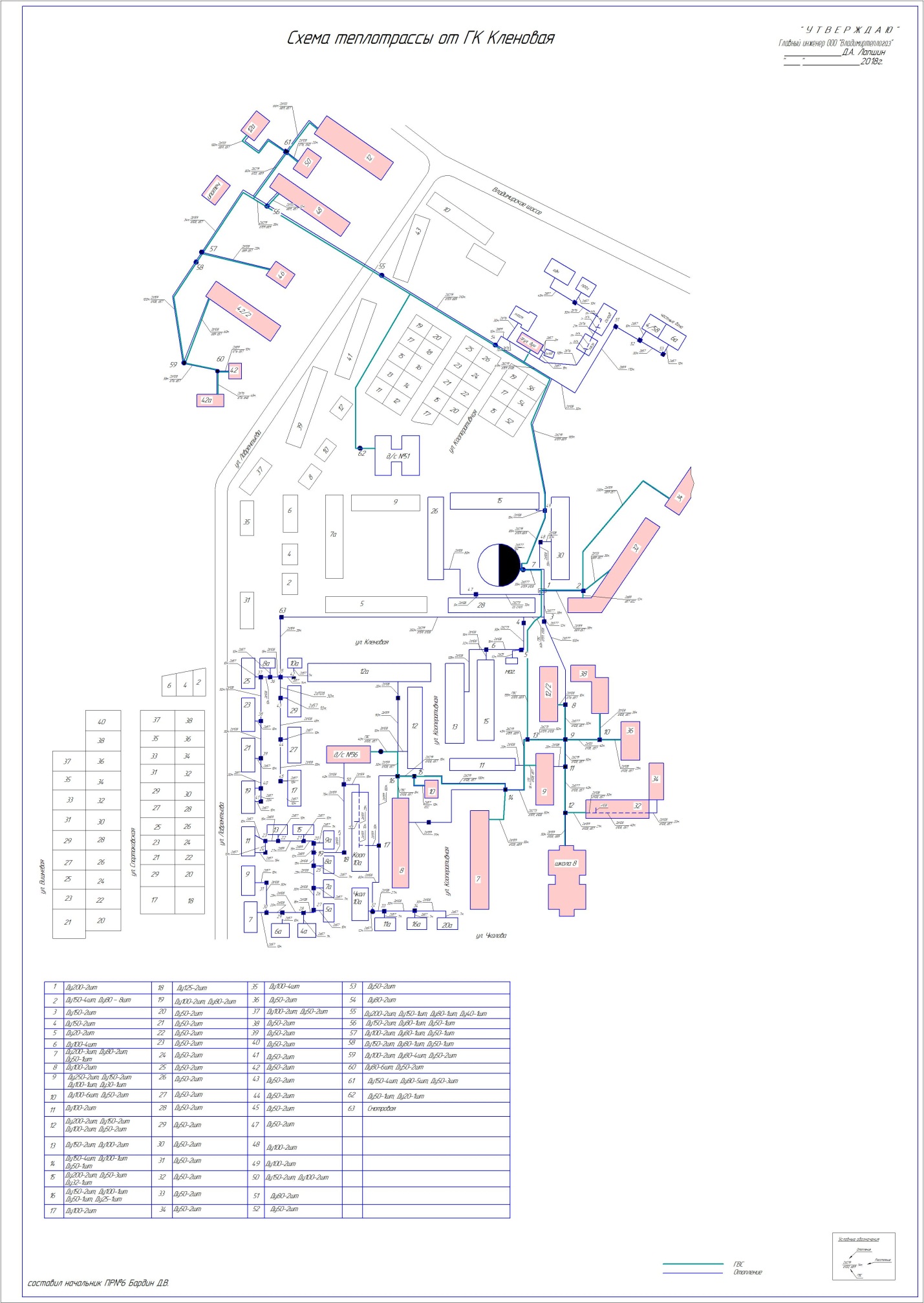 Рисунок 3.3 - Схема теплоснабжения от котельной ул. Кленовая, 28аРисунок 3.4 - Схема теплоснабжения от котельной ул. Красноармейская, 15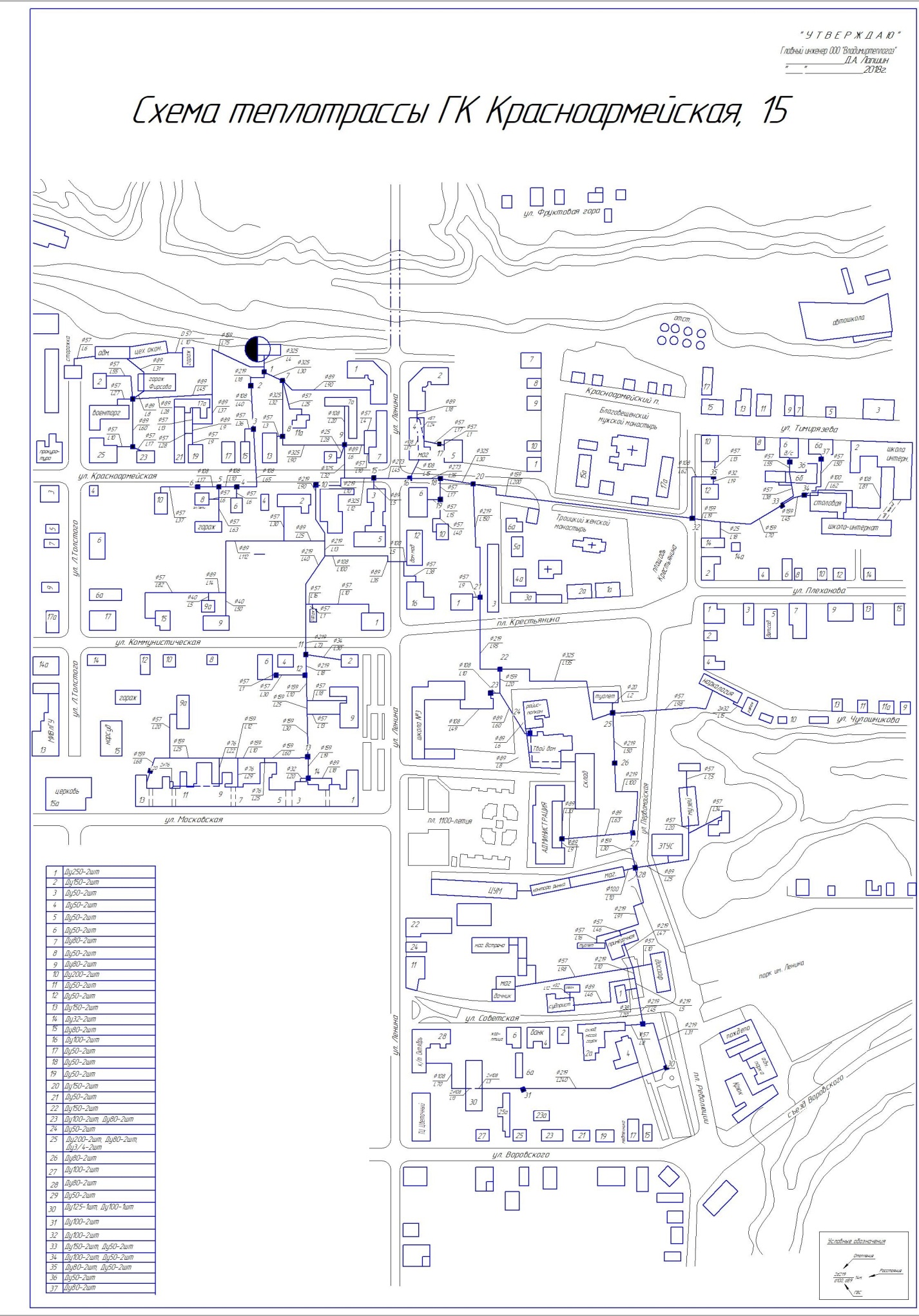 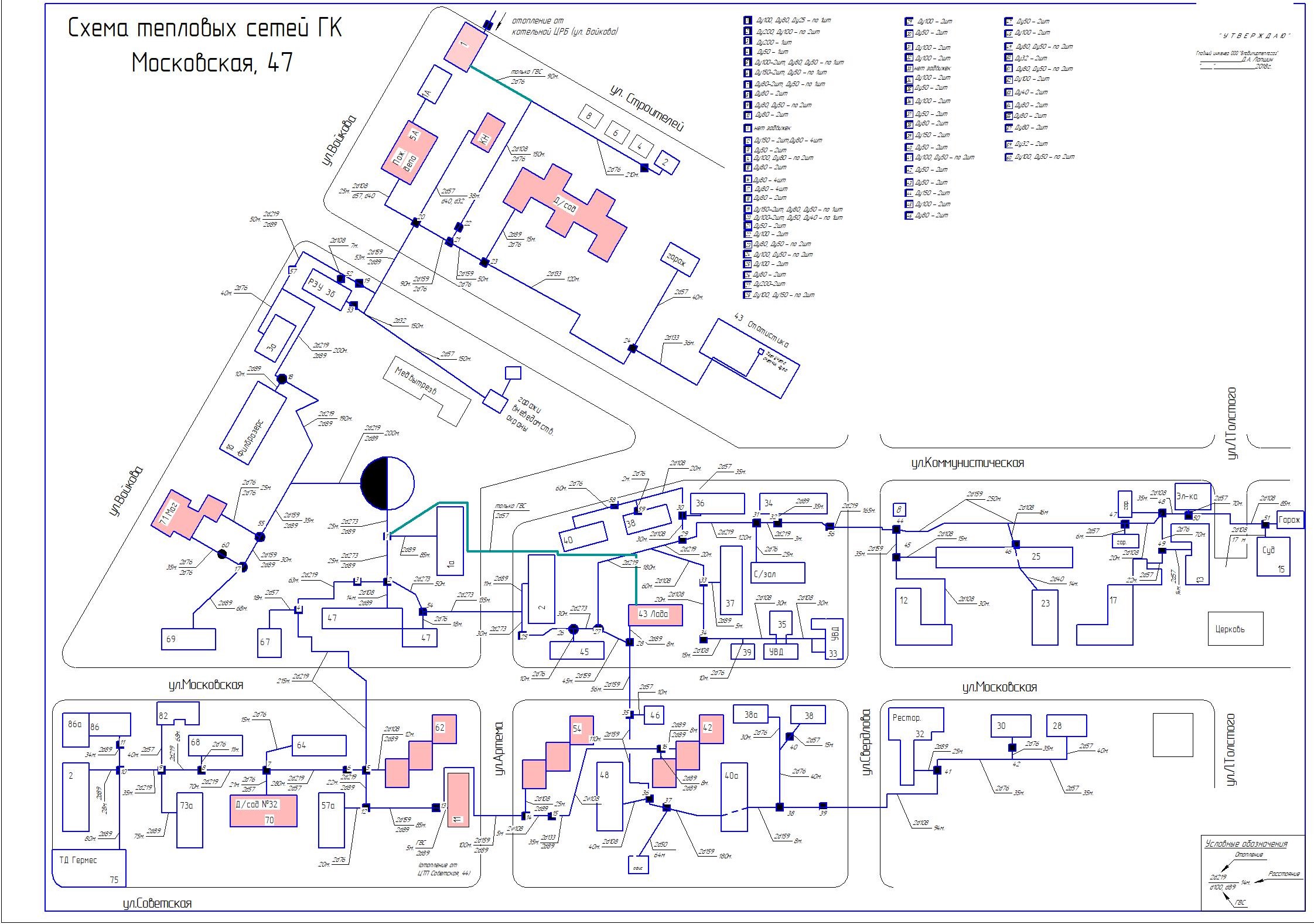 Рисунок 3.5 - Схема теплоснабжения от котельной ул. Московская, 47Рисунок 3.6 - Схема теплоснабжения от котельной п. Нежиловка 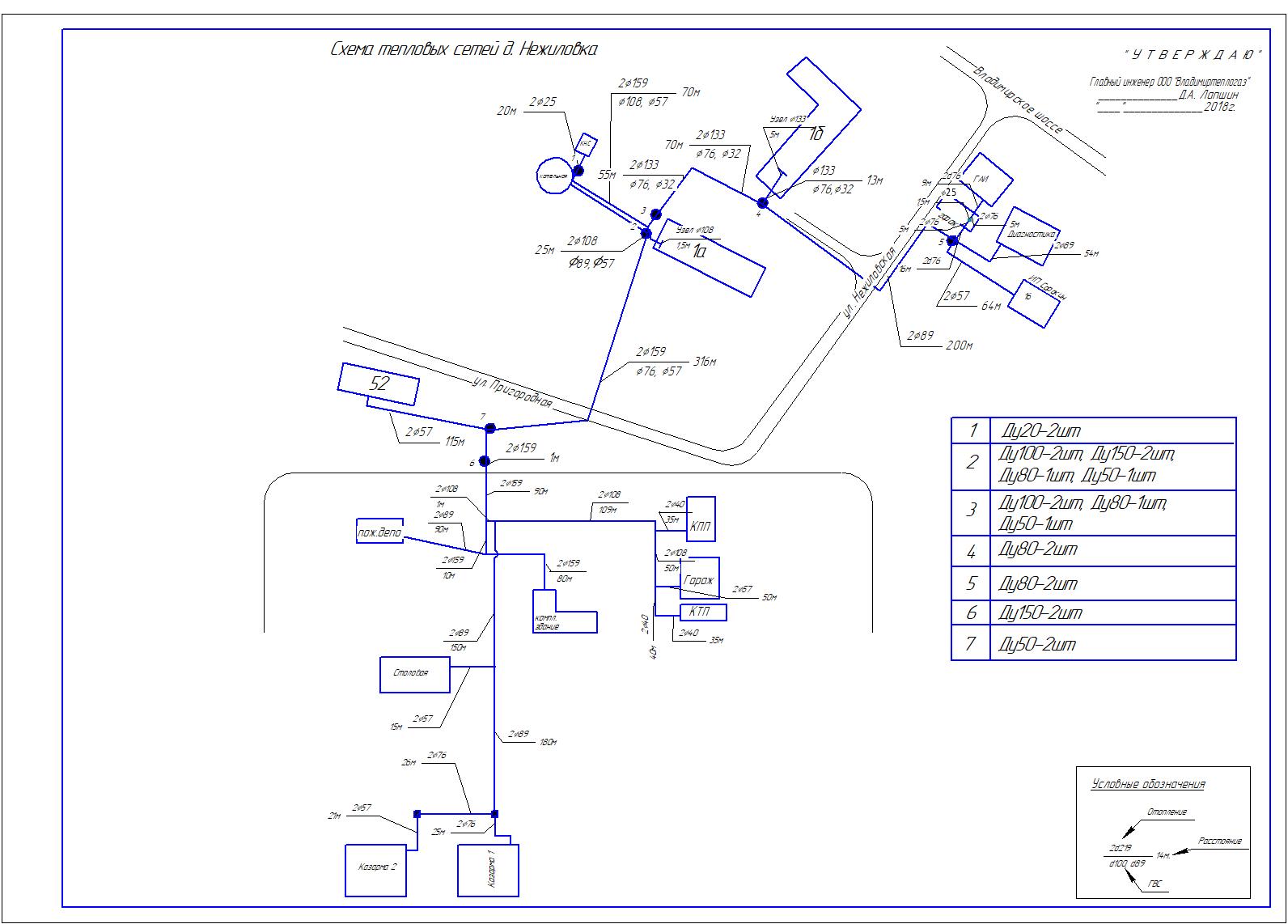 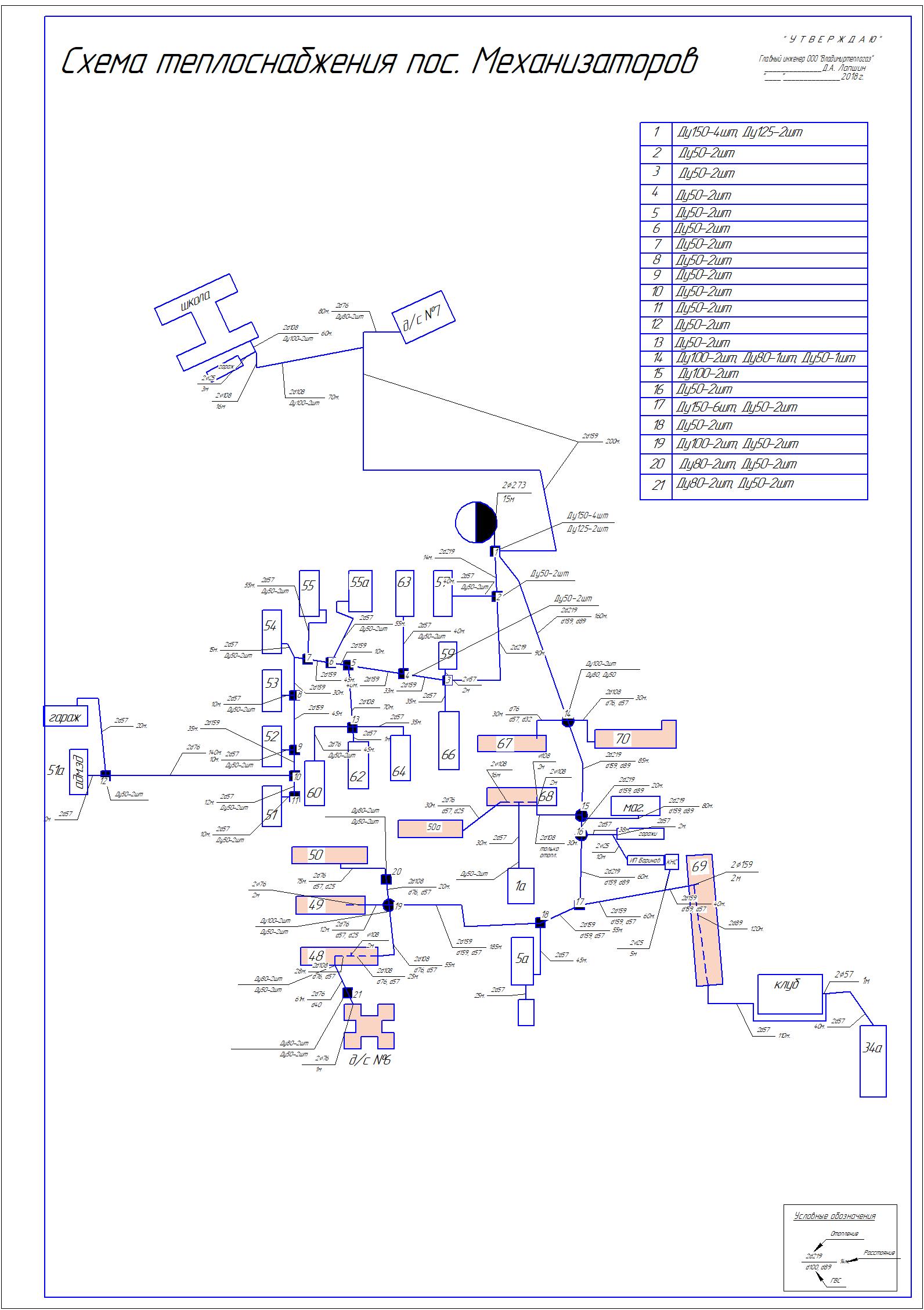 Рисунок 3.7 - Схема теплоснабжения от котельной п. Механизаторов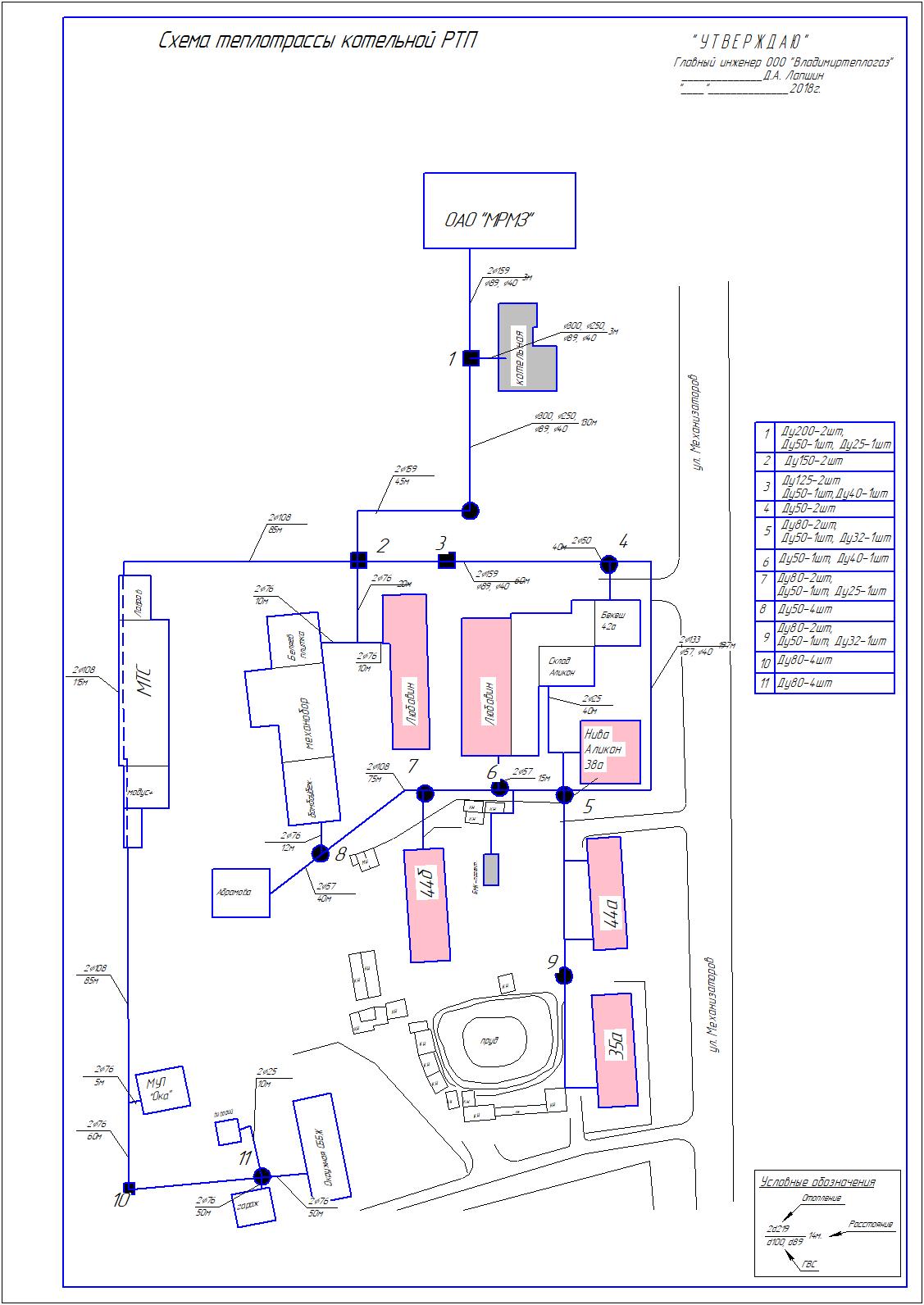 Рисунок 3.8 - Схема теплоснабжения от котельной РТПРисунок 3.9 - Схема теплоснабжения от котельной ул. Эксплуатационная, 18 (РК № 3)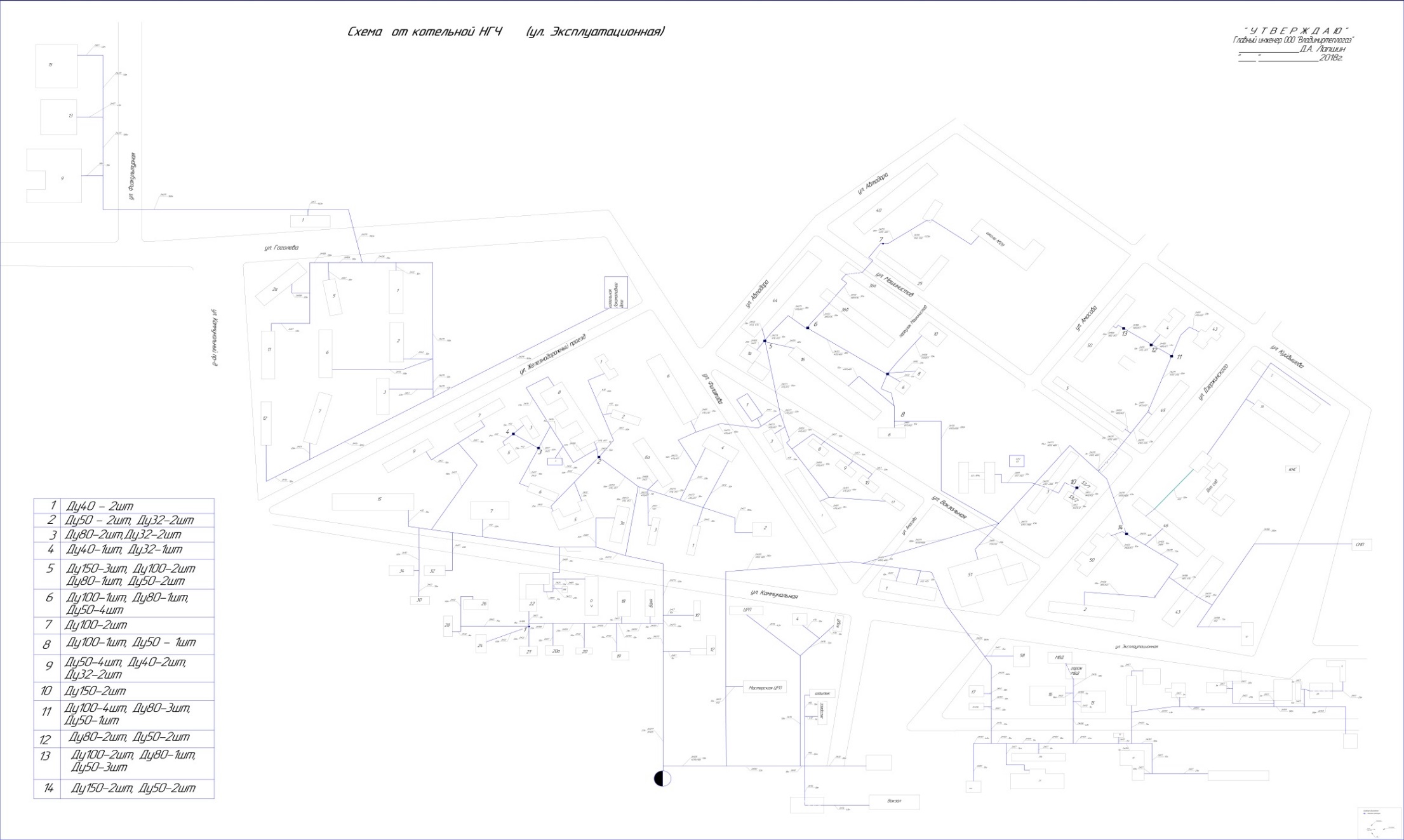 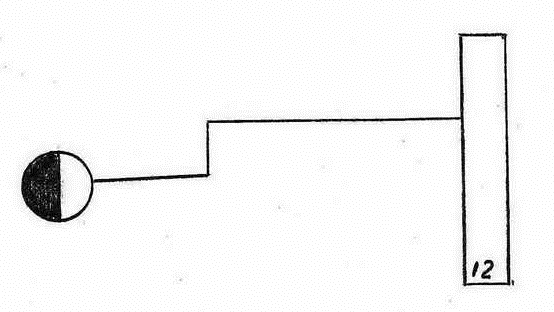 Рисунок 3.10 - Схема теплоснабжения от котельной ул. Строителей, 12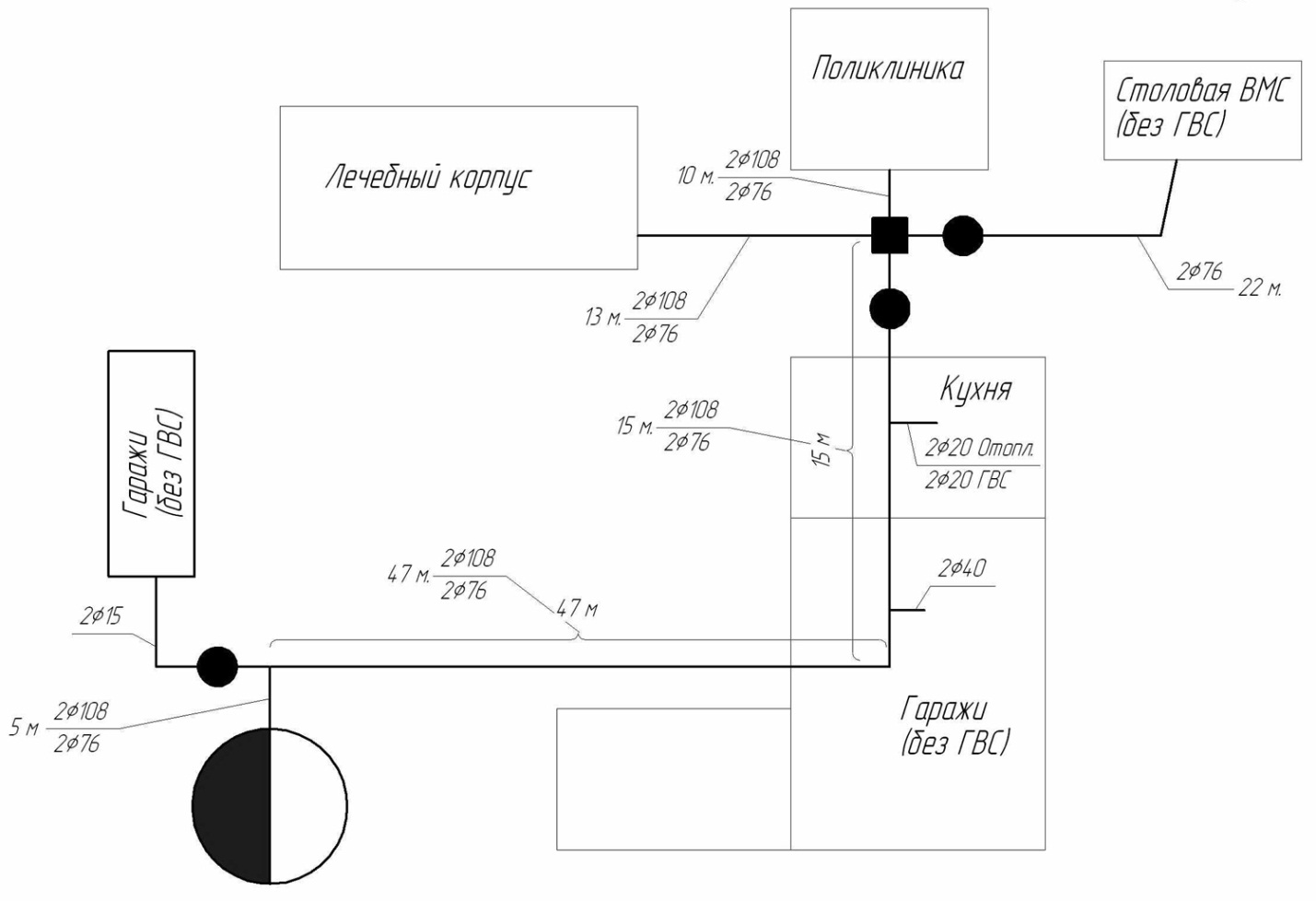 Рисунок 3.11 - Схема теплоснабжения от котельной КРШ, 3б (ГБ №2)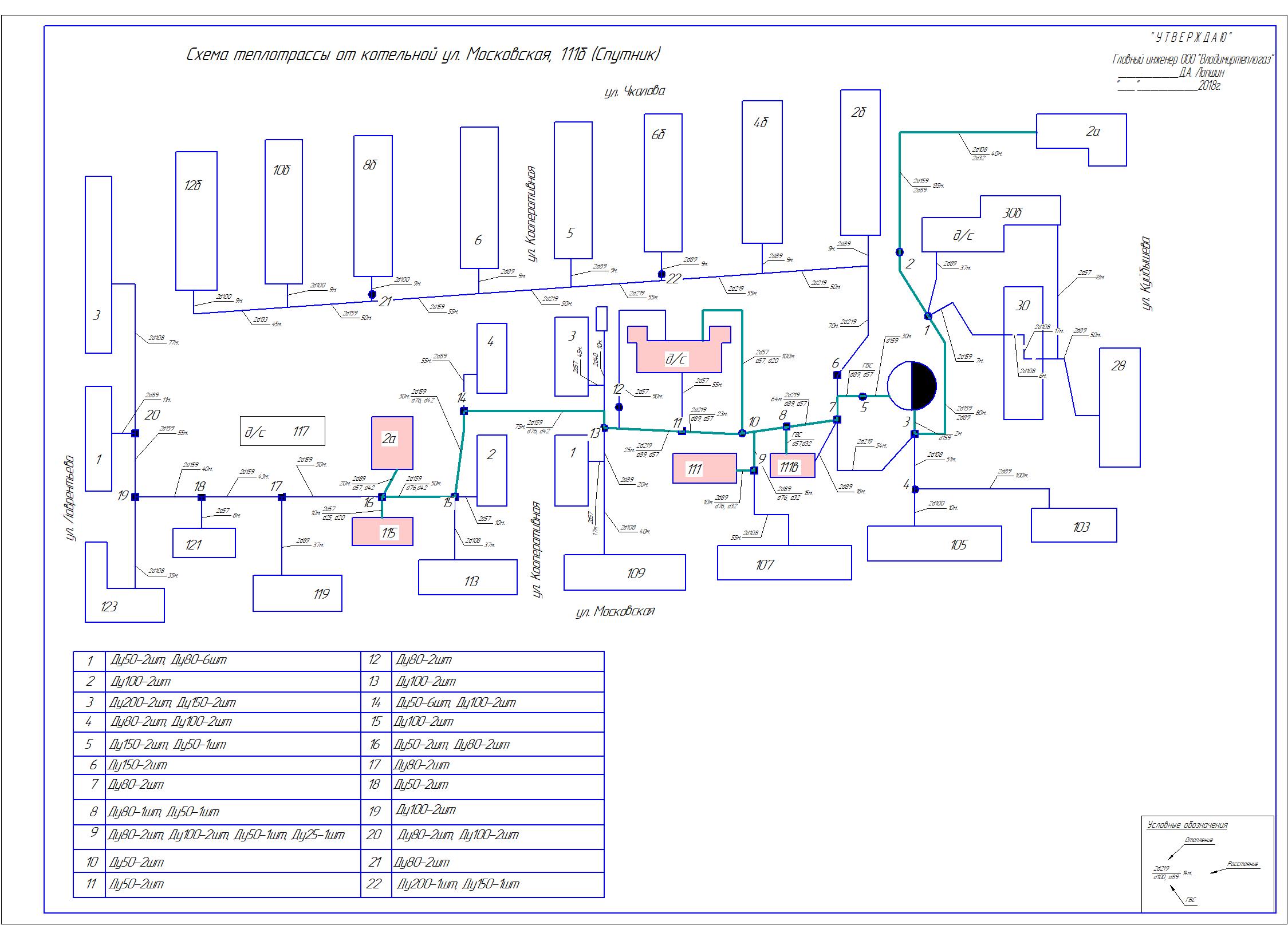 Рисунок 3.12 - Схема теплоснабжения от котельной ул. Московская 111б (Спутник)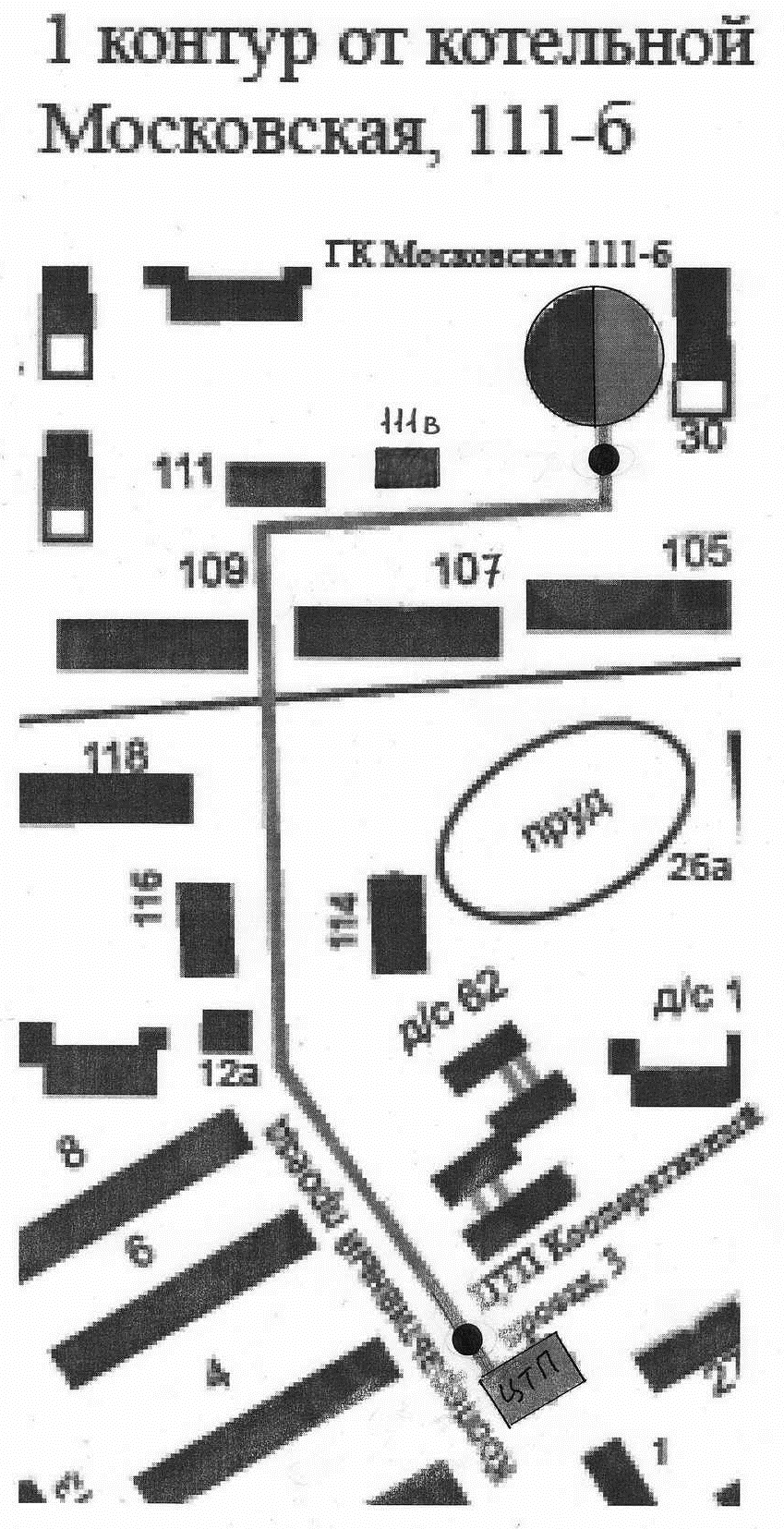 Рисунок 3.13 - Схема теплоснабжения от котельной ул. Московская 111б (1 контур)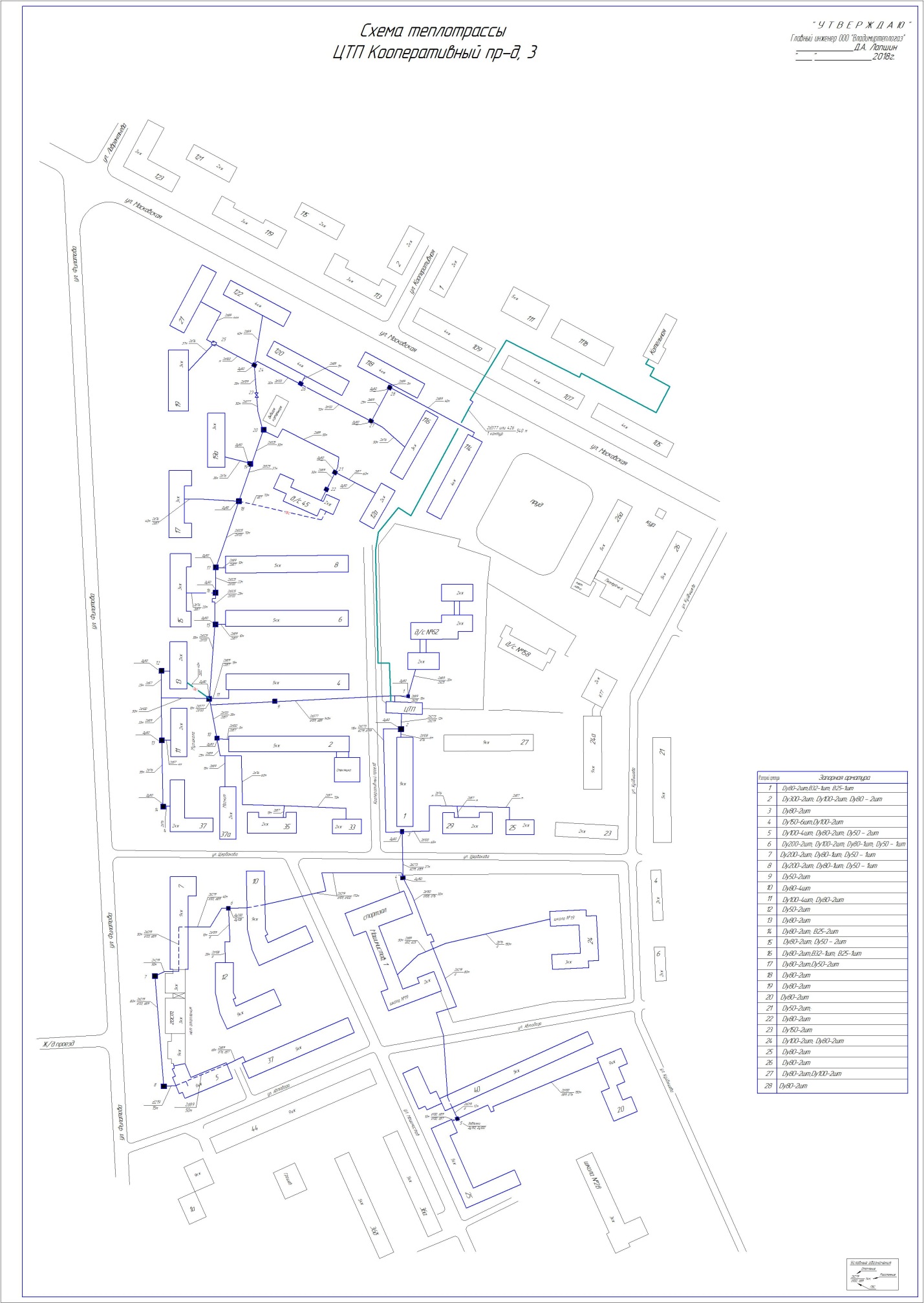 Рисунок 3.14 - Схема теплоснабжения от ЦТП Кооперативный проезд, 3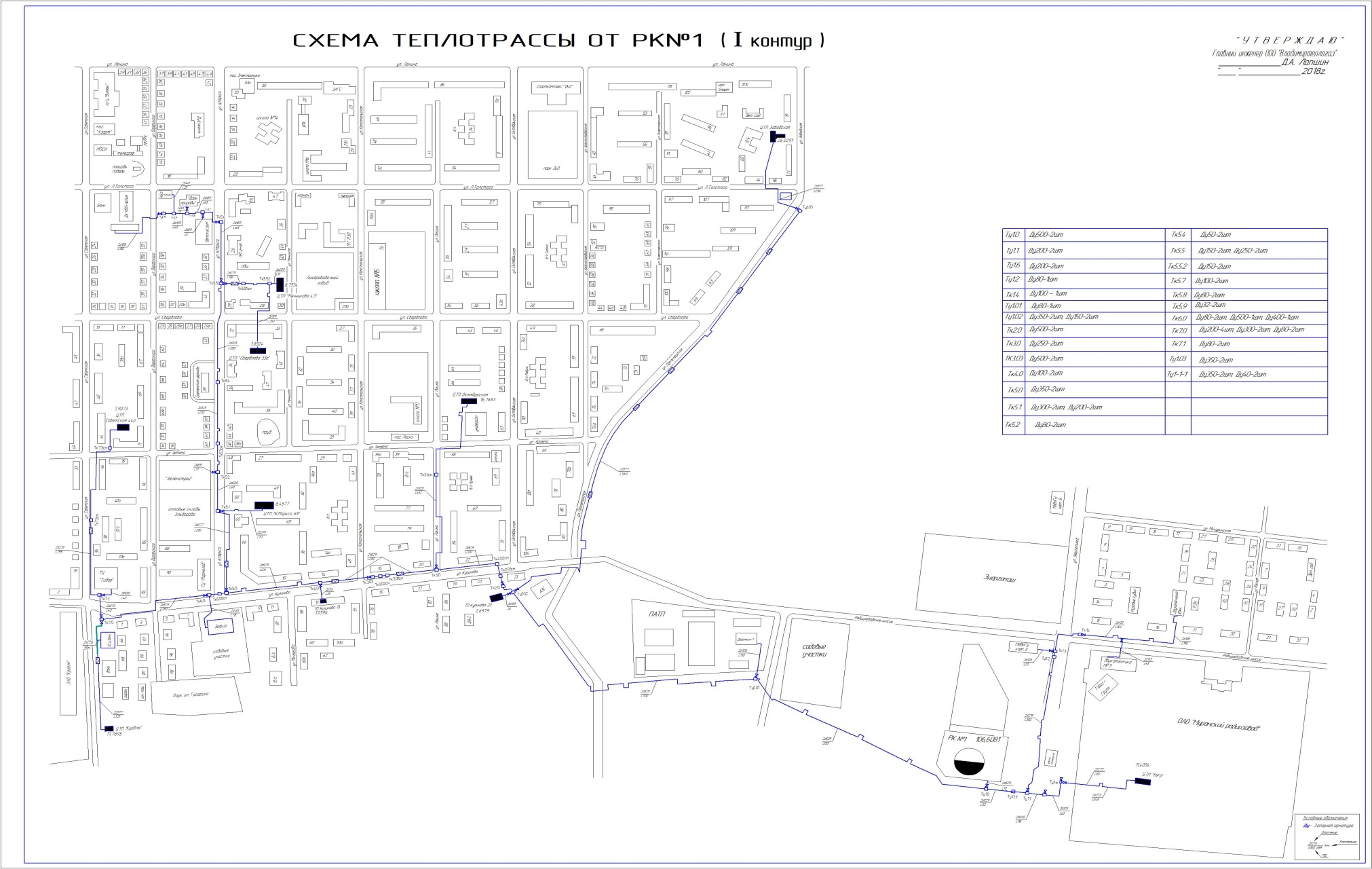 Рисунок 3.15 - Схема теплоснабжения от котельной РЗШ (РК № 1)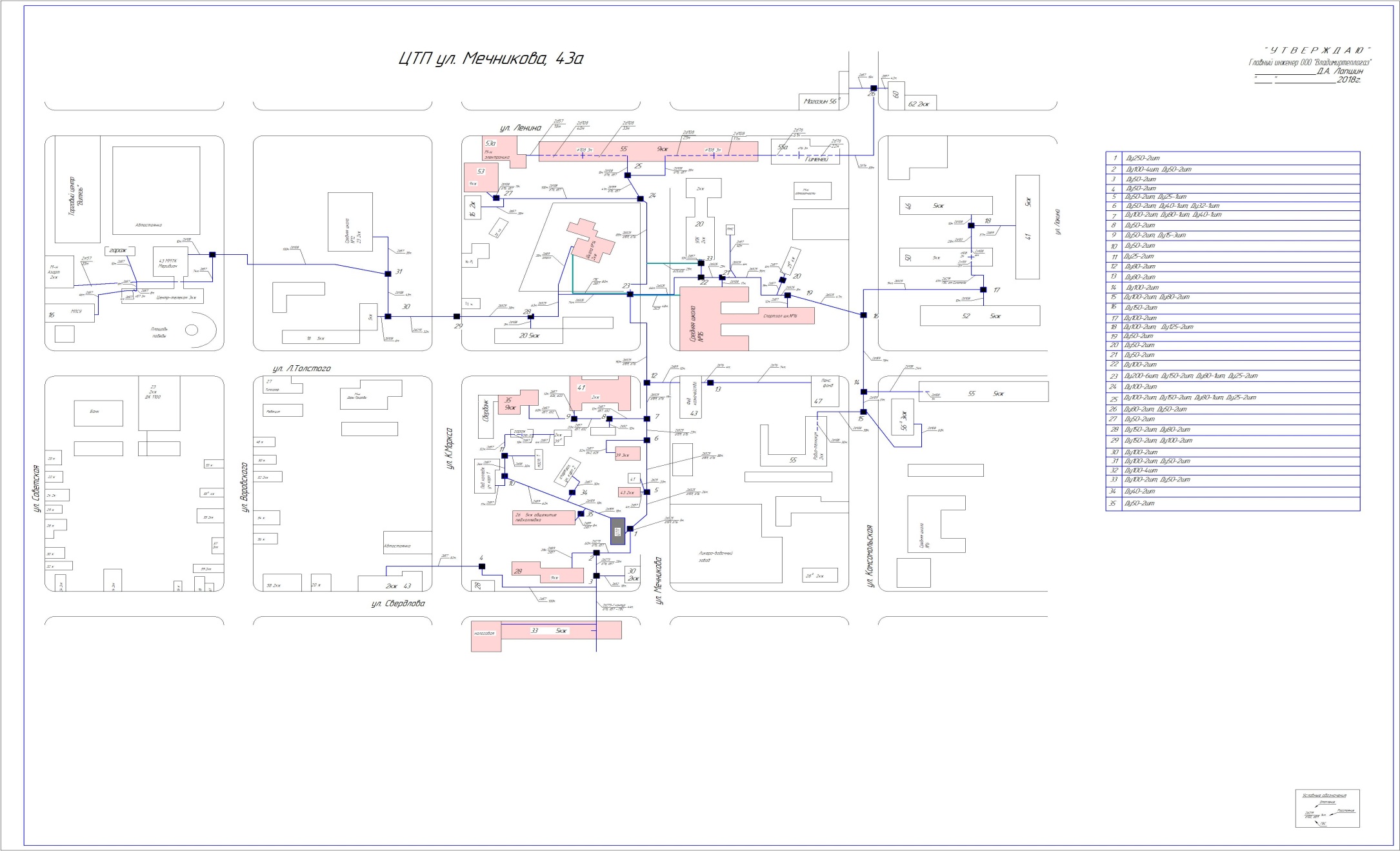 Рисунок 3.16 - Схема теплоснабжения от ЦТП ул. Мечникова, 43а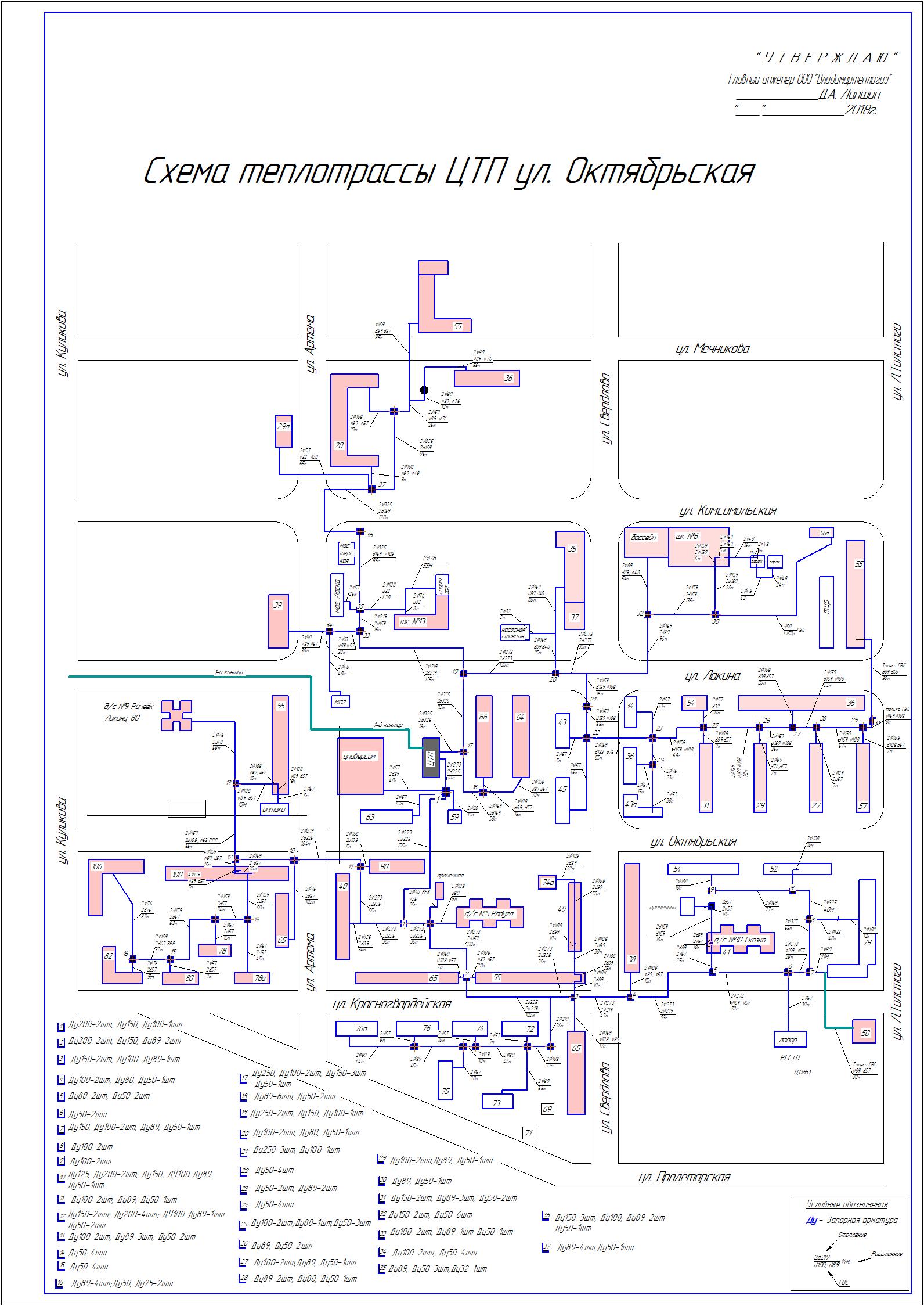 Рисунок 3.17 - Схема теплоснабжения от ЦТП ул. Октябрьская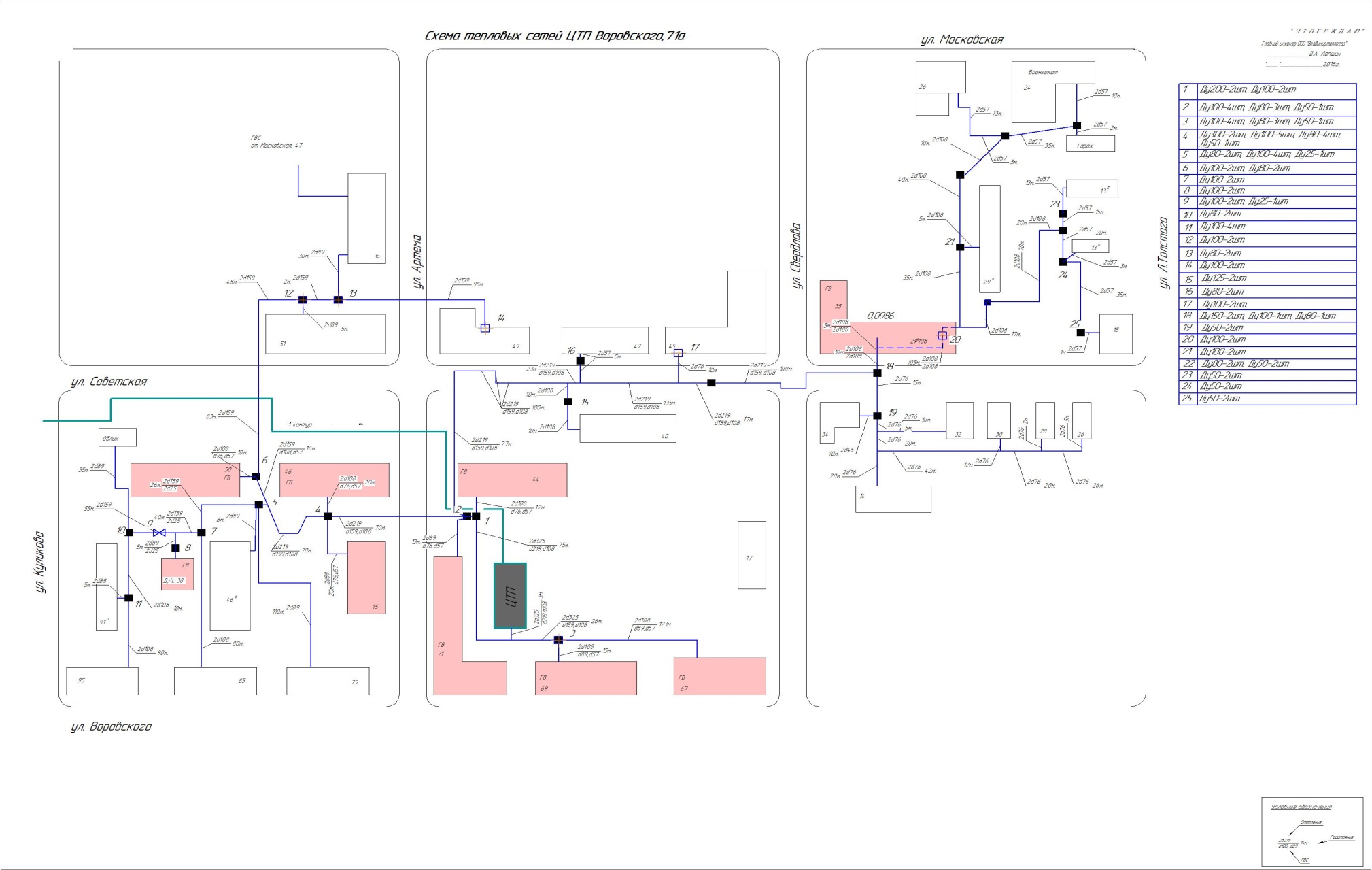 Рисунок 3.18 - Схема теплоснабжения от ЦТП ул. Воровского, 71а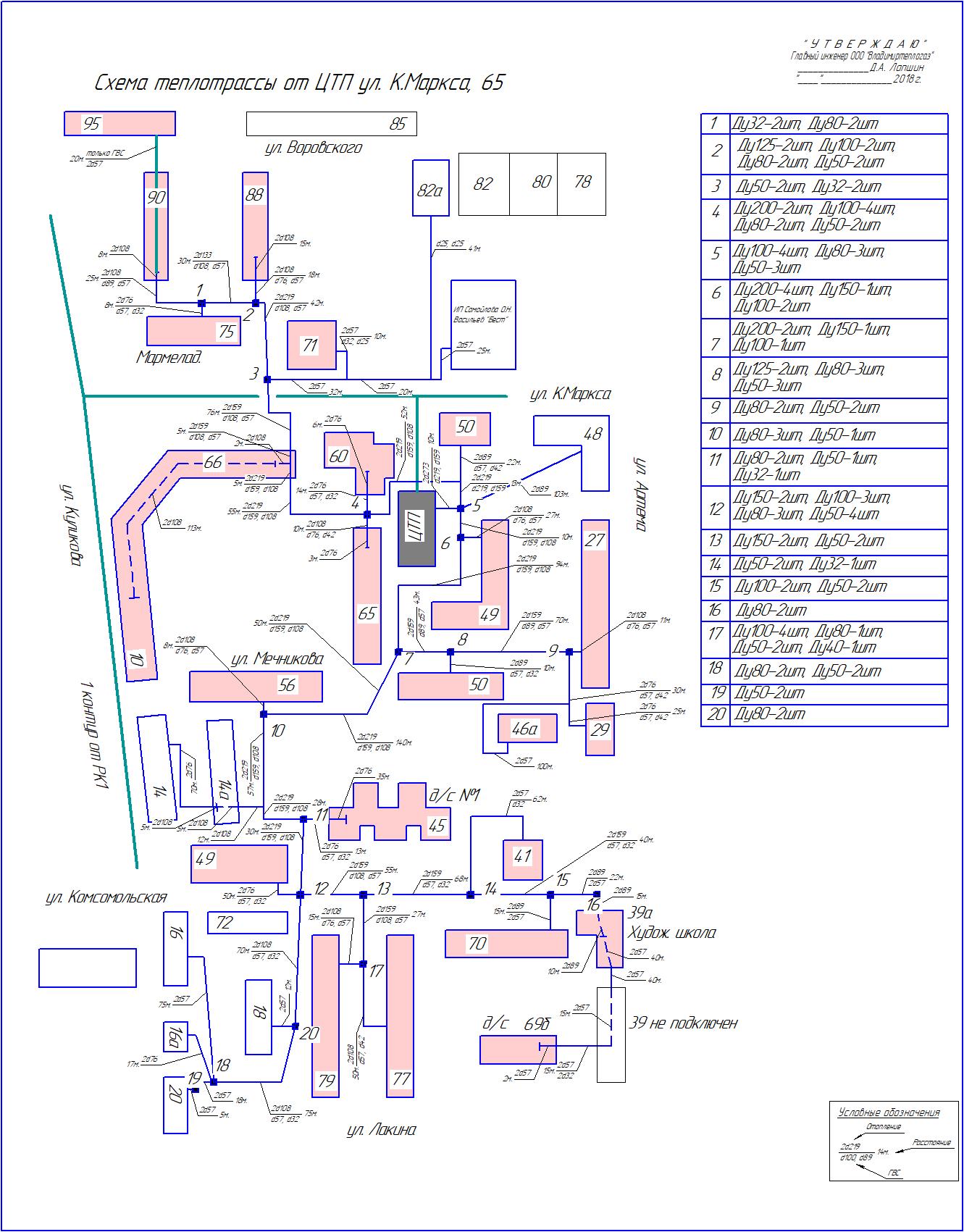 Рисунок 3.19 - Схема теплоснабжения от ЦТП ул. К. Маркса, 65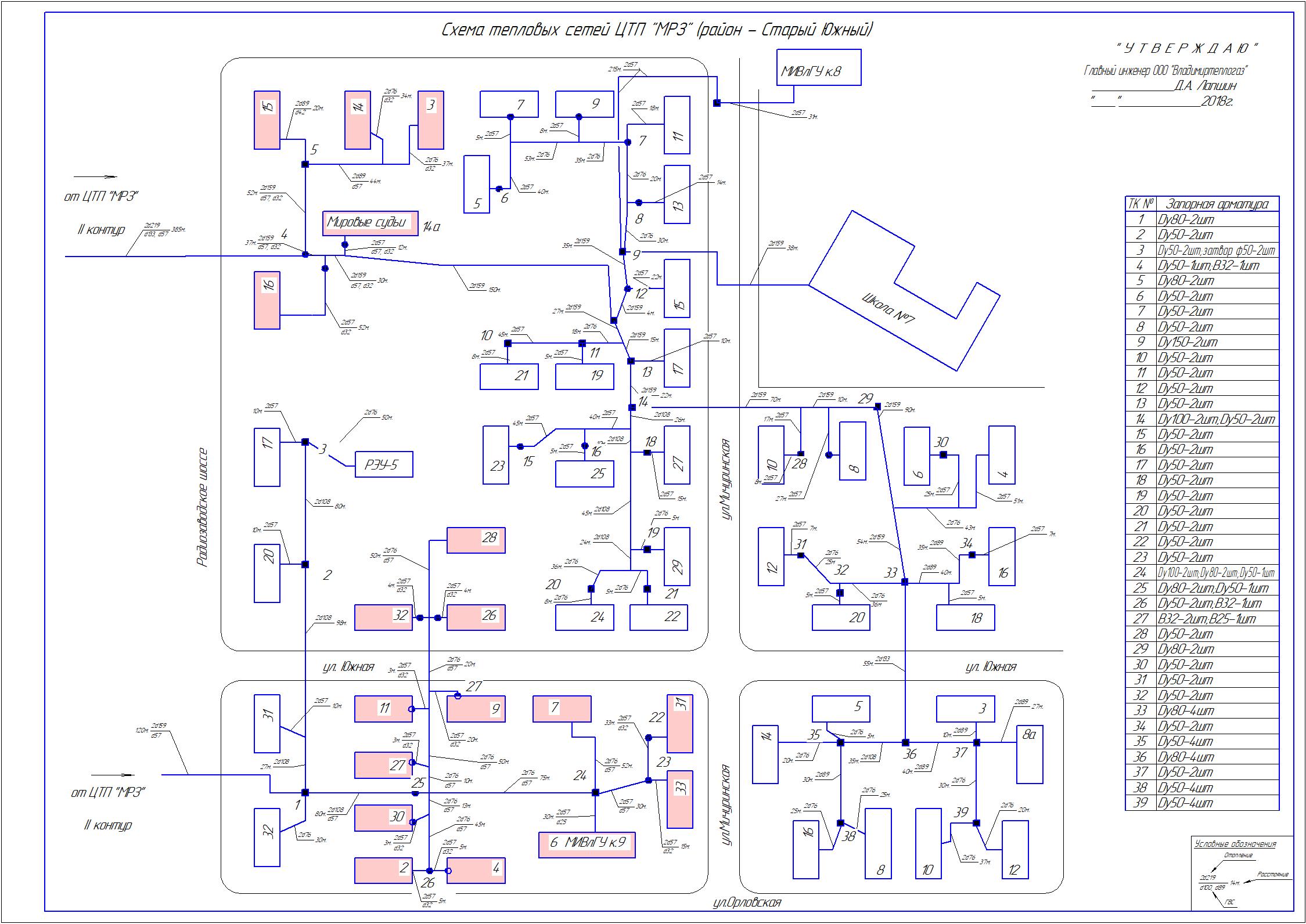 Рисунок 3.20 - Схема теплоснабжения от ЦТП МРЗ (Старый Южный район)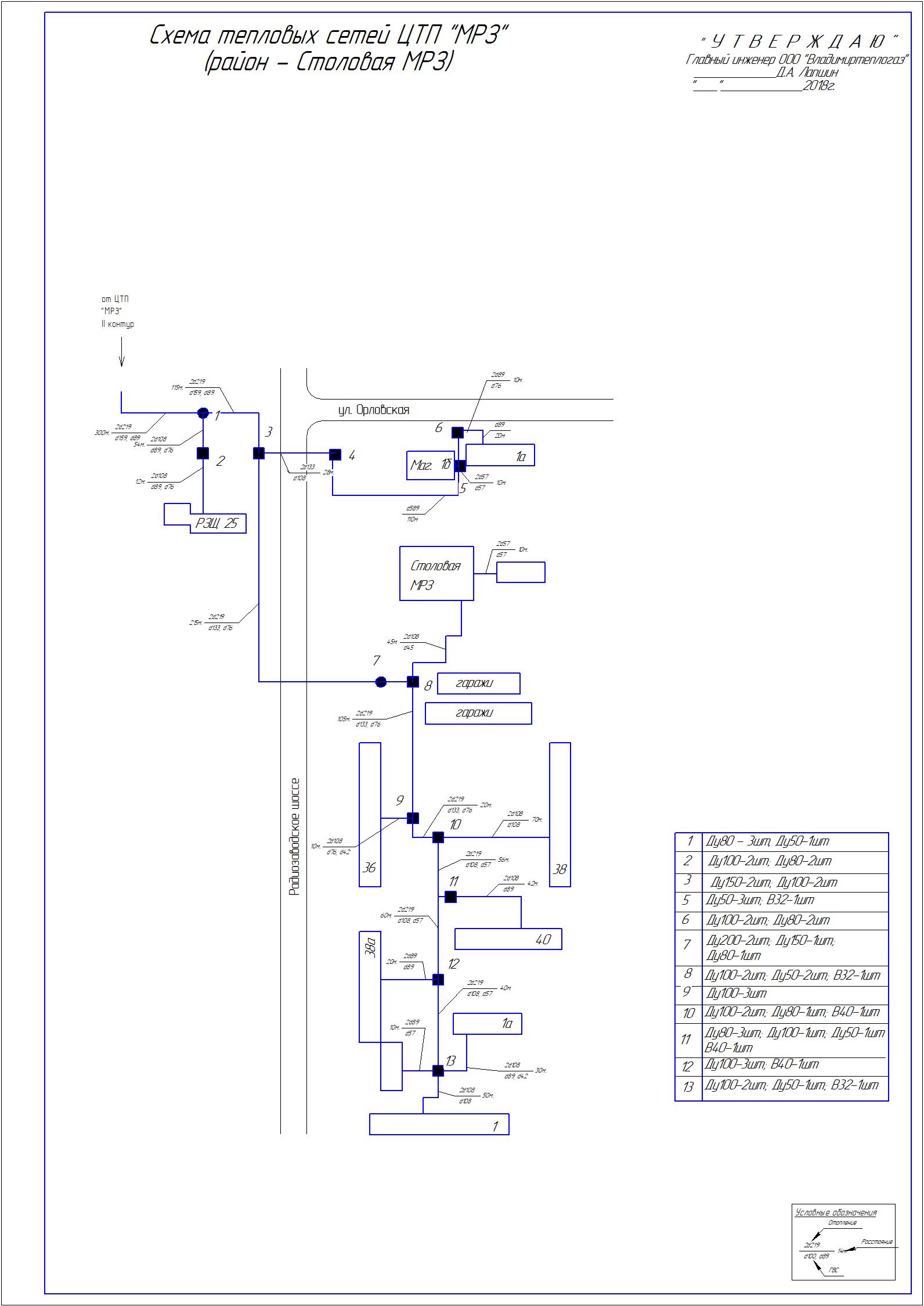 Рисунок 3.21 - Схема теплоснабжения от котельной ЦТП МРЗ (район столовая МРЗ)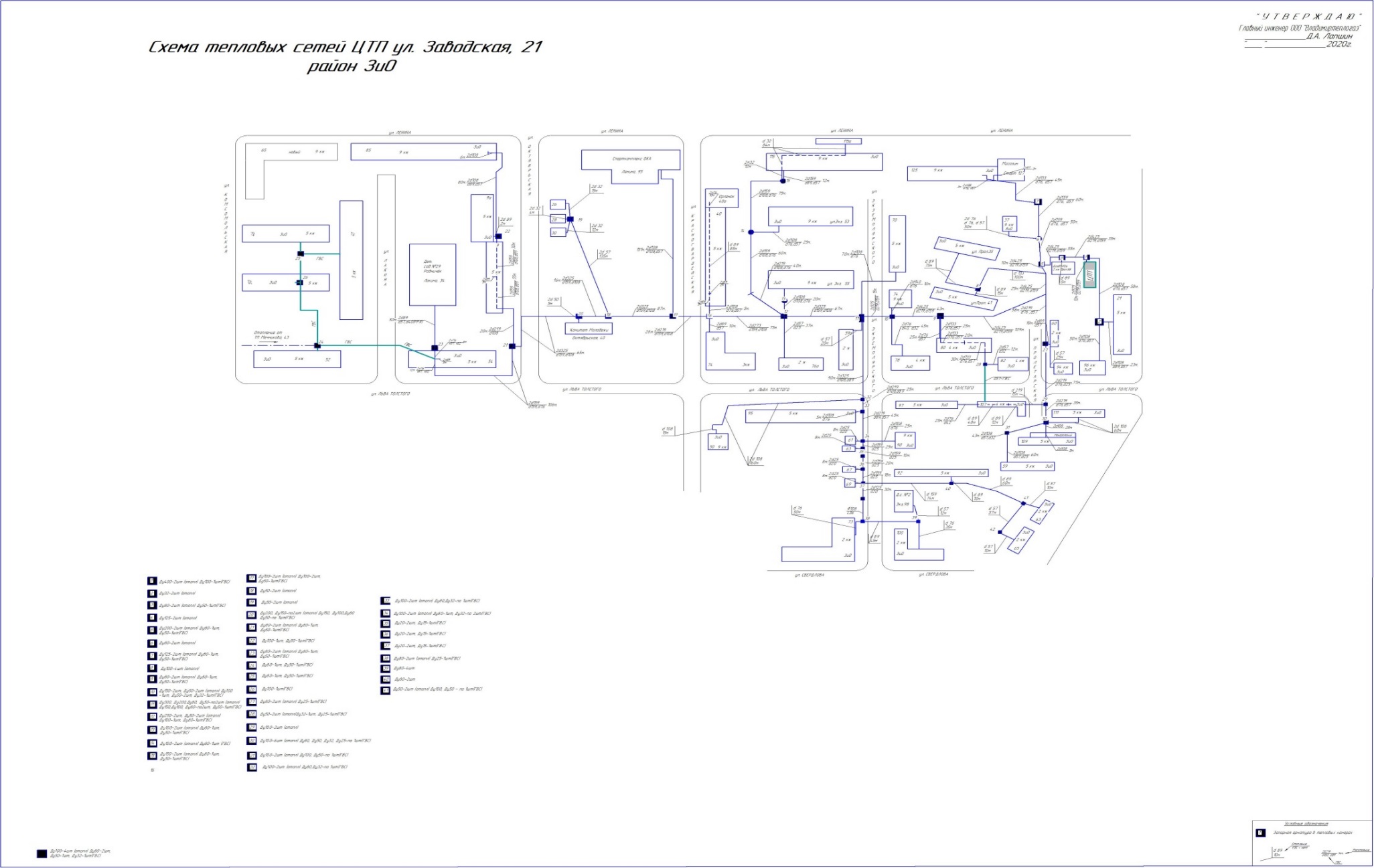 	Рисунок 3.22 - Схема теплоснабжения от ЦТП ул. Заводская, 21 (район ЗиО)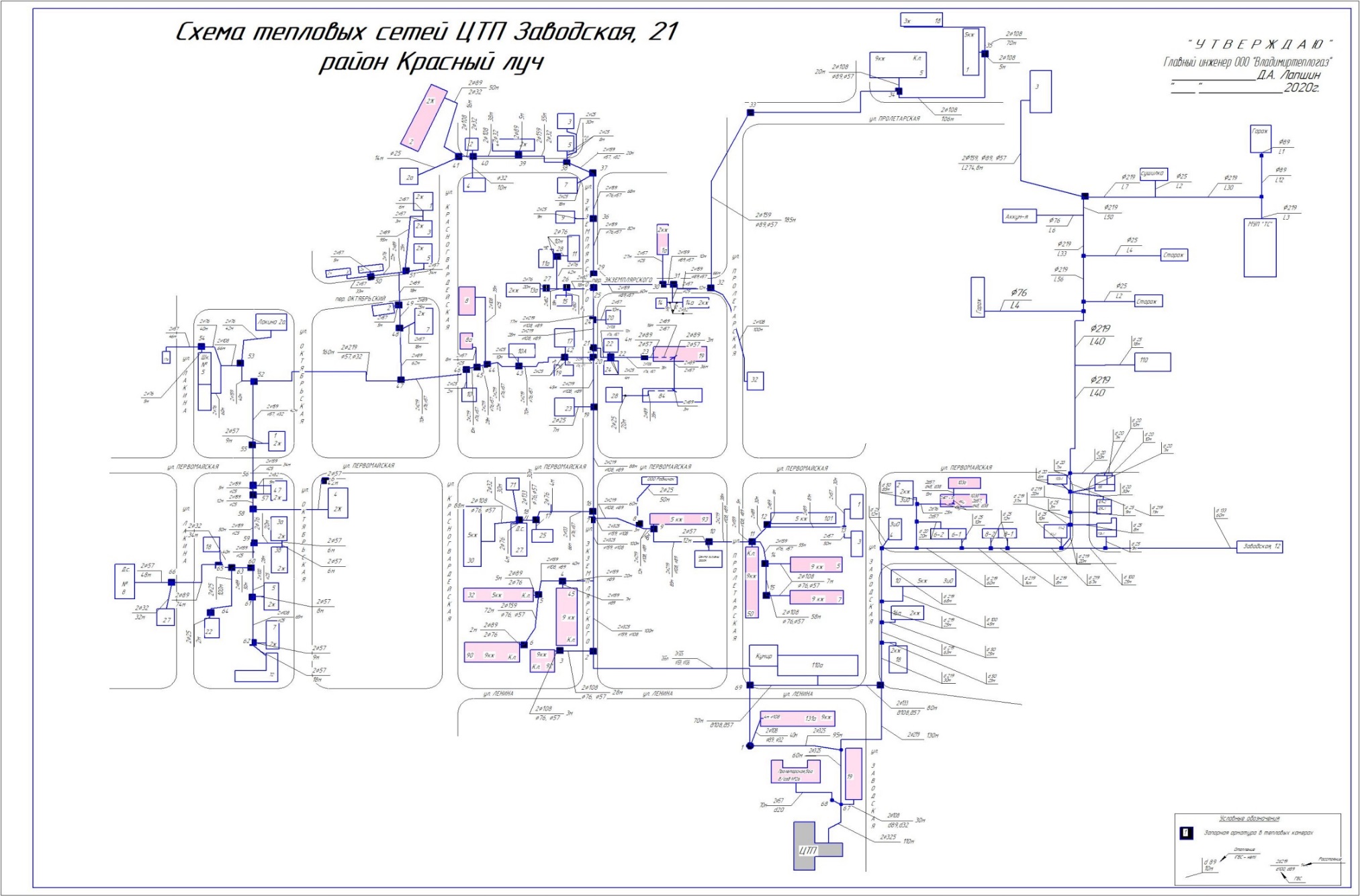 Рисунок 3.23 - Схема теплоснабжения от ЦТП ул. Заводская, 21 (район Красный луч)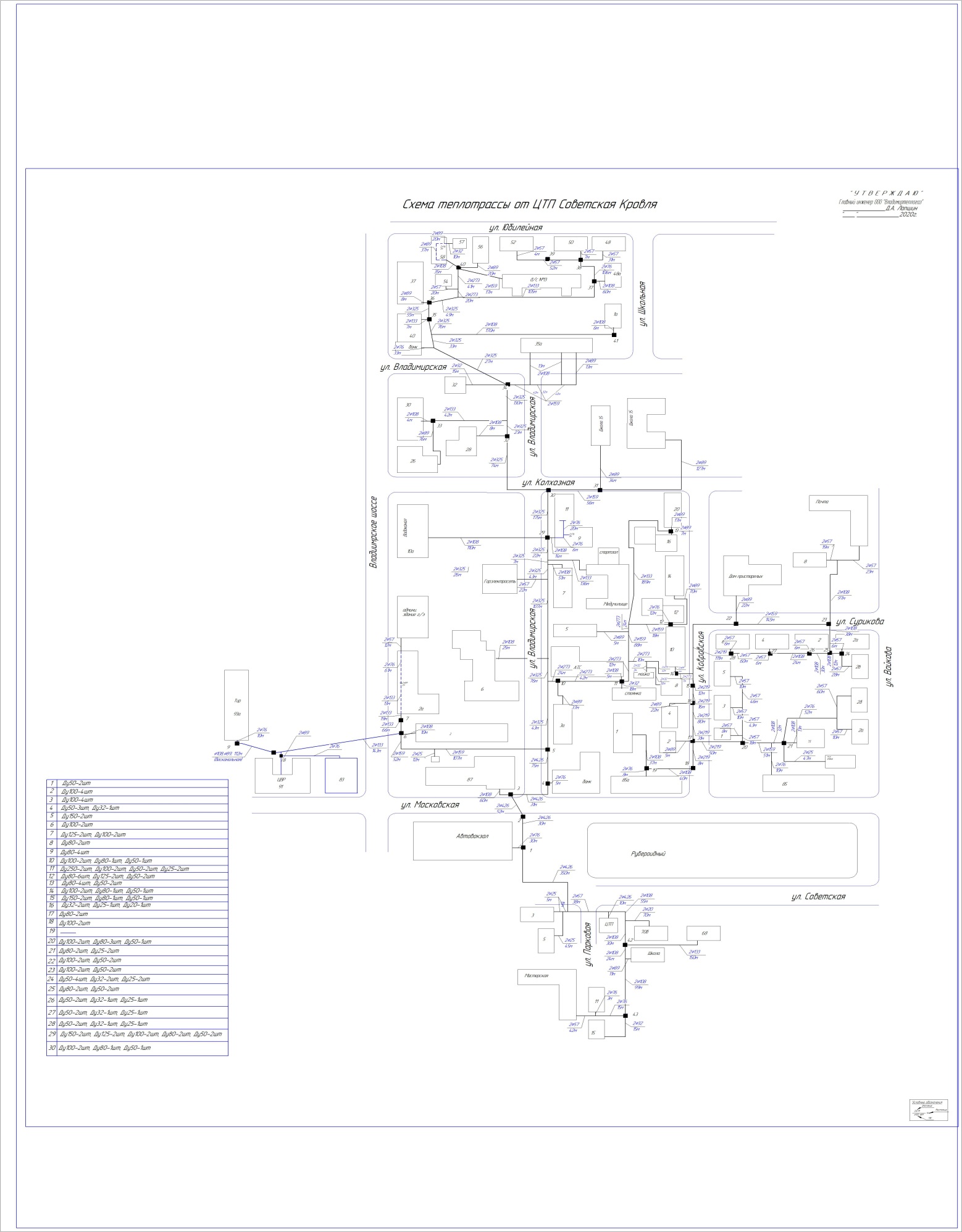 Рисунок 3.24 - Схема теплоснабжения от котельной ЦТП ул. Советская (Кровля)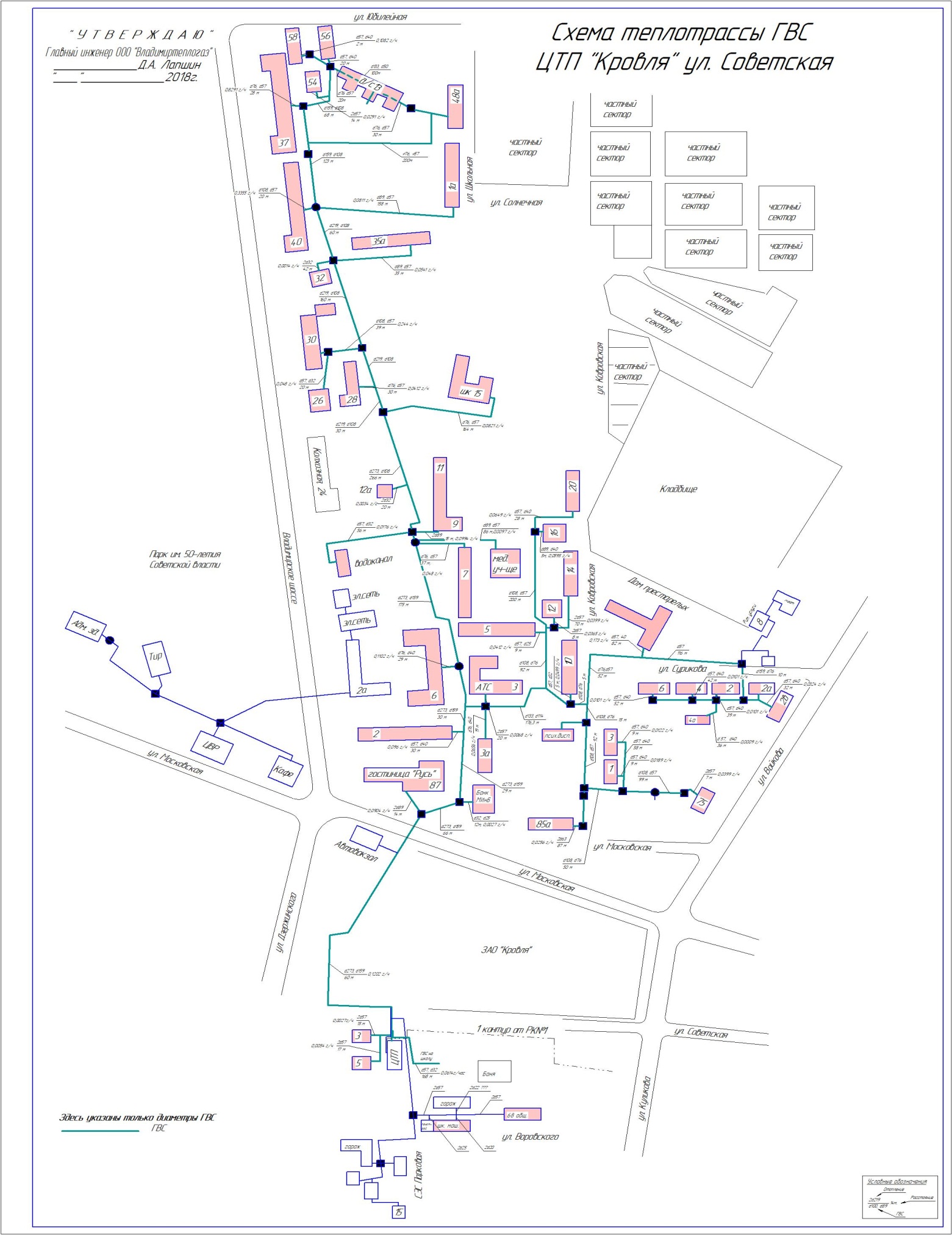 Рисунок 3.25 - Схема теплоснабжения от котельной ЦТП ул. Советская (Кровля) ГВС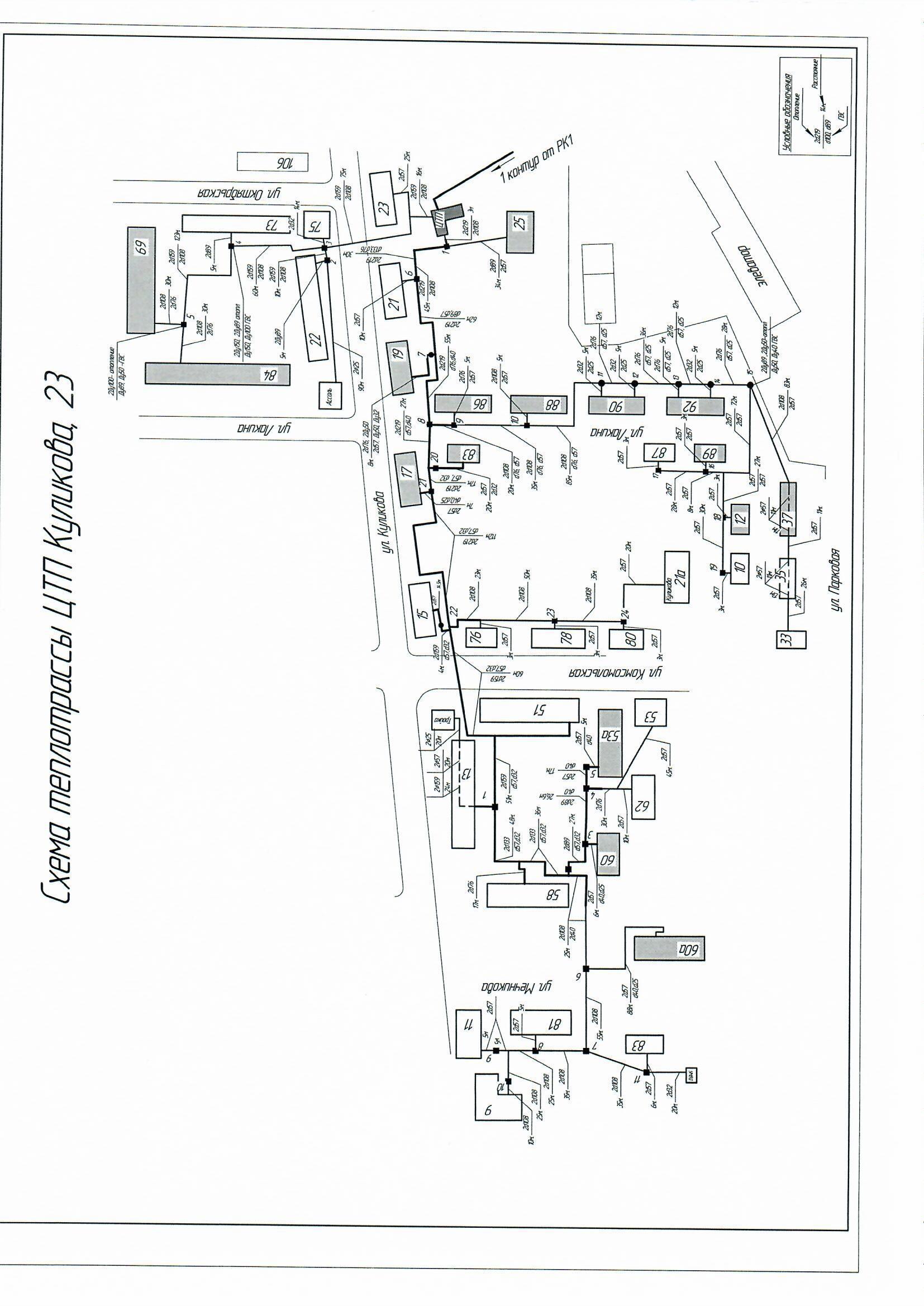 Рисунок 3.26 - Схема теплоснабжения от ЦТП ул. Куликова, 23 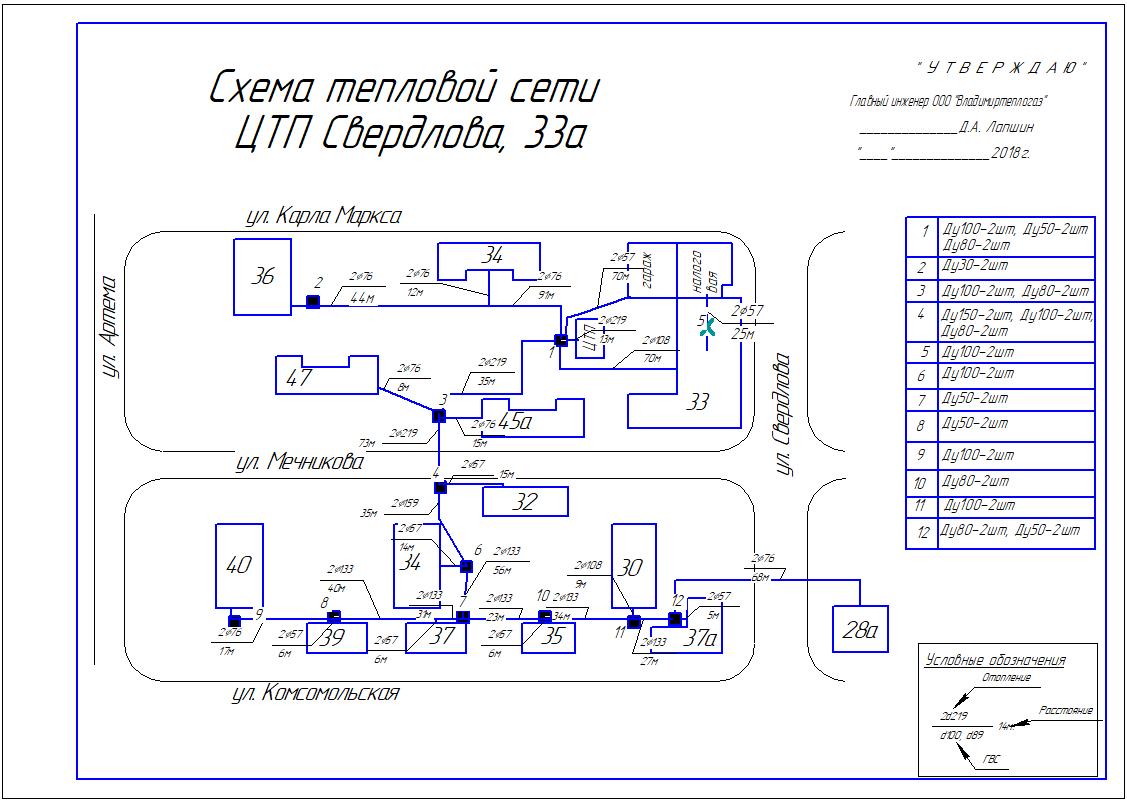 Рисунок 3.27 - Схема теплоснабжения от ЦТП ул. Свердлова, 33а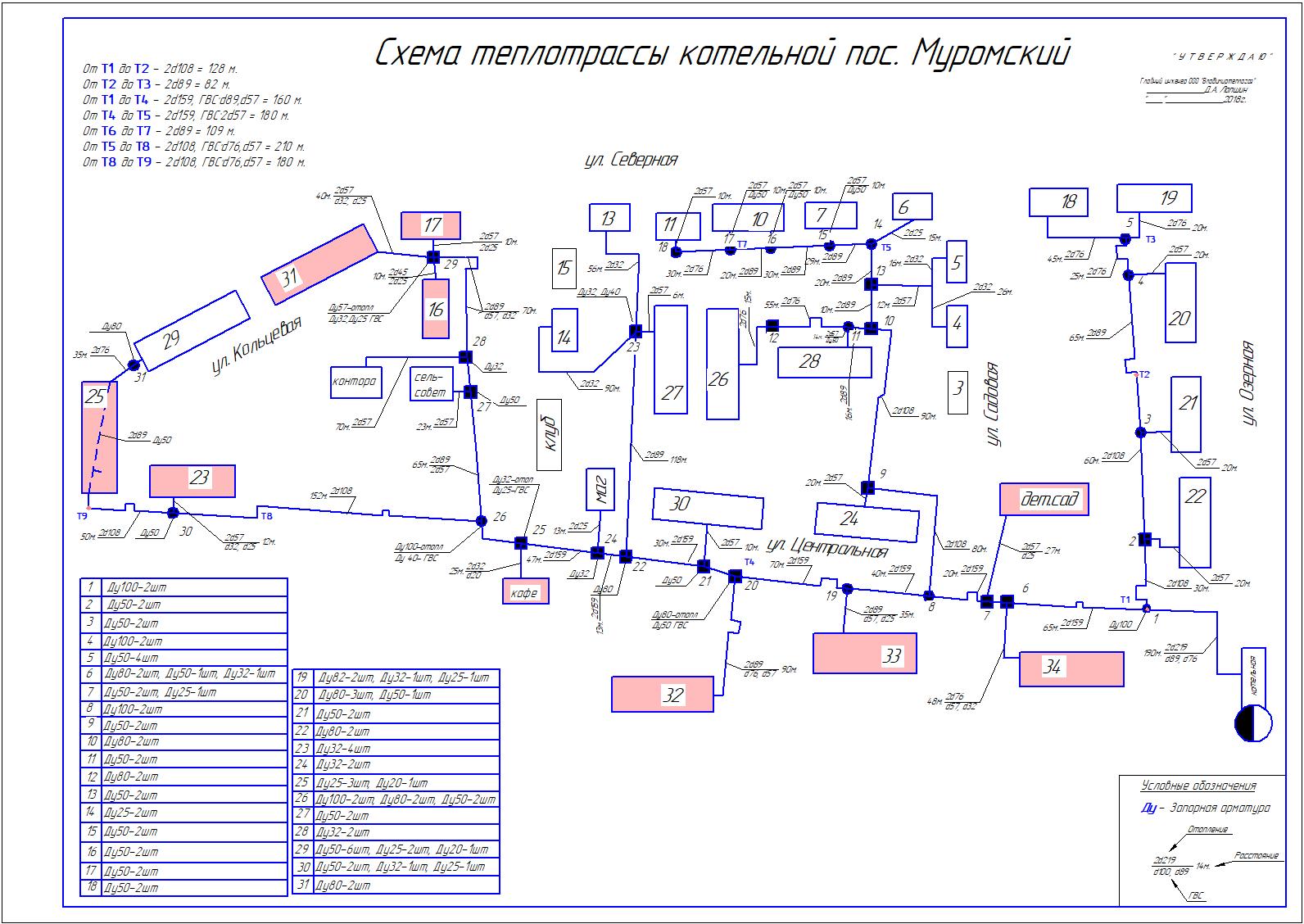 Рисунок 3.28 - Схема теплоснабжения от котельной п. Муромский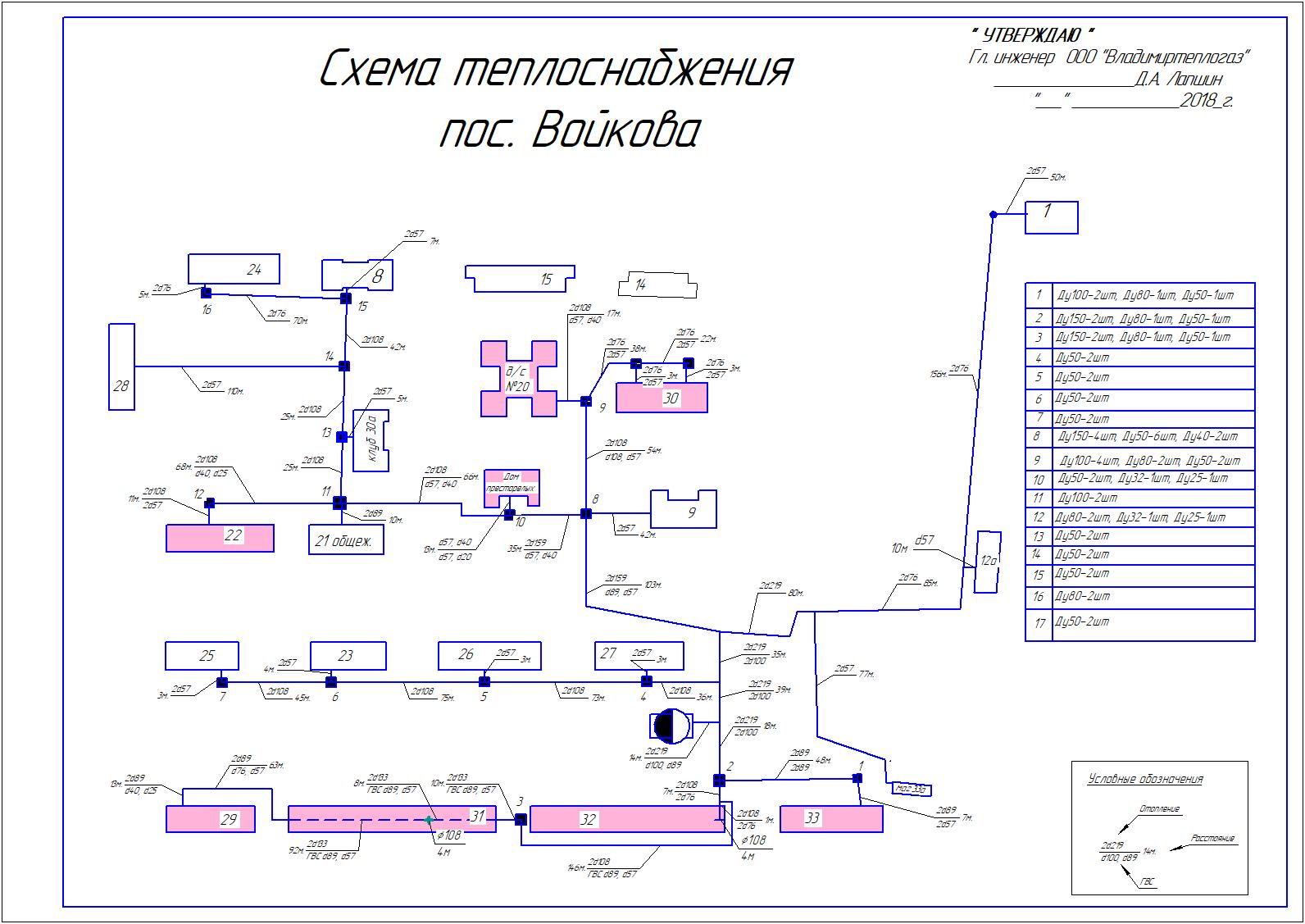 Рисунок 3.29 - Схема теплоснабжения от котельной п. Войкова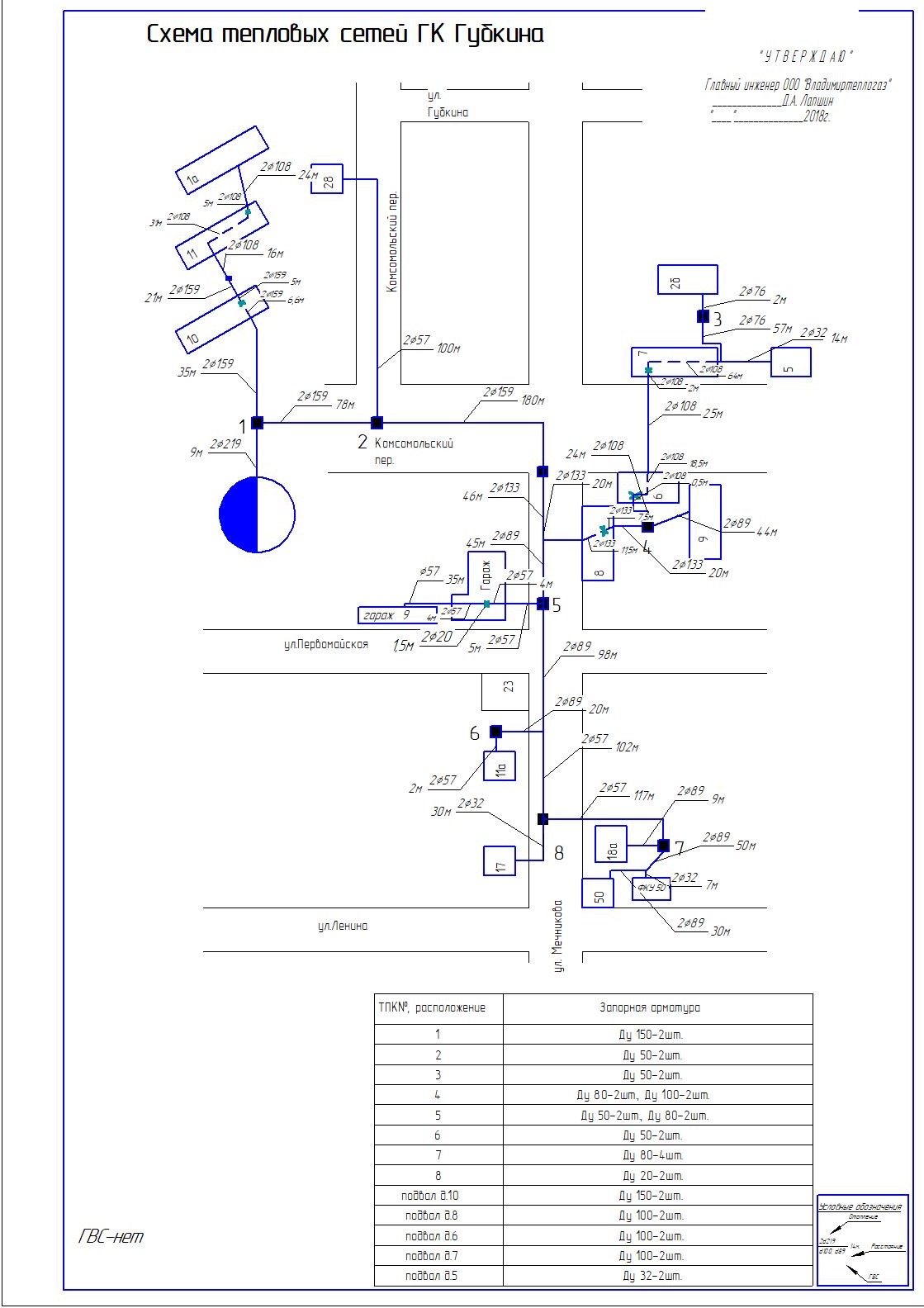 Рисунок 3.30 - Схема теплоснабжения от котельной ул. Губкина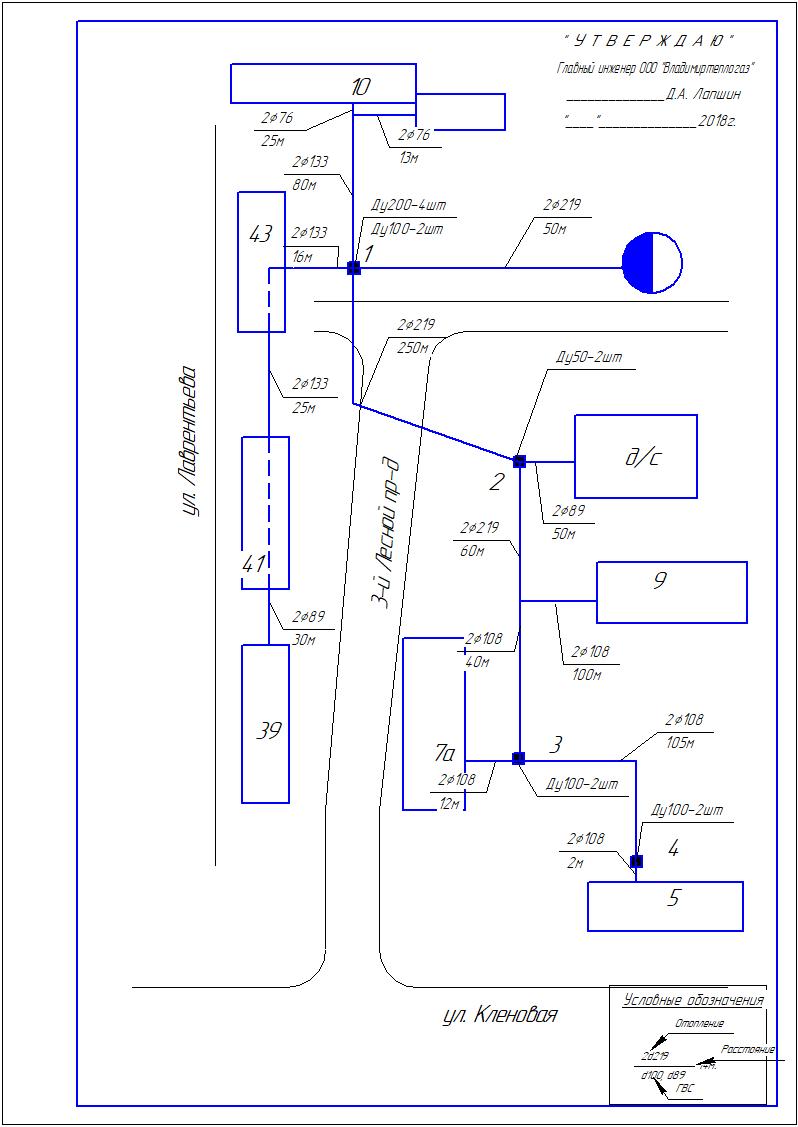 Рисунок 3.31 - Схема теплоснабжения от котельной ул. Лаврентьева, 45 (БМК)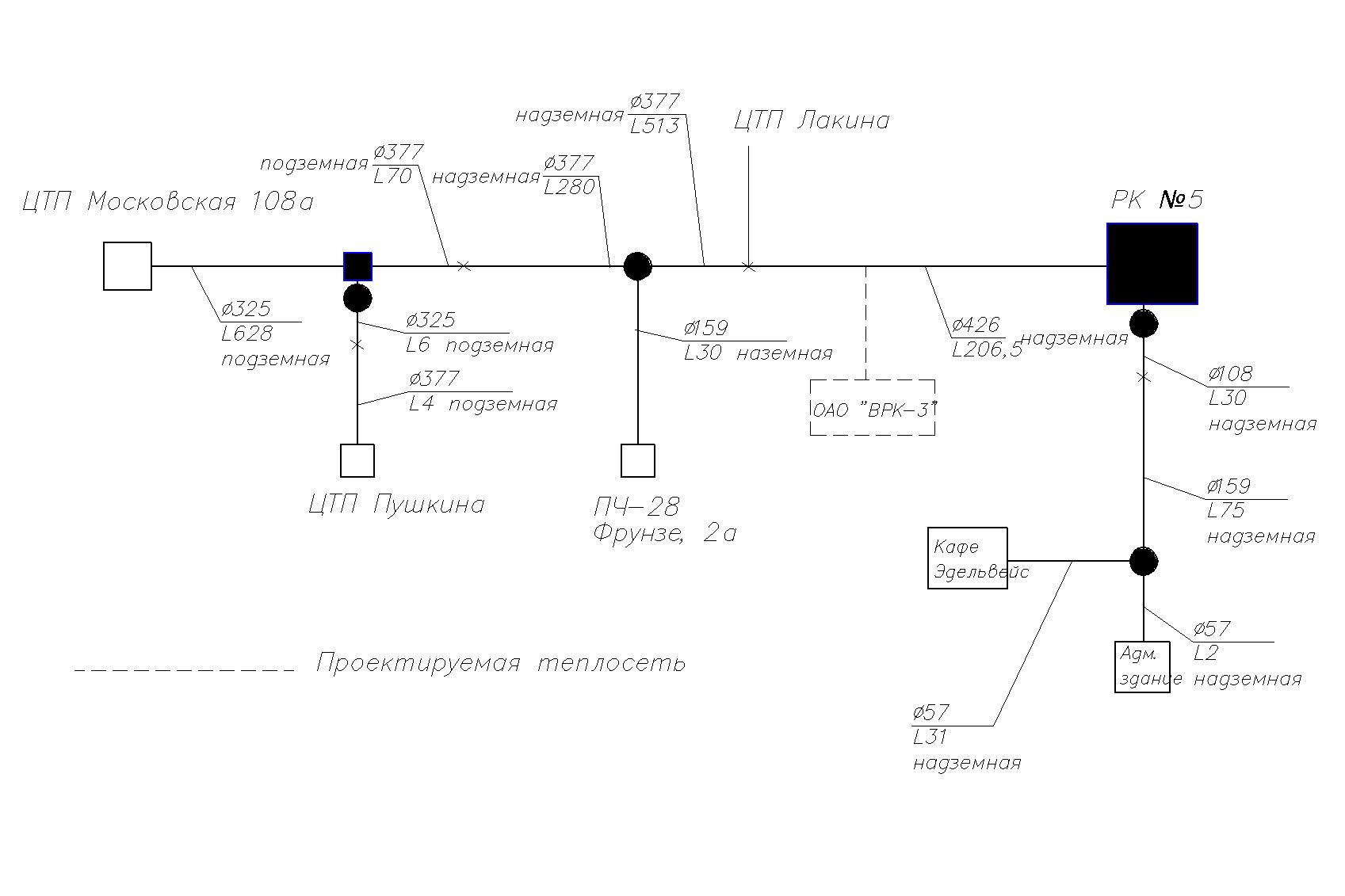 Рисунок 3.32 - Схема теплоснабжения от котельной проезд Куйбышева, 6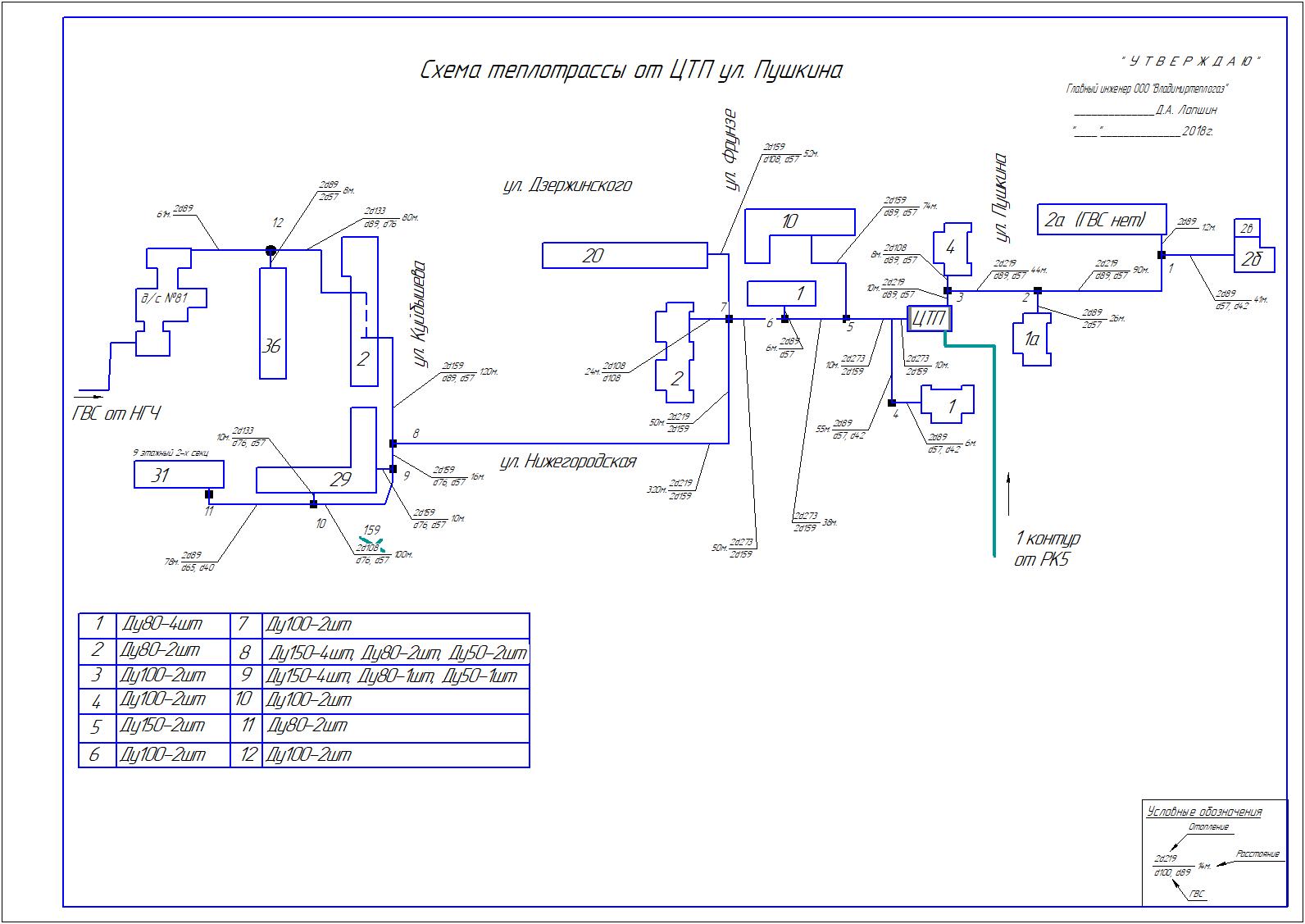 Рисунок 3.33 - Схема теплоснабжения от котельной ЦТП ул. Пушкина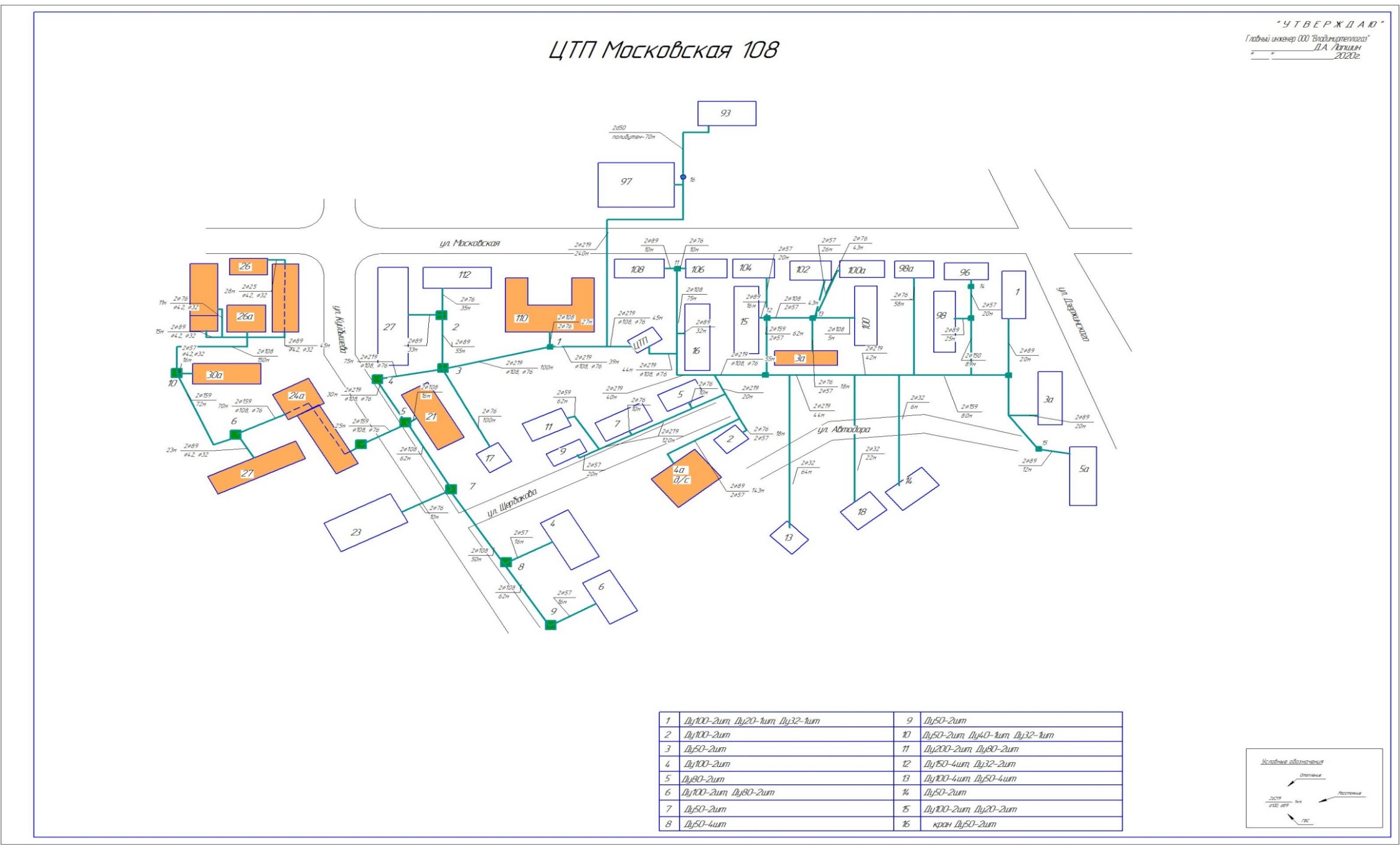 Рисунок 3.34 - Схема теплоснабжения от ЦТП Московская, 108а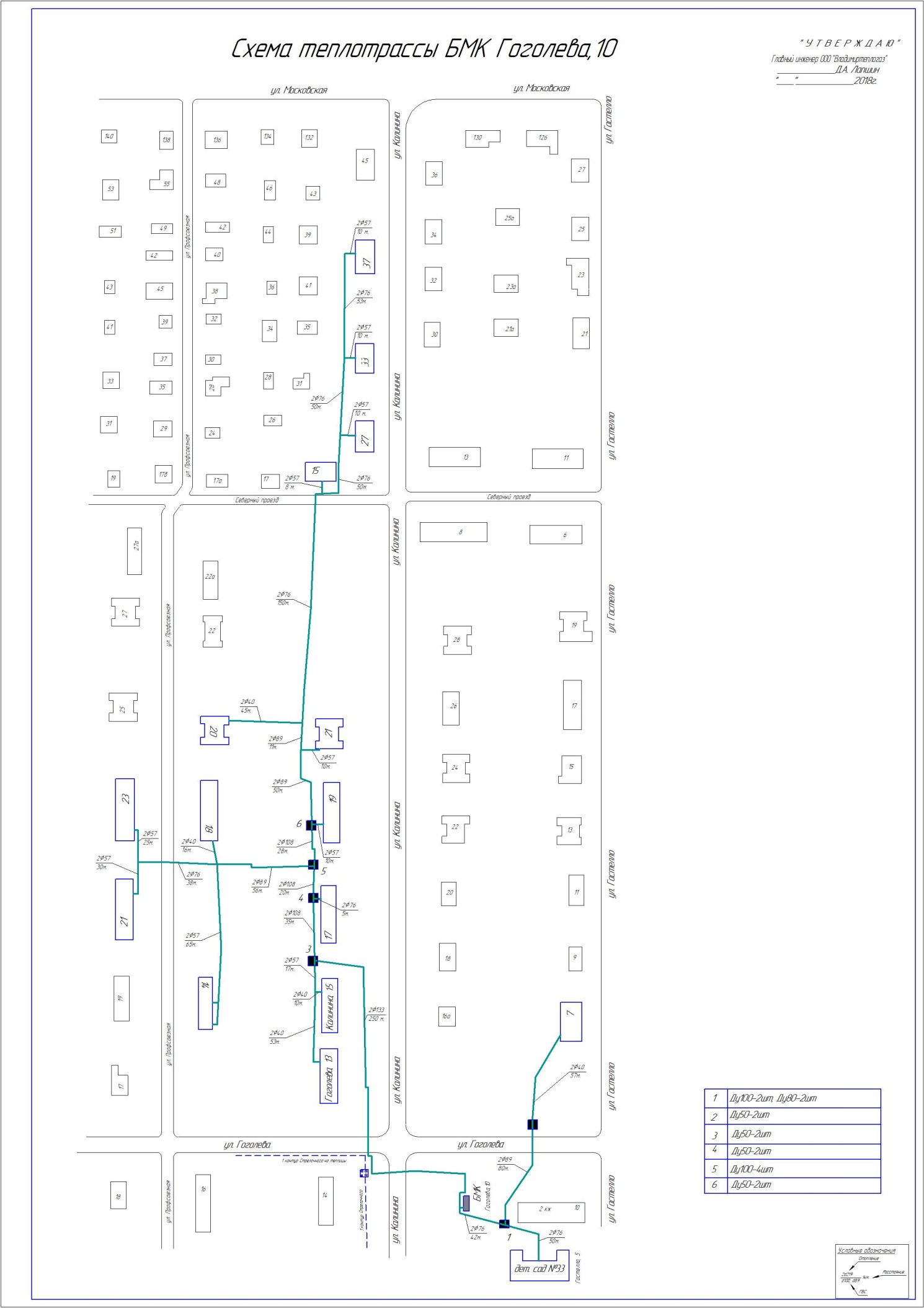 Рисунок 3.35 - Схема теплоснабжения от котельной ул. Гоголева, 10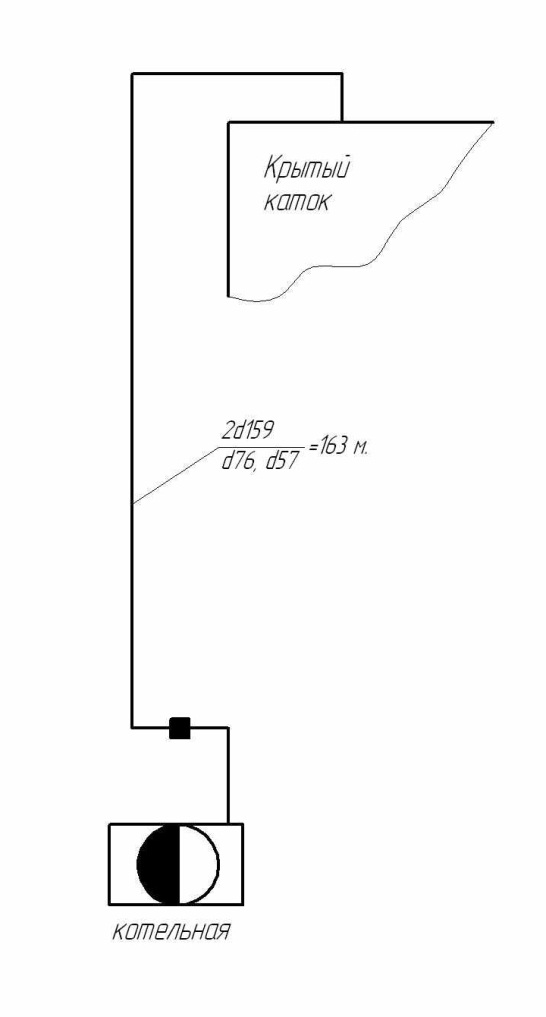 Рисунок 3.36 - Схема теплоснабжения от котельной на бульваре Тихомирова (крытый каток)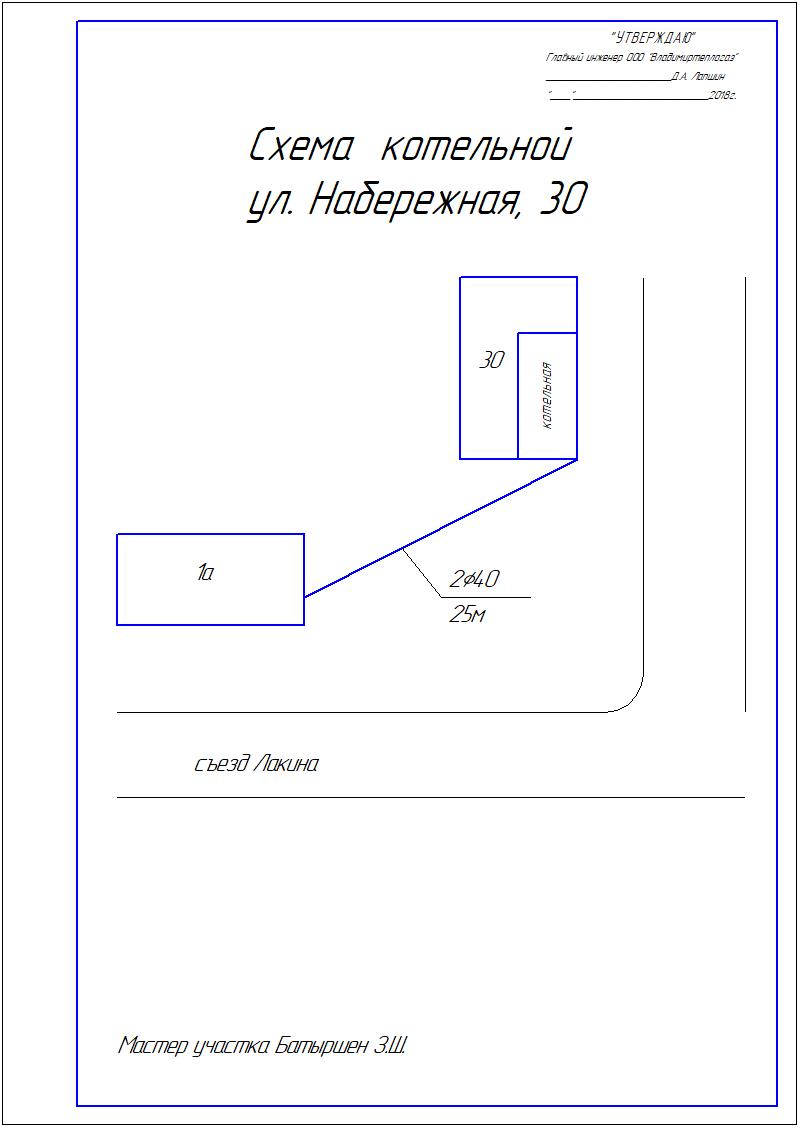 Рисунок 3.37 - Схема теплоснабжения от котельной ул. Набережная 30 (порт)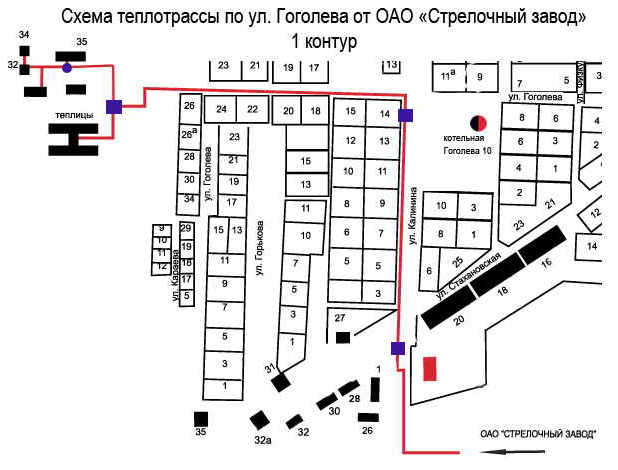 Рисунок 3.38 - Схема теплоснабжения от котельной ОАО «Муромский стрелочный завод» (1 контур)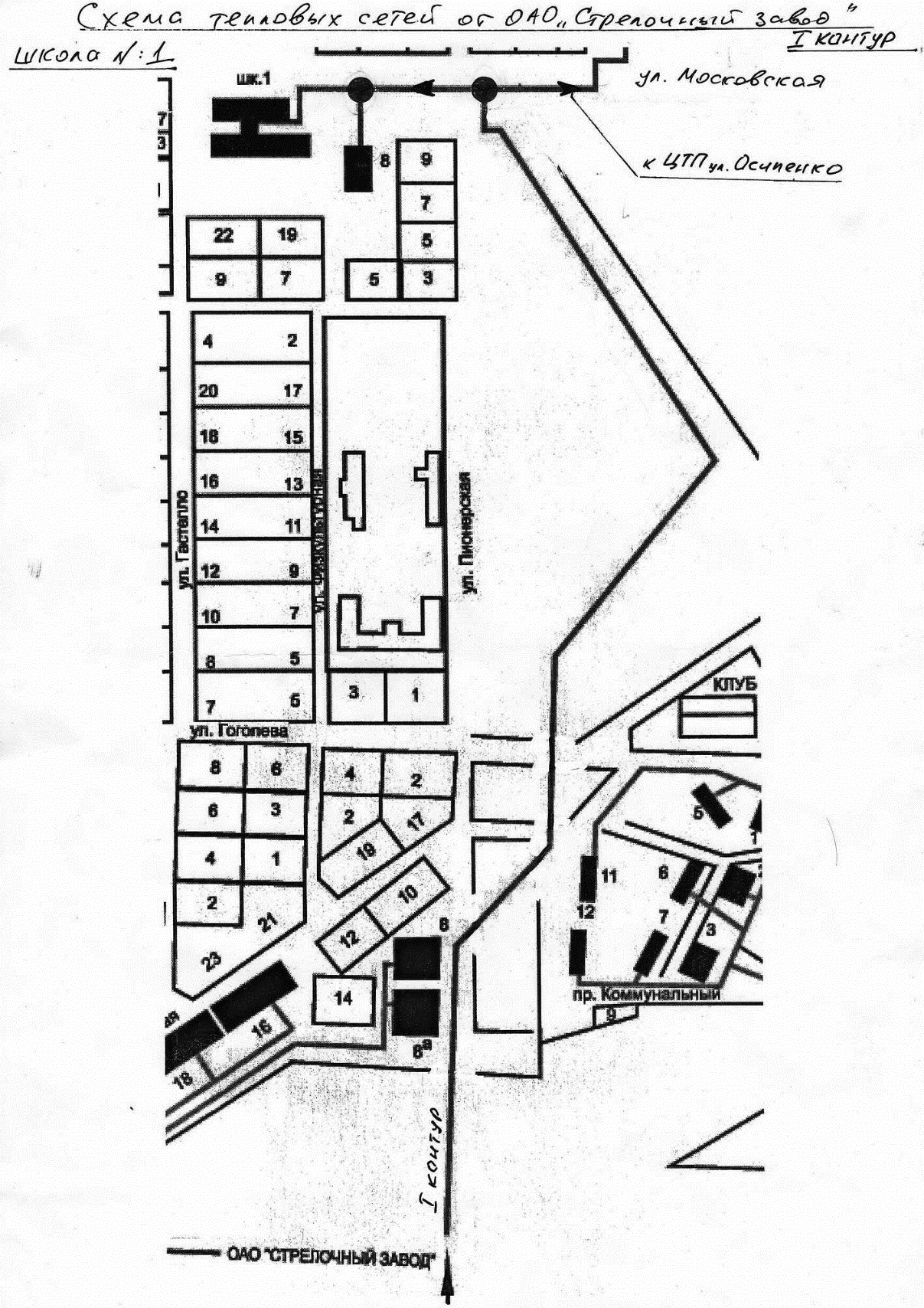 Рисунок 3.39 - Схема теплоснабжения от котельной ОАО «Муромский стрелочный завод» (1контур)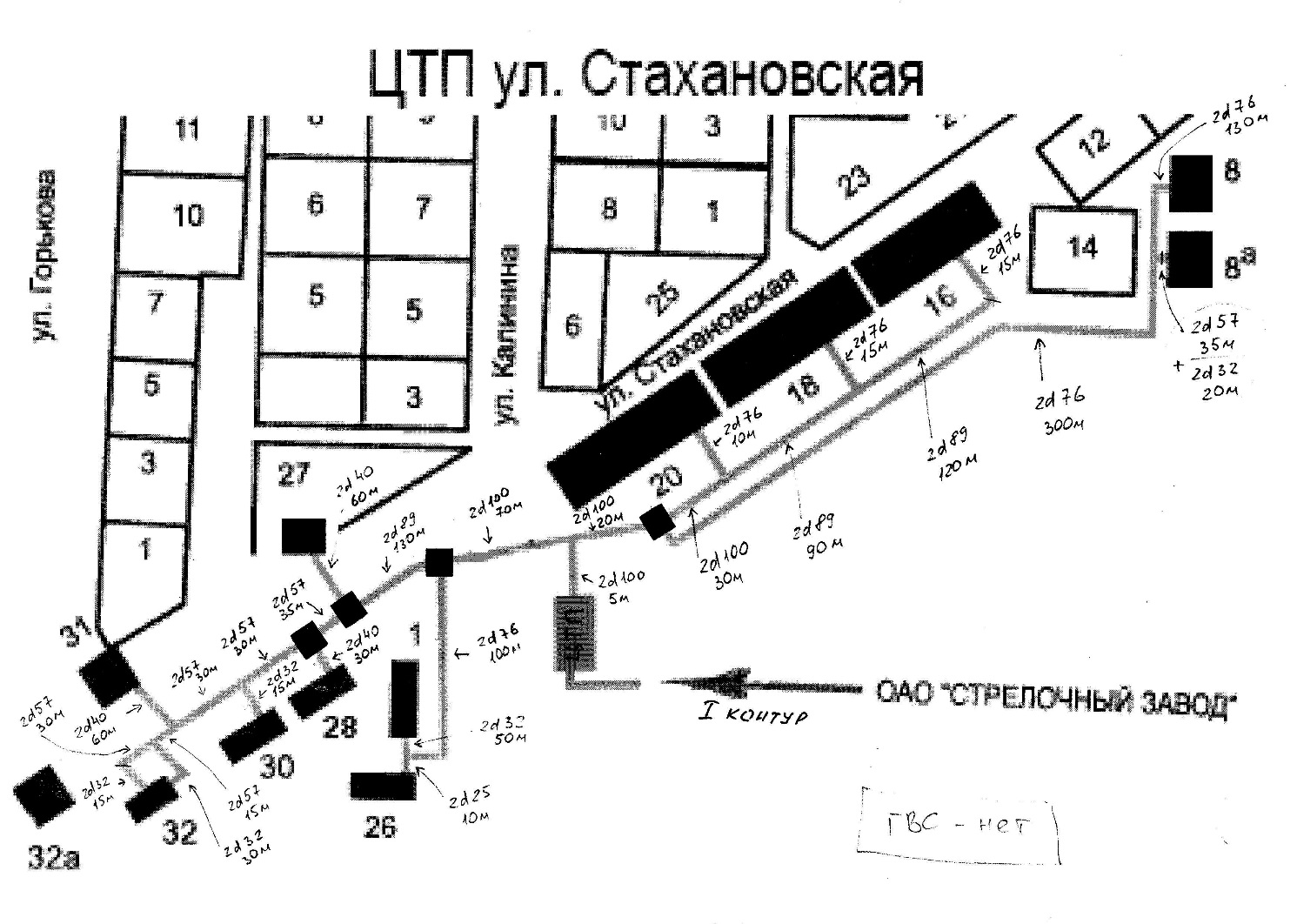 Рисунок 3.40 - Схема теплоснабжения от ЦТП ул. Стахановская (ОАО «Муромский стрелочный завод»)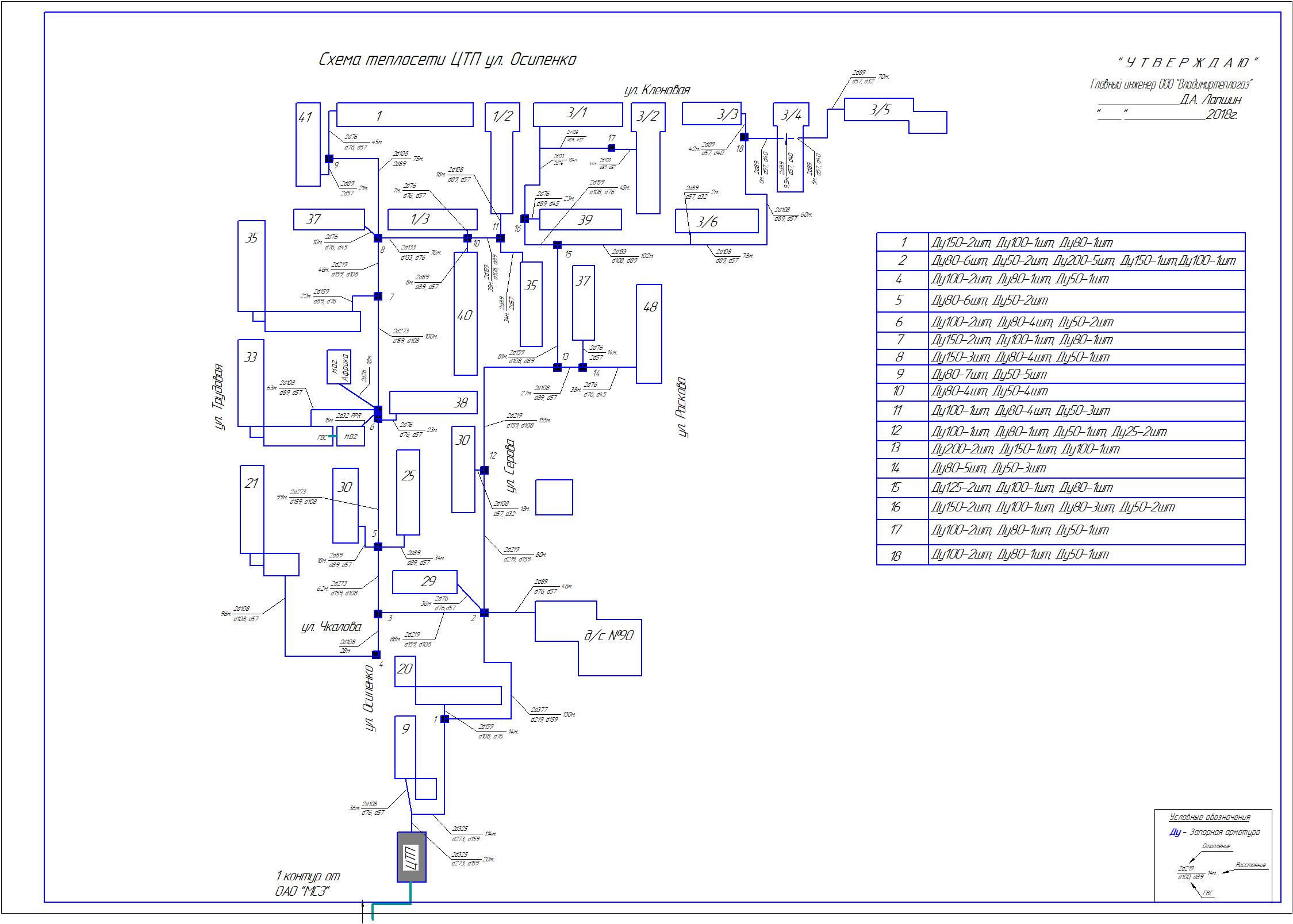 Рисунок 3.41 - Схема теплоснабжения от ЦТП ул. Осипенко (ОАО «Муромский стрелочный завод»)	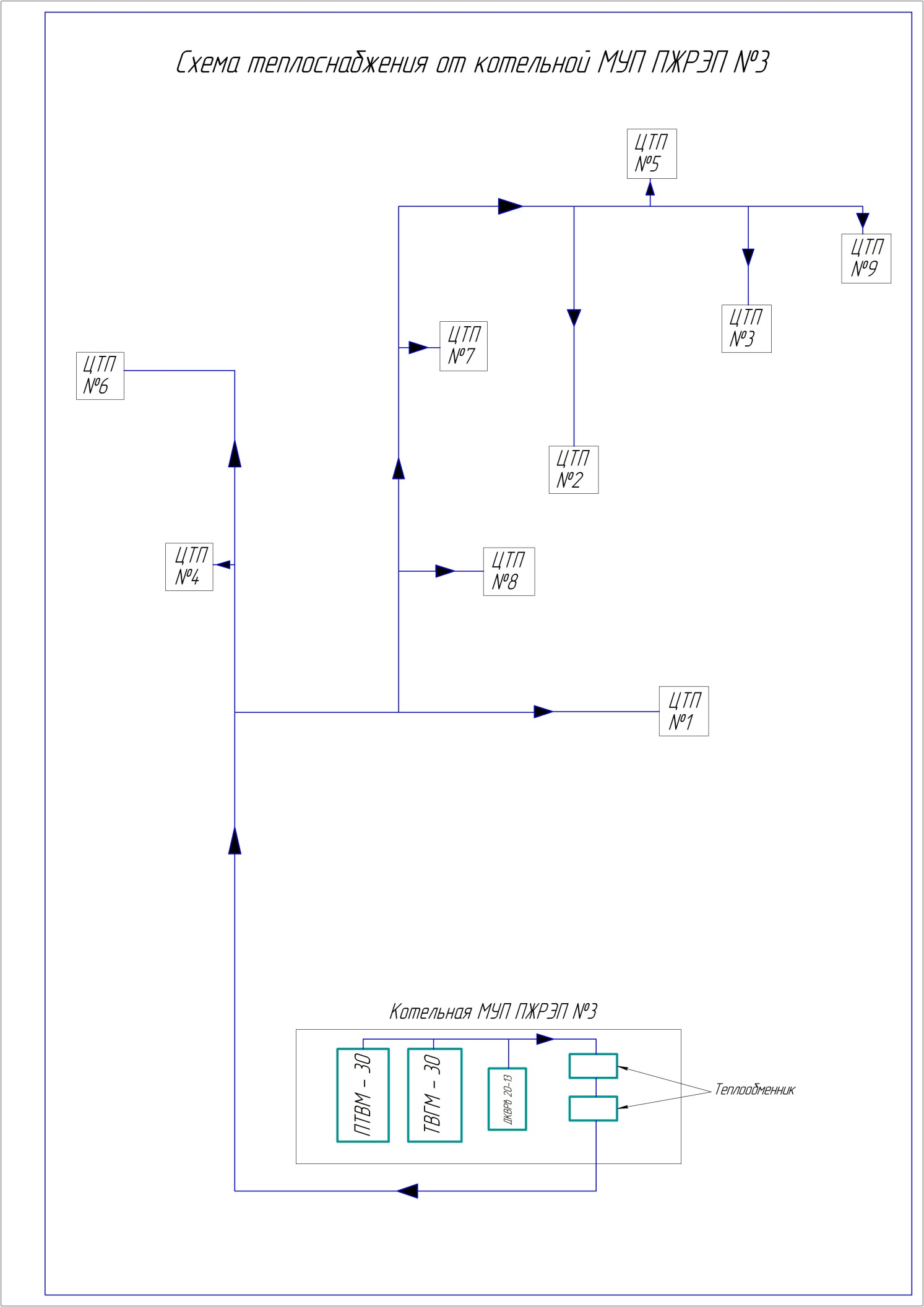 Рисунок 3.42 - Схема теплоснабжения от котельной по ул. 30 Лет Победы, 1а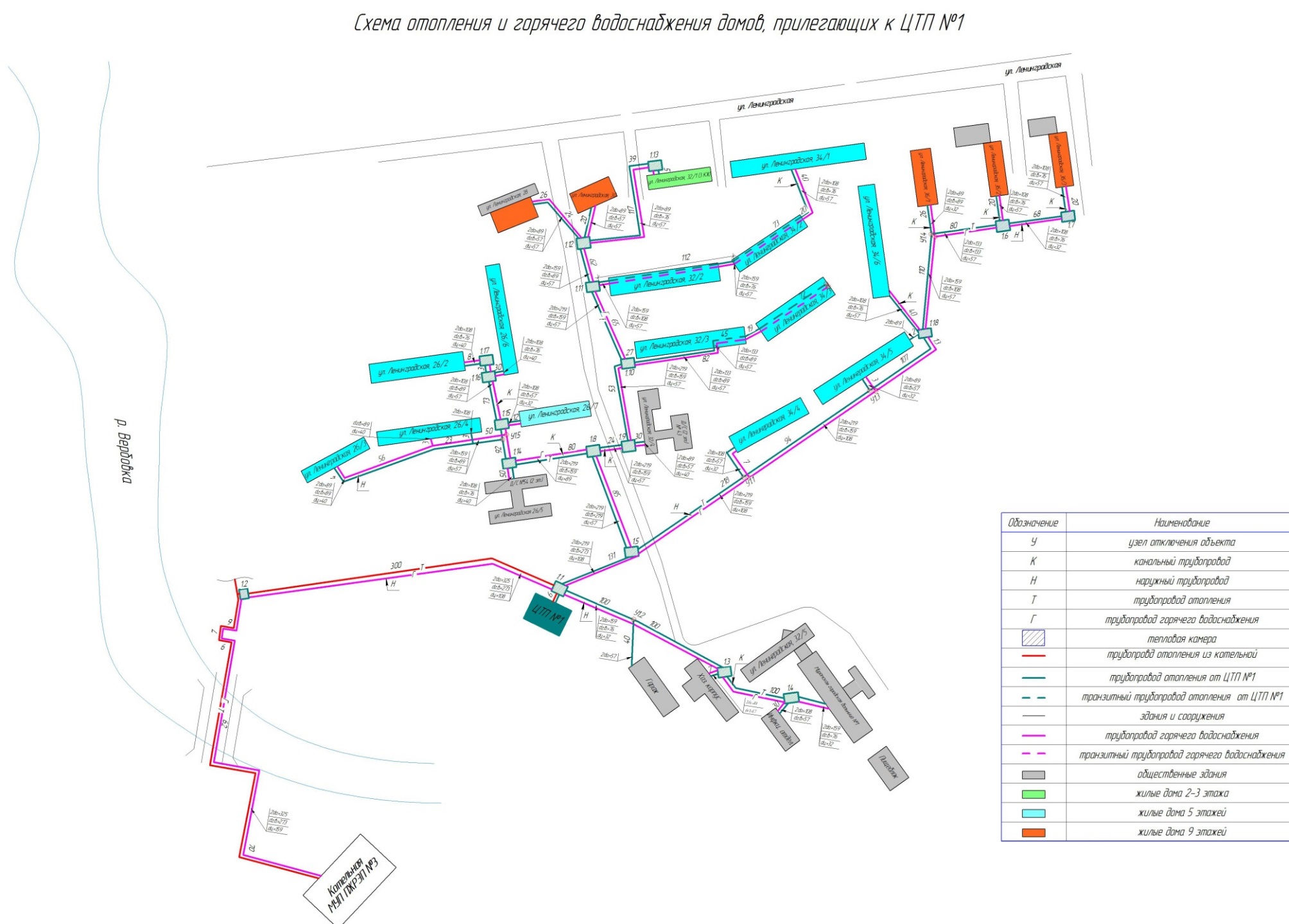 Рисунок 3.43 - Схема теплоснабжения от ЦТП №1 микрорайон Вербовский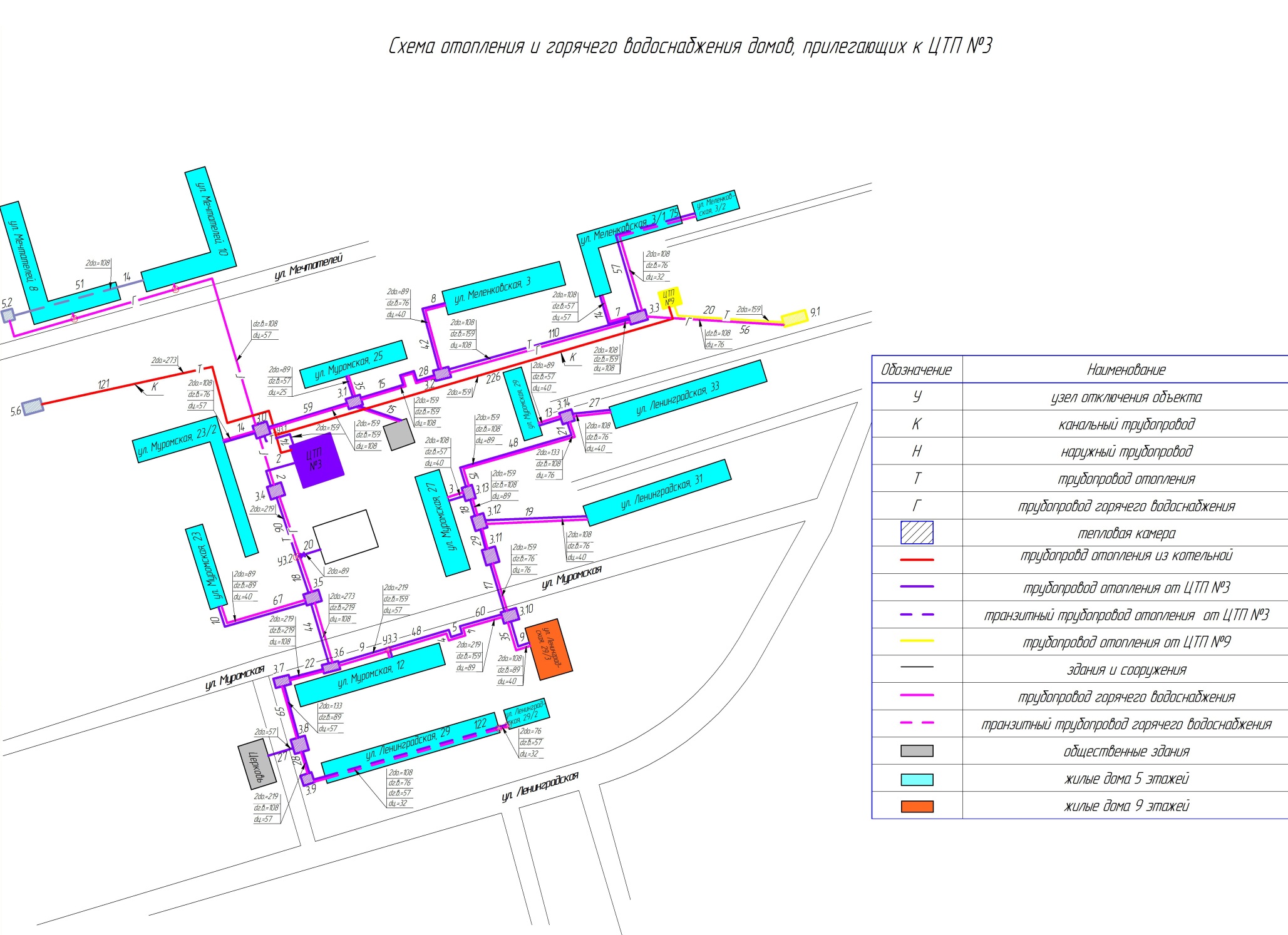 Рисунок 3.44 - Схема теплоснабжения от ЦТП №3 микрорайон Вербовский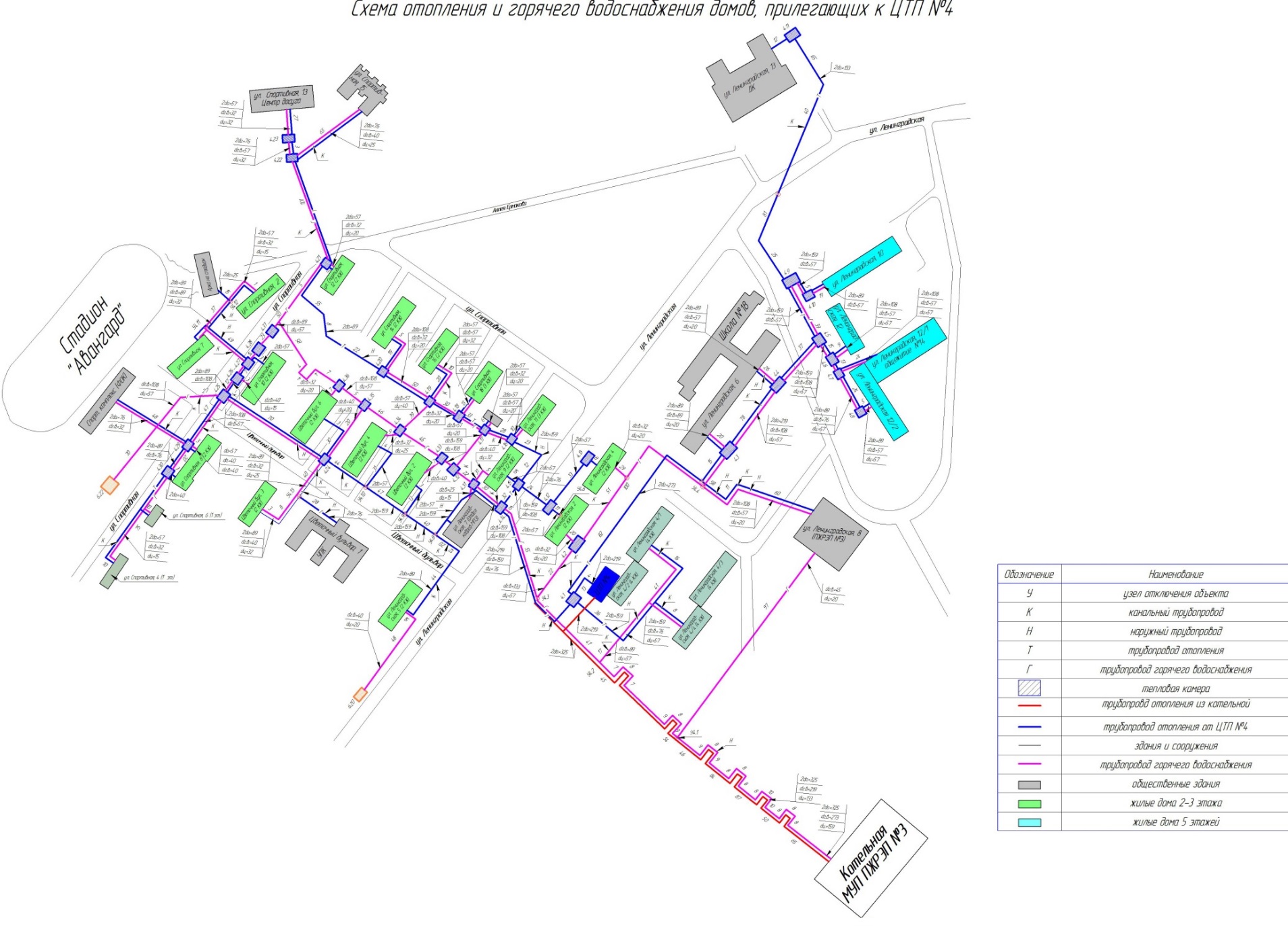 Рисунок 3.45 - Схема теплоснабжения от ЦТП №4 микрорайон Вербовский
Рисунок 3.46 - Схема теплоснабжения от ЦТП №5 микрорайон Вербовский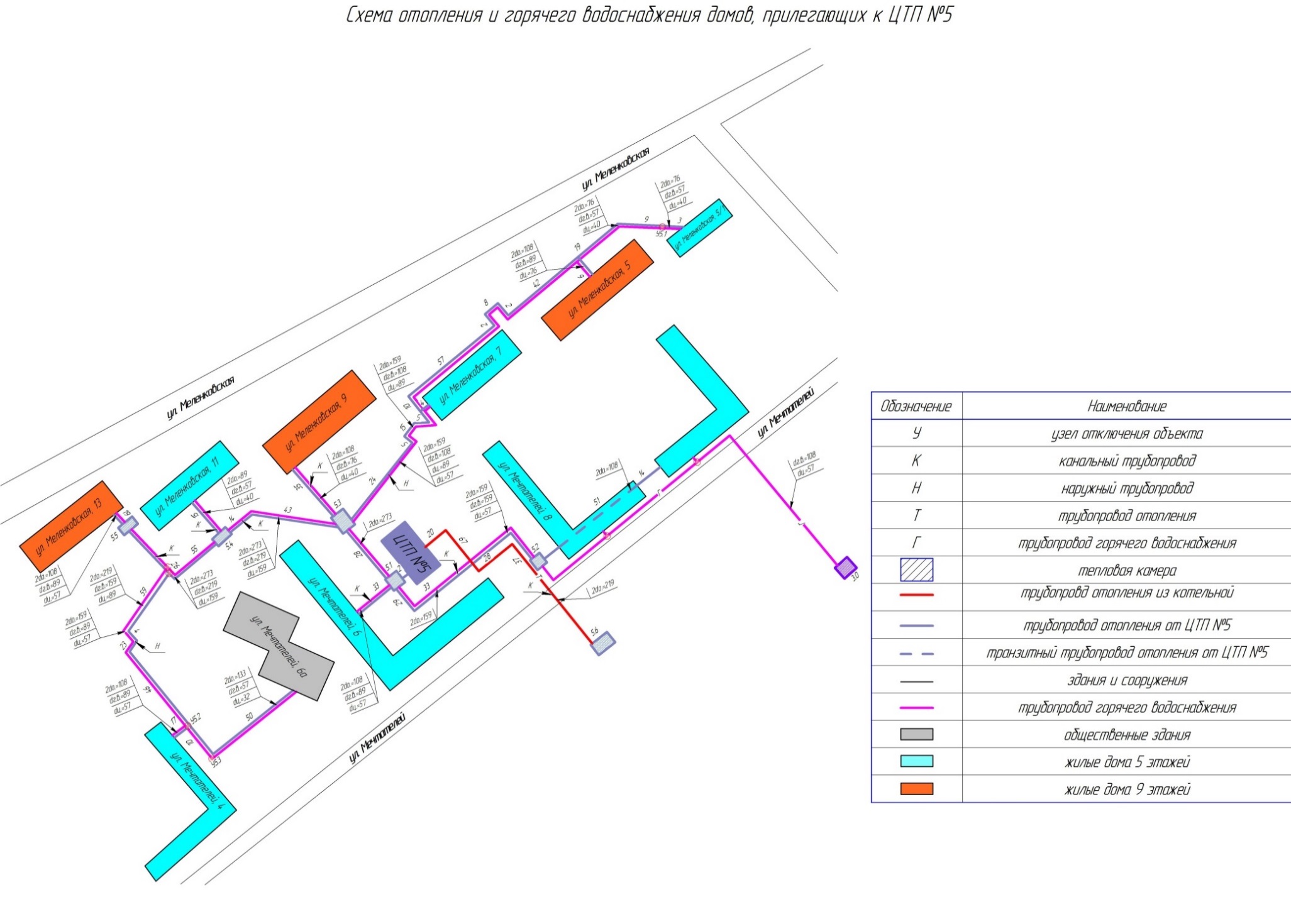 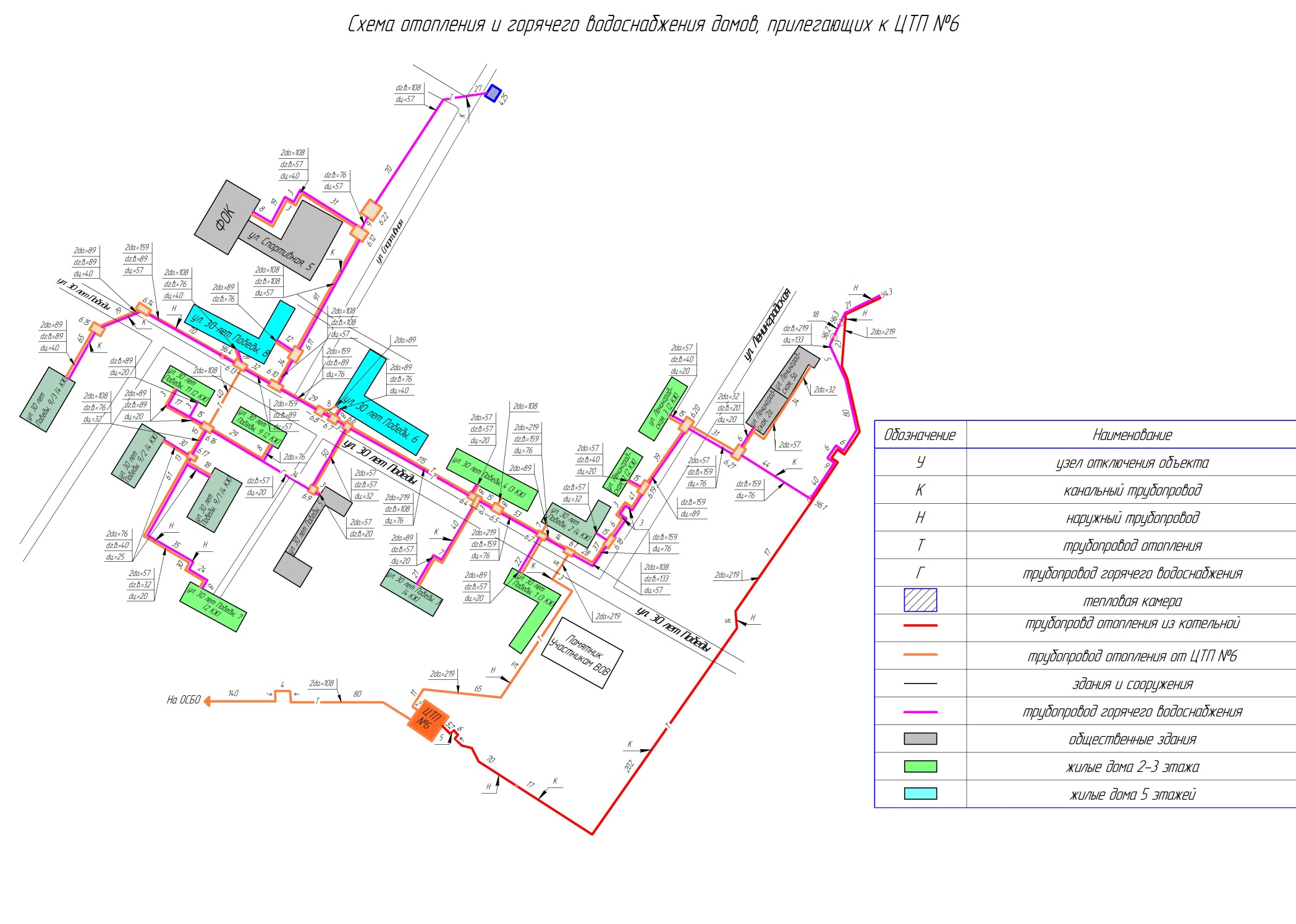 Рисунок 3.47 - Схема теплоснабжения от ЦТП №6 микрорайон Вербовский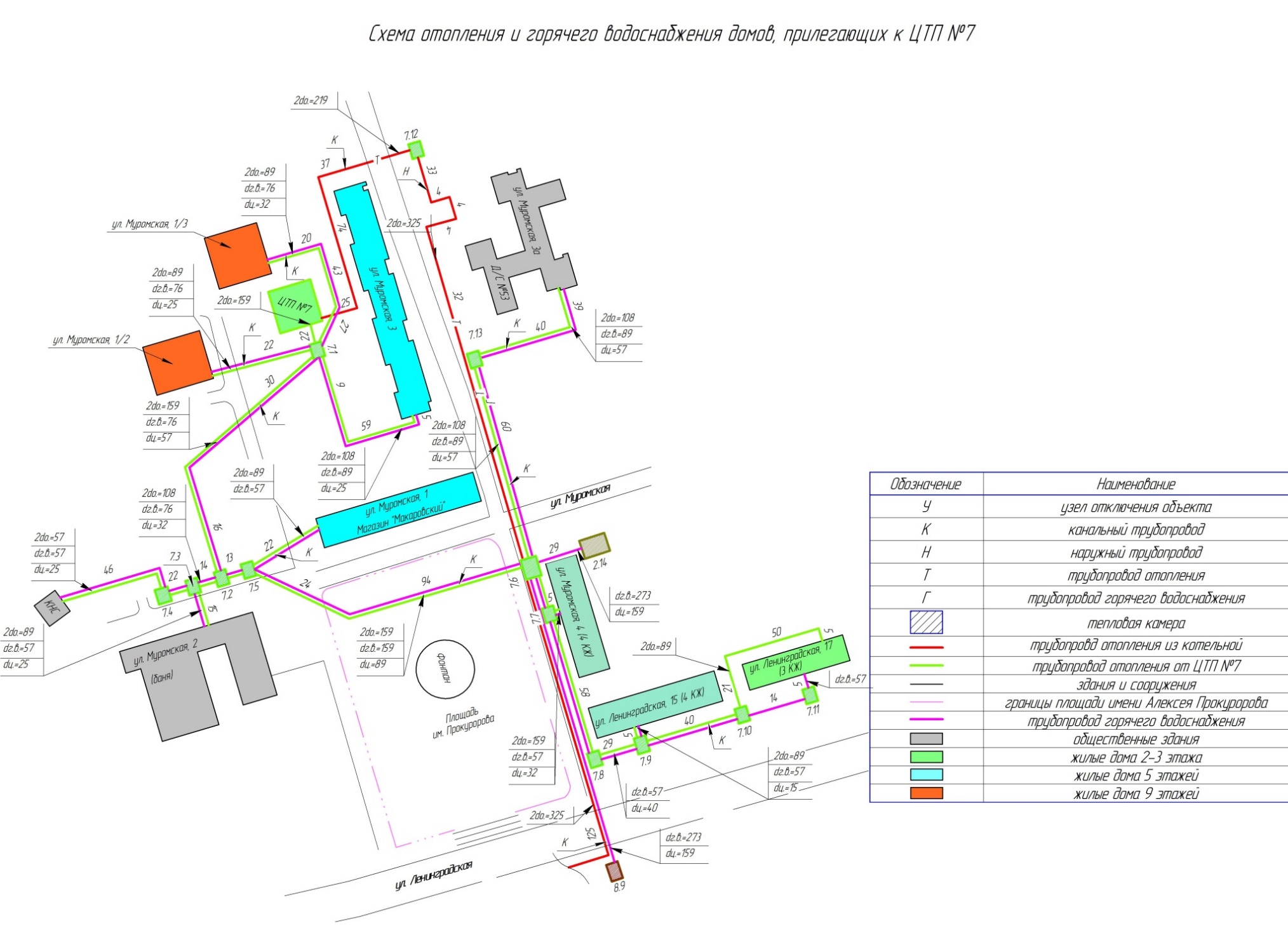 Рисунок 3.48 - Схема теплоснабжения от ЦТП №7 микрорайон Вербовский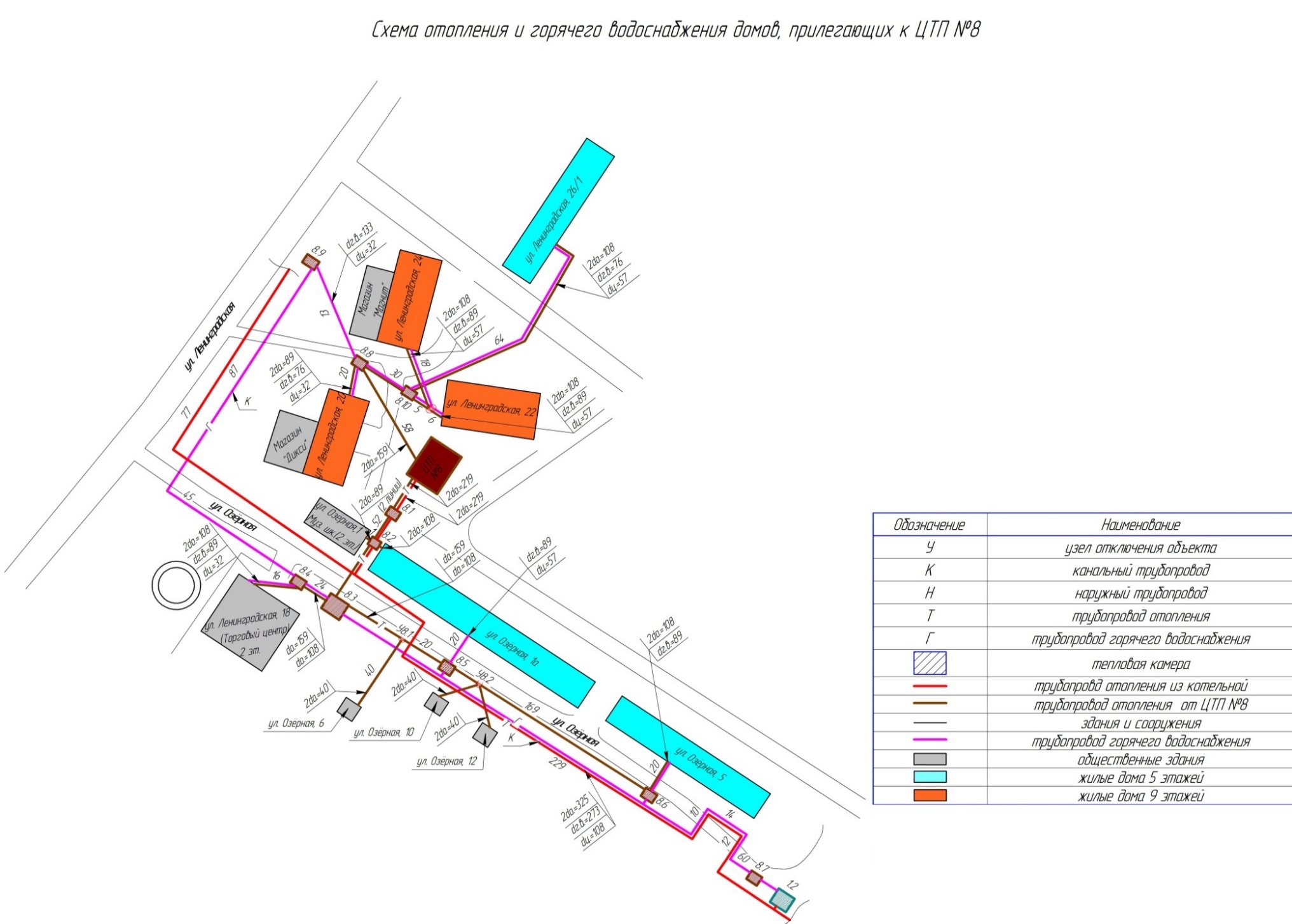 Рисунок 3.49 - Схема теплоснабжения от ЦТП №8 микрорайон Вербовский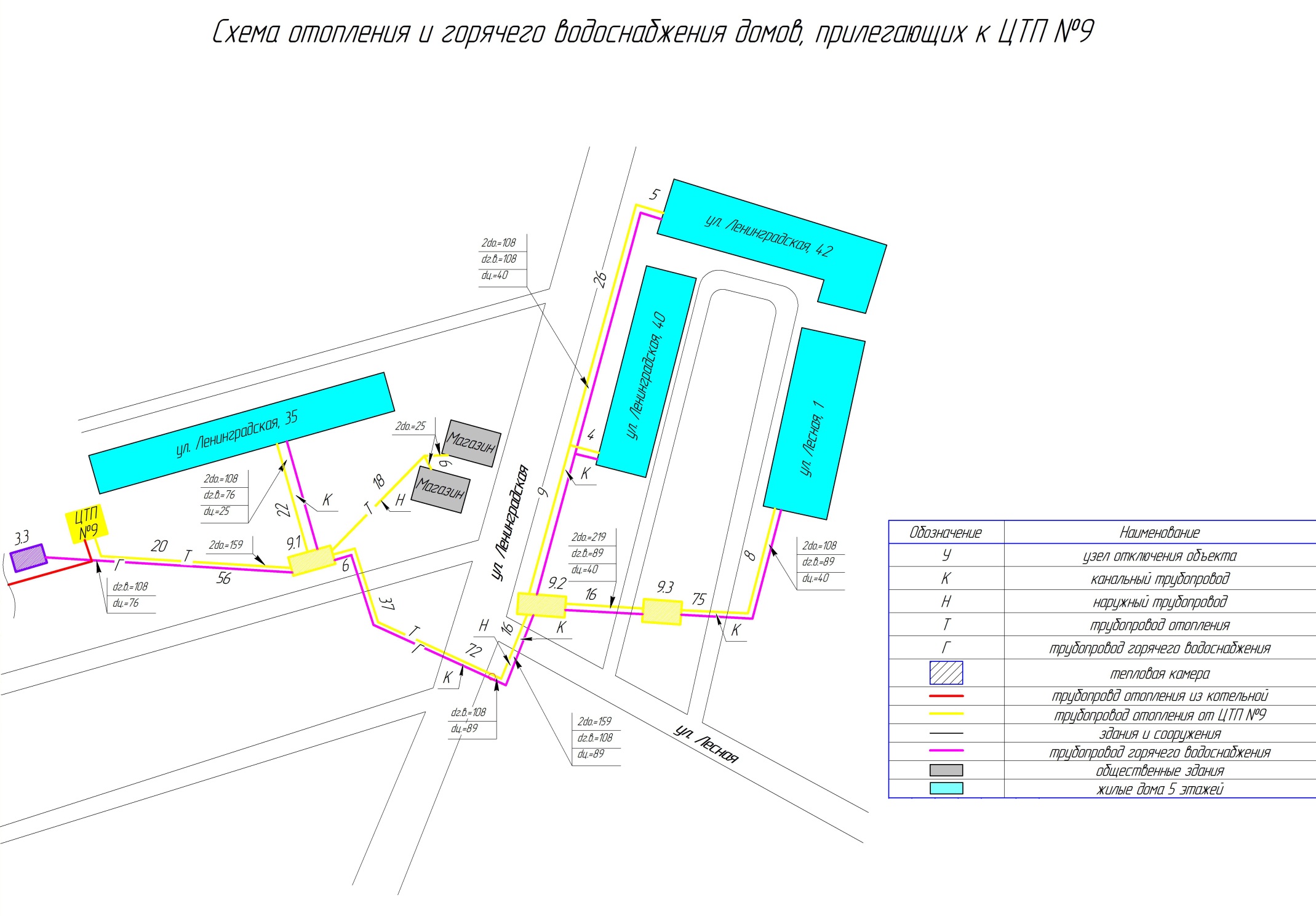 Рисунок 3.50 - Схема теплоснабжения от ЦТП №9 микрорайон Вербовский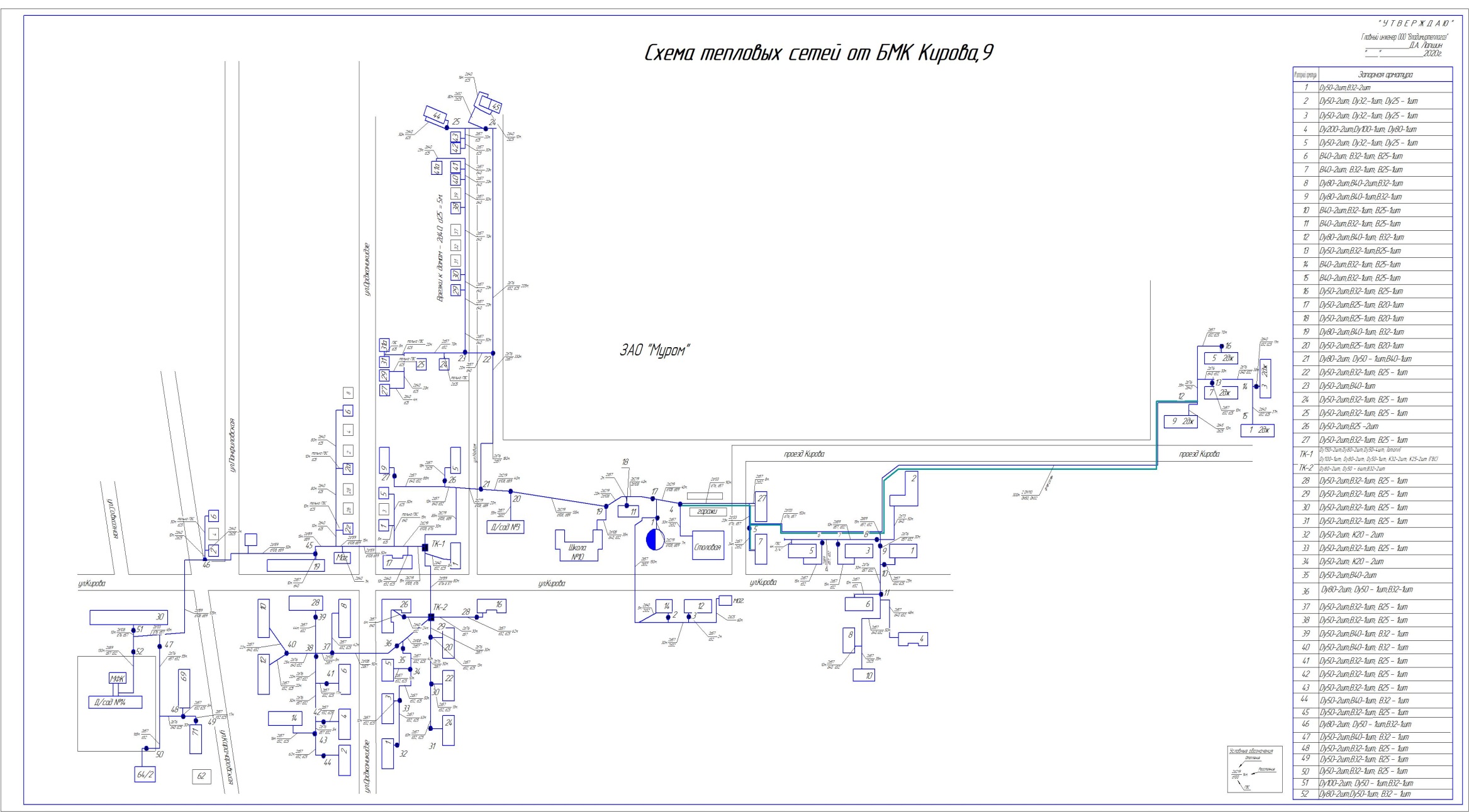 Рисунок 3.51 - Схема теплоснабжения от БМК Кирова, 9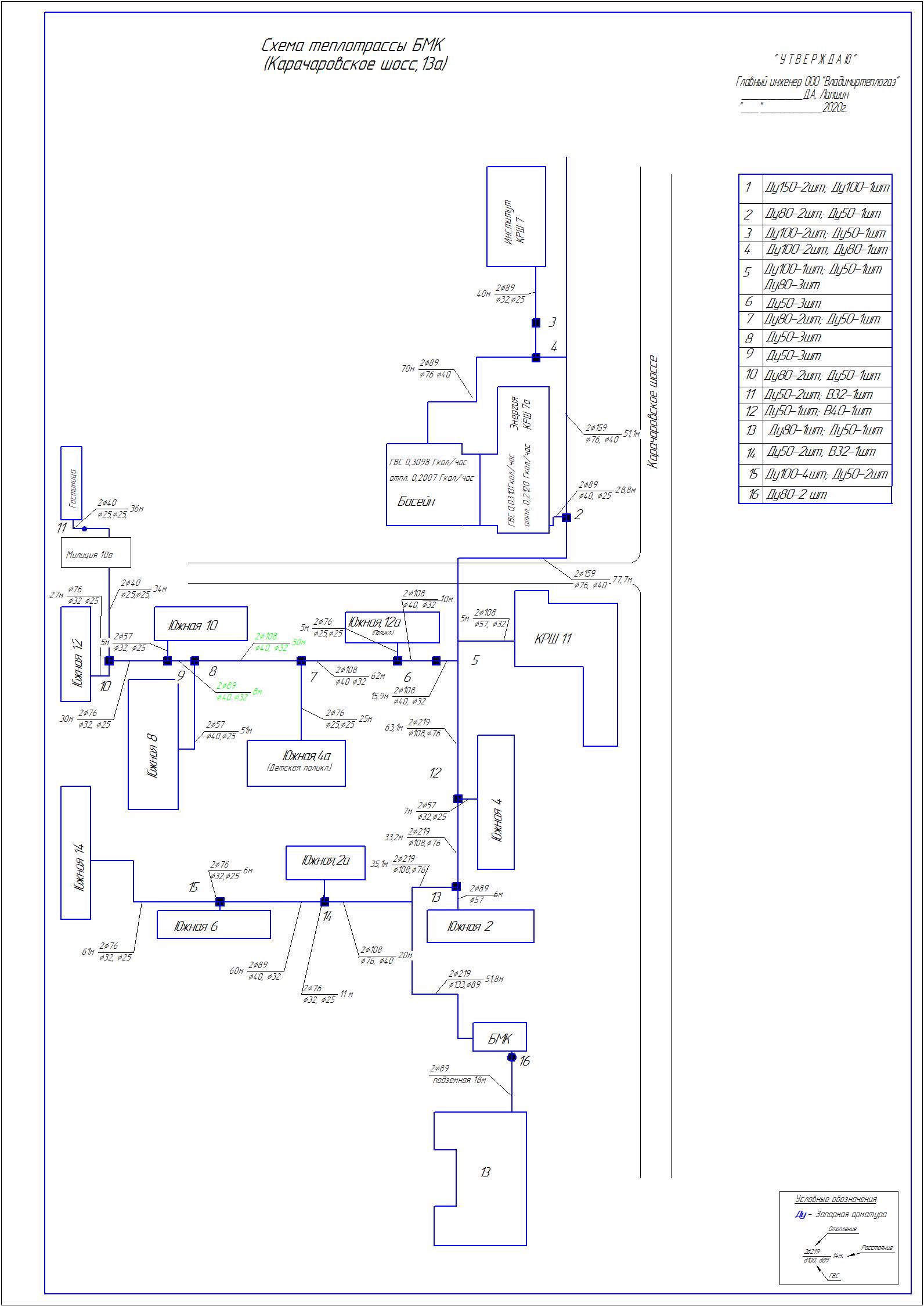 Рисунок 3.52 - Схема теплоснабжения от котельной БМК КРШ, 13а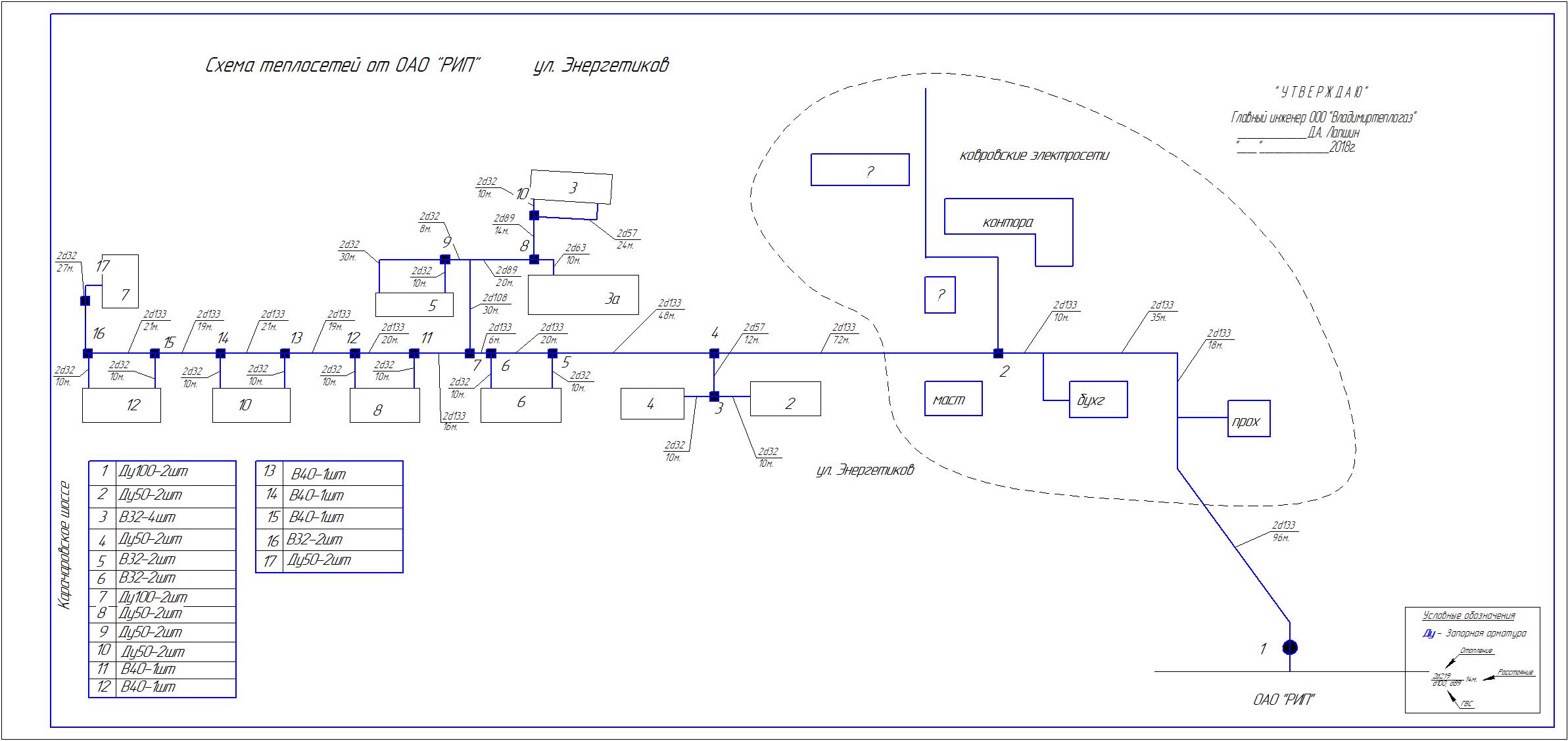 Рисунок 3.53 - Схема теплоснабжения от котельной БМК КРШ, 13а по ул. Энергетиков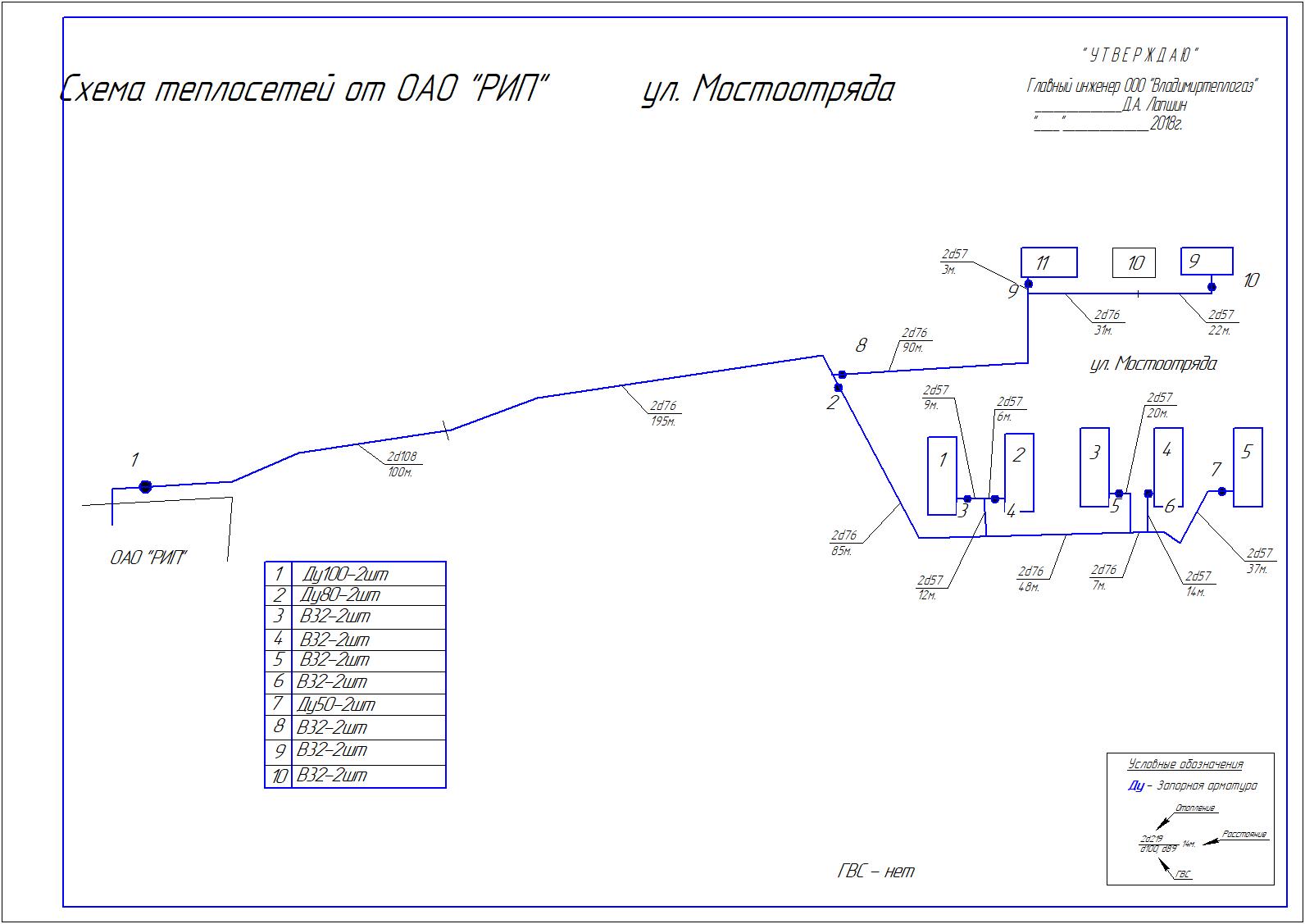 Рисунок 3.54 - Схема теплоснабжения от котельной БМК КРШ, 13а по ул. Мостотряд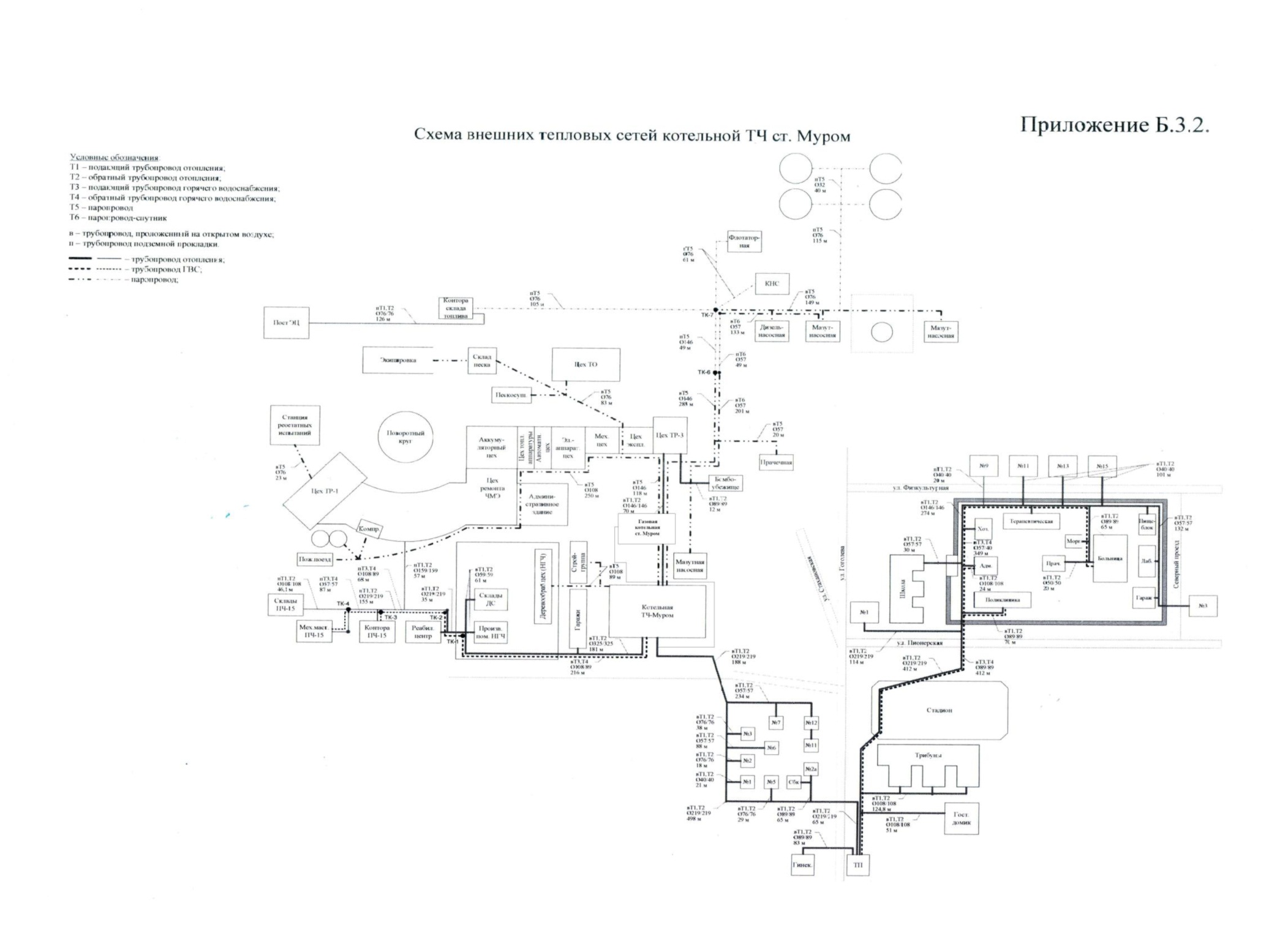 Рисунок 3.55 - Схема теплоснабжения от котельной локомотивного депо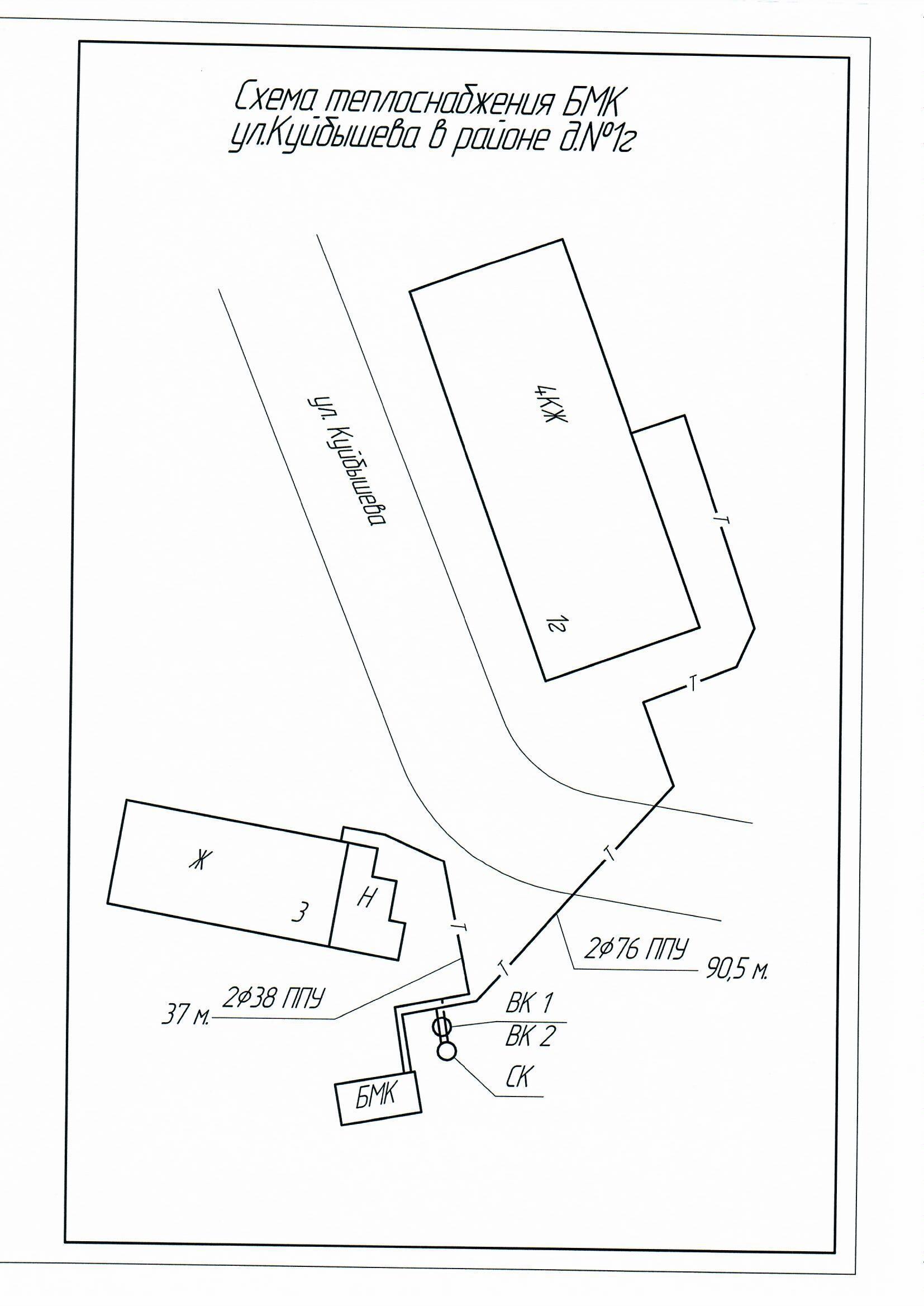 Рисунок 3.56 - Схема теплоснабжения от БМК ул. Куйбышева, в р-не д. 1г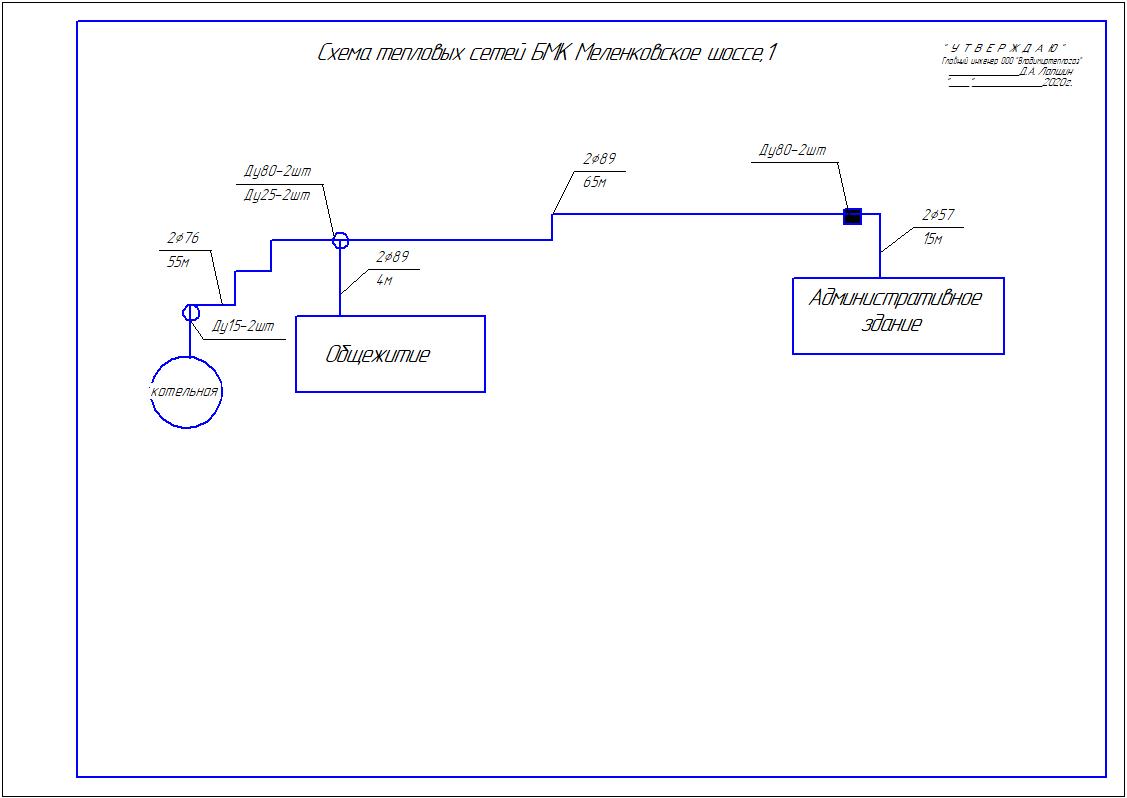 Рисунок 3.57 - Схема теплоснабжения от БМК Меленковское шоссе,1Таблица 3.1 - Сводная информация по материальной характеристике тепловых сетейПотери тепловой энергии в сетях составляют 10-20 % от отпускаемой источником тепловой энергии.Коммерческий (приборный) учет тепловой энергии имеется у 56,0 % потребителей. Обслуживание насосного оборудования не автоматизировано.Для защиты тепловых сетей от превышения давления на основном оборудовании котельных установлены сбросные клапана.Статистика отказов тепловых сетей (аварий, инцидентов) за последние пять лет представлена в таблице 3.2.Таблица 3.2 - Статистика отказов тепловых сетейНа момент разработки схемы теплоснабжении на территории городского округа Муром имеются тепловые сети, находящиеся в муниципальной собственности округа Муром, закрепленные на праве хозяйственного ведения за МУП округа Муром «Тепловые сети» и МУП округа Муром «ПЖРЭП №3», не переданные концессионеру ООО «Владимиртеплогаз».Перечень тепловых сетей, предполагаемых к включению в концессионное соглашение от 17.08.2016 года приведен в таблице 3.3.Таблица 3.3 - Перечень тепловых сетей, предполагаемых к включению в концессионное соглашение от 17.08.2016 г.Часть 4 Зоны действия источников тепловой энергииОсновная часть отапливаемой площади городского округа Муром присоединена к централизованной системе теплоснабжения.Зоны действия источников тепловой энергии городского округа Муром представлены  в приложении Б.Схемы тепловых сетей в зонах действия источников тепловой энергии городского округа Муром представлены в предыдущем разделе.Часть 5 Тепловые нагрузки потребителей тепловой энергии, групп потребителей тепловой энергии в зонах действия источников тепловой энергииВ таблице 5.1 приведены тепловые нагрузки потребителей тепловой энергии и групп потребителей тепловой энергии по каждой зоне действия теплогенерирующих источников на территории городского округа Муром.Таблица 5.1 - Сводная информация тепловых нагрузок котельныхКомусКотельная ул. Советская, 2аКотельная ул. Ленина, 38Котельная ул. Советская, 11Котельная ул. К.Маркса, 19Котельная ул. Московская, 4аКотельная ул. Московская, 10Котельная ул. Московская, 16аКотельная ул. Первомайская, 39Котельная ул. Ленина, 31Котельная ул. Советская, 38аЧасть 6. Балансы тепловой мощности и тепловой нагрузки в зонах действия источников тепловой энергииТаблица 6.1Часть 7. Балансы теплоносителяПотери теплоносителя обосновываются только аварийными утечками. Разбор теплоносителя потребителями отсутствует. Таким образом, при безаварийном режиме работы количество теплоносителя возвращенного равно количеству теплоносителя отпущенного в тепловую сеть.Таблица 7.1 - Максимальное потребление теплоносителя теплопотребляющими установками потребителей, т/чДля обработки подпиточной воды систем теплоснабжения, водооборотных систем и ГВС на теплогенерирующих источниках городского округа Муром используется следующие водоподготовительные установки: одно и двух ступенчатые Na-катионовые фильтры, комплексон и др. В связи с закрытой схемой работы теплопотребляющих установок потребителей сетевая вода не расходуется. Таким образом, производительность водоподготовительных установок обосновывается необходимым количеством подпиточной воды, которая расходуется на восполнение потерь теплоносителя при аварийном режиме и технологических утечках. Часть 8. Топливные балансы источников тепловой энергии и система обеспечения топливомТаблица 8.1 - Сводная информация по используемому топливу на теплогенерирующих источниках городского округа МуромЧасть 9. Надежность теплоснабжения.На данный момент отсутствуют утвержденные методики инженерного расчета показателей надежности системы теплоснабжения.Часть 10. Технико-экономические показатели теплоснабжающих и теплосетевых организаций.Технико-экономические показатели работы источников представлены в Таблицах 10.1-10.4.Таблица 10.1 - Технико-экономические показатели котельных ООО «Владимиртеплогаз»Таблица 10.2 - Технико-экономические показатели котельной  ООО «Владимиртеплогаз» по ул. 30 Лет Победы,1аТаблица 10.3 - Технико-экономические показатели котельной  ст. Муром, ул. Коммунальная, 40аЧасть 11. Цены (тарифы) в сфере теплоснабженияУтвержденный тариф (без НДС) на тепловую энергию для всех категорий потребителей, присоединенных к котельным ООО «Владимиртеплогаз» на 2021 год:- с 01.01.2021 по 30.06.2021 – 2110,91 руб/Гкал;- с 01.07.2021 по 31.12.2021 – 2201,80 руб/Гкал.Утвержденный тариф (без НДС) на тепловую энергию для всех категорий потребителей, присоединенных к котельным ООО «Комус» на 2021 год:- с 01.01.2021 по 30.06.2021 – 2027,42 руб/Гкал;- с 01.07.2021 по 31.12.2021 – 2065,48 руб/Гкал.Утвержденный тариф (без НДС) на тепловую энергию для всех категорий потребителей, присоединенных к котельным АО «Муромский стрелочный завод» на 2021 год:- с 01.01.2021 по 30.06.2021 – 1410,25 руб/Гкал;- с 01.07.2021 по 31.12.2021 – 1488,05 руб/Гкал.Утвержденный тариф (без НДС) на тепловую энергию для всех категорий потребителей, присоединенных к котельным ОАО «РЖД» (Горьковская дирекция по тепловодоснабжению – СП Центральной дирекции по тепловодоснабжению) на 2021 год:- с 01.01.2021 по 30.06.2021 – 2257,45 руб/Гкал;- с 01.07.2021 по 31.12.2021 – 2325,32 руб/Гкал.Утвержденный тариф (без НДС) на тепловую энергию для всех категорий потребителей, присоединенных к котельным ФГБУ «Центральное жилищно-коммунальное управление» Минобороны России на 2021 год:Котельная инвентарный №1- с 01.01.2021 по 30.06.2021 –7830,06 руб/Гкал;- с 01.07.2021 по 31.12.2021 –8002,16 руб/Гкал.Котельная инвентарный № 78- с 01.01.2021 по 30.06.2021 – 2799,38 руб/Гкал;- с 01.07.2021 по 31.12.2021 – 2859,47 руб/Гкал.Часть 12. Описание существующих технических и технологических проблем в системах теплоснабжения поселенияВ настоящий момент на территории городского округа Муром выявлены следующие технические и технологические проблемы:- сильный износ тепловых сетей;- большие тепловые и гидравлические потери тепловыми сетями;- неиспользуемый резерв основных теплогенерирующих источников.Свидетельство о допуске к определенному виду или видам  работ, которые оказывают влияние на безопасность объектов капиталь-ного строительства№ П - 020(4)-05062014 от  05.06.2014 г.Заказчик: Управление ЖКХадминистрации о. Муром№ томаОбозначениеНаименование документа123М-001-20 Том 1М-001-20Том 2М-001-20Том 3Схема теплоснабженияОбосновывающие материалы к схеме теплоснабжения.Глава 1Обосновывающие материалы к схеме теплоснабжения.Главы 2 - 17ИсточникРесурсПолезный отпуск на 2022 годСЦТ АО «Муромский стрелочный завод» (покупка)Отопление, Гкал17 893,323СЦТ АО «Муромский стрелочный завод» (покупка)ГВС, Гкал7 687,590СЦТ АО «Муромский стрелочный завод» (покупка)Всего, Гкал25 580,913СЦТ БМК ул. КироваОтопление, Гкал8 016,138СЦТ БМК ул. КироваГВС, Гкал2 265,424СЦТ БМК ул. КироваВсего, Гкал10 281,562СЦТ БМК в районе АО «МЗ РИП» Отопление, Гкал4 485,138СЦТ БМК в районе АО «МЗ РИП» ГВС, Гкал1 565,776СЦТ БМК в районе АО «МЗ РИП» Всего, Гкал6 050,914СЦТ Дирекция по тепло-водоснабжению ОАО «РЖД» (покупка)Отопление, Гкал1 389,070СЦТ Дирекция по тепло-водоснабжению ОАО «РЖД» (покупка)ГВС, Гкал0СЦТ Дирекция по тепло-водоснабжению ОАО «РЖД» (покупка)Всего, Гкал1 389,070СЦТ РЗШ Отопление, Гкал148006,437СЦТ РЗШ ГВС, Гкал41 350,597СЦТ РЗШ Всего, Гкал189 357,034СЦТ проезд Куйбышева, 6Отопление, Гкал23 451,333СЦТ проезд Куйбышева, 6ГВС, Гкал5 754,082СЦТ проезд Куйбышева, 6Всего, Гкал29 205,415СЦТ Московская, 111бОтопление, Гкал24 956,704СЦТ Московская, 111бГВС, Гкал4 817,231СЦТ Московская, 111бВсего, Гкал29 773,935СЦТ КРШ, 3б (ГБ №2)Отопление, Гкал1 285,394СЦТ КРШ, 3б (ГБ №2)ГВС, Гкал489,026СЦТ КРШ, 3б (ГБ №2)Всего, Гкал1 774,420СЦТ Крытый каток (Бульвар Тихомирова)Отопление, Гкал581,443СЦТ Крытый каток (Бульвар Тихомирова)ГВС, Гкал163,671СЦТ Крытый каток (Бульвар Тихомирова)Всего, Гкал745,114СЦТ микрорайон НежиловкаОтопление, Гкал3 739,376СЦТ микрорайон НежиловкаГВС, Гкал1 440,980СЦТ микрорайон НежиловкаВсего, Гкал5 180,356СЦТ п. фабрики им. П.Л. ВойковаОтопление, Гкал4 025,532СЦТ п. фабрики им. П.Л. ВойковаГВС, Гкал904,409СЦТ п. фабрики им. П.Л. ВойковаВсего, Гкал4 929,941СЦТ ул. Первомайская, 5Отопление, Гкал67,593СЦТ ул. Первомайская, 5ГВС, Гкал0СЦТ ул. Первомайская, 5Всего, Гкал67,593СЦТ пос. МуромскийОтопление, Гкал4 516,183СЦТ пос. МуромскийГВС, Гкал602,088СЦТ пос. МуромскийВсего, Гкал5 118,271СЦТ ул. Войкова, 9 (ГБ №3)Отопление, Гкал6 470,880СЦТ ул. Войкова, 9 (ГБ №3)ГВС, Гкал1 838,090СЦТ ул. Войкова, 9 (ГБ №3)Всего, Гкал8 308,970СЦТ ул. Гоголева, 10Отопление, Гкал1 214,512СЦТ ул. Гоголева, 10ГВС, Гкал0СЦТ ул. Гоголева, 10Всего, Гкал1 214,512СЦТ ул. ГубкинаОтопление, Гкал3 507,925СЦТ ул. ГубкинаГВС, Гкал0СЦТ ул. ГубкинаВсего, Гкал3 507,925СЦТ ул. Кленовая, 28аОтопление, Гкал22 793,333СЦТ ул. Кленовая, 28аГВС, Гкал6 067,150СЦТ ул. Кленовая, 28аВсего, Гкал28 860,483СЦТ ул. Красноармейская, 15Отопление, Гкал7 743,171СЦТ ул. Красноармейская, 15ГВС, Гкал0СЦТ ул. Красноармейская, 15Всего, Гкал7 743,171СЦТ ул. Лаврентьева, 45Отопление, Гкал5 064,009СЦТ ул. Лаврентьева, 45ГВС, Гкал0СЦТ ул. Лаврентьева, 45Всего, Гкал5 064,009СЦТ ул. Московская, 47Отопление, Гкал16 347,111СЦТ ул. Московская, 47ГВС, Гкал1 678,438СЦТ ул. Московская, 47Всего, Гкал18 025,549СЦТ ул. Набережная, 30 (порт)Отопление, Гкал71,056СЦТ ул. Набережная, 30 (порт)ГВС, Гкал0СЦТ ул. Набережная, 30 (порт)Всего, Гкал71,056СЦТ ул. Орловская, 23б (РК №2)Отопление, Гкал29 443,917СЦТ ул. Орловская, 23б (РК №2)ГВС, Гкал7 568,768СЦТ ул. Орловская, 23б (РК №2)Всего, Гкал37 012,685СЦТ РТПОтопление, Гкал3 028,252СЦТ РТПГВС, Гкал266,939СЦТ РТПВсего, Гкал3 295,191СЦТ ул. Строителей, 12Отопление, Гкал282,593СЦТ ул. Строителей, 12ГВС, Гкал0СЦТ ул. Строителей, 12Всего, Гкал282,593СЦТ ул. Эксплуатационная, 18 (РК №3)Отопление, Гкал21 532,291СЦТ ул. Эксплуатационная, 18 (РК №3)ГВС, Гкал6 282,180СЦТ ул. Эксплуатационная, 18 (РК №3)Всего, Гкал27 814,471СЦТ пос. МеханизаторовОтопление, Гкал7 305,825СЦТ пос. МеханизаторовГВС, Гкал1 626,007СЦТ пос. МеханизаторовВсего, Гкал8 931,832СЦТ о/л «Белый городок»Отопление, Гкал39,000СЦТ о/л «Белый городок»ГВС, Гкал137,049СЦТ о/л «Белый городок»Всего, Гкал176,049СЦТ о/л «Озерный»Отопление, Гкал0СЦТ о/л «Озерный»ГВС, Гкал160,810СЦТ о/л «Озерный»Всего, Гкал160,810СЦТ о/л «Черемушки»Отопление, Гкал0СЦТ о/л «Черемушки»ГВС, Гкал82,892СЦТ о/л «Черемушки»Всего, Гкал82,892СЦТ ул. 30 лет Победы, 1аОтопление, Гкал53 339,778СЦТ ул. 30 лет Победы, 1аГВС, Гкал18 733,843СЦТ ул. 30 лет Победы, 1аВсего, Гкал72 073,621СЦТ БМК в районе ООО «МКЗ» Меленковское шоссеОтопление, Гкал177,118СЦТ БМК в районе ООО «МКЗ» Меленковское шоссеГВС, Гкал0СЦТ БМК в районе ООО «МКЗ» Меленковское шоссеВсего, Гкал177,118СЦТ БМК в районе АО «Муромский хлебокомбинат», ул. Куйбышева, 1гОтопление, Гкал138,681СЦТ БМК в районе АО «Муромский хлебокомбинат», ул. Куйбышева, 1гГВС, Гкал0СЦТ БМК в районе АО «Муромский хлебокомбинат», ул. Куйбышева, 1гВсего, Гкал138,681ВсегоОтопление, Гкал420913,116ВсегоГВС, Гкал111483,040ВсегоВсего, Гкал532396,156АдресПлощадь602209, п. Механизаторов, д. 50, кв. 4550,2602209, п. Механизаторов, д. 69 (нежилое)57,6602210, п. Фабрики им П.Л.Войкова, д. 28, кв. 1635602240, п. Муромский, ул. Кольцевая, д. 23, кв. 466,8602240, п. Муромский, ул. Кольцевая, д. 23, кв. 540,9602240, п. Муромский, ул. Кольцевая, д. 25, кв. 1760,9602240, п. Муромский, ул. Кольцевая, д. 29, кв. 761,9602240, п. Муромский, ул. Садовая, д. 26, кв. 1266,6602240, п. Муромский, ул. Садовая, д. 26, кв. 1349,5602240, п. Муромский, ул. Садовая, д. 28, кв. 1068602240, п. Муромский, ул. Центральная, д. 30, кв. 143602240, п. Муромский, ул. Центральная, д. 30, кв. 442,7602251, г. Муром, ул Карла Маркса, д. 50, кв. 4494602251, г. Муром, ул. Карла Маркса, д. 50, кв. 45118,3602251, г. Муром, ул. Карла Маркса, д. 50, кв. 4695,2602251, г. Муром, ул. Карла Маркса, д. 50, кв. 47118,8602251, г. Муром, ул. Карла Маркса, д. 50, кв. 48128,9602251, г. Муром, ул. Куликова, д. 16а, кв. 3557,8602251, г. Муром, ул. Парковая, д. 10, кв. 266,66602252, г. Муром, ул. Московская, д. 111В, кв. 7111602252, г. Муром, ул. Московская, д. 112, кв. 1042602252, г. Муром, ул. Московская, д. 114, кв. 1742,9602252, г. Муром, ул. Московская, д. 122, кв. 3444,6602252, г. Муром, ул. Чкалова, д. 12б, кв. 3844,7602252, г. Муром, ул. Чкалова, д. 2а, кв. 15123,8602252, г. Муром, ул. Чкалова, д. 2а, кв. 1666,7602252, г. Муром, ул. Чкалова, д. 2а, кв. 990602252, г. Муром, ул. Чкалова, д. 8б, кв. 854602252, г. Муром, ул. Щербакова, д. 7, кв. 10100602252, г. Муром, ул. Щербакова, д. 7, кв. 582,9602253, г. Муром, ул. Кирова, д. 16, кв. 868,3602253, г. Муром, ул. Кирова, д. 16, кв. 966,2602253, г. Муром, ул. Кирова, д. 28, кв. 1039,4602254, г. Муром, проезд Железнодорожный, д. 1, кв. 242,8602254, г. Муром, ул. Дзержинского, д. 2а, кв. 1973,5602254, г. Муром, ул. Дзержинского, д. 2а, кв. 2952,8602254, г. Муром, ул. Дзержинского, д. 2а, кв. 3958,9602254, г. Муром, ул. Дзержинского, д. 3а, кв. 977602254, г. Муром, ул. Коммунальная, д. 32, кв. 163602254, г. Муром, ул. Коммунальная, д. 32, кв. 437,8602254, г. Муром, ул. Коммунальная, д. 5, кв. 260,6602254, г. Муром, ул. Коммунальная, д. 7, кв. 130602254, г. Муром, ул. Коммунальная, д. 7, кв. 2А66,5602254, г. Муром, ул. Московская, д. 108, кв. 3841,4602256, г. Муром, ул. Владимирская, д. 2а, кв. 3842,99602256, г. Муром, ул. Войкова, д. 1, кв. 8169,7602256, г. Муром, ул. Войкова, д. 21, кв. 225602256, г. Муром, ул. Войкова, д. 3а, кв. 7103,9602256, г. Муром, ул. Войкова, д. 5, кв. 270602256, г. Муром, ул. Ковровская, д. 5, кв. 837,4602256, г. Муром, ул. Московская, д. 85, кв. 1588,3602262, г. Муром, проезд Коммунальный, д. 12, кв. 151602262, г. Муром, проезд Коммунальный, д. 12, кв. 636,3602262, г. Муром, проезд Коммунальный, д. 5, кв. 452,4602262, г. Муром, проезд Северный, д. 15, кв. 738,2602262, г. Муром, ул. Калинина, д. 150602262, г. Муром, ул. Калинина, д. 17, кв. 460602262, г. Муром, ул. Калинина, д. 19, кв. 168602262, г. Муром, ул. Калинина, д. 19, кв. 944,4602263, г. Муром, ул. Красногвардейская, д. 8, кв. 187,1602263, г. Муром, ул. Красногвардейская, д. 8, кв. 1072,3602263, г. Муром, ул. Красногвардейская, д. 8, кв. 1164,5602263, г. Муром, ул. Красногвардейская, д. 8, кв. 1274,9602263, г. Муром, ул. Красногвардейская, д. 8, кв. 1395602263, г. Муром, ул. Красногвардейская, д. 8, кв. 1476,7602263, г. Муром, ул. Красногвардейская, д. 8, кв. 1572,3602263, г. Муром, ул. Красногвардейская, д. 8, кв. 1872,6602263, г. Муром, ул. Красногвардейская, д. 8, кв. 1999602263, г. Муром, ул. Красногвардейская, д. 8, кв. 260,5602263, г. Муром, ул. Красногвардейская, д. 8, кв. 2078602263, г. Муром, ул. Красногвардейская, д. 8, кв. 2172,8602263, г. Муром, ул. Красногвардейская, д. 8, кв. 2293602263, г. Муром, ул. Красногвардейская, д. 8, кв. 2377,7602263, г. Муром, ул. Красногвардейская, д. 8, кв. 2492602263, г. Муром, ул. Красногвардейская, д. 8, кв. 2580602263, г. Муром, ул. Красногвардейская, д. 8, кв. 2690602263, г. Муром, ул. Красногвардейская, д. 8, кв. 2760602263, г. Муром, ул. Красногвардейская, д. 8, кв. 2885602263, г. Муром, ул. Красногвардейская, д. 8, кв. 2960602263, г. Муром, ул. Красногвардейская, д. 8, кв. 386,6602263, г. Муром, ул. Красногвардейская, д. 8, кв. 3083,2602263, г. Муром, ул. Красногвардейская, д. 8, кв. 462,5602263, г. Муром, ул. Красногвардейская, д. 8, кв. 583602263, г. Муром, ул. Красногвардейская, д. 8, кв. 663602263, г. Муром, ул. Красногвардейская, д. 8, кв. 770602263, г Муром, ул. Красногвардейская, д. 8, кв. 966,3602263, г. Муром, ул. Пролетарская, д. 60, кв. 661,4602264, г. Муром, ул. Мичуринская, д. 14, кв. 134,4602264, г. Муром, ул. Мичуринская, д. 16, кв. 1143602264, г. Муром, ул. Мичуринская, д. 33, кв. 236,4602264, г. Муром, ул. Мостоотряда, д. 1, кв. 139,4602264, г. Муром, ул. Мостоотряда, д. 1, кв. 448,2602264, г. Муром, ул. Мостоотряда, д. 1, кв. 533,6602264, г. Муром, ул. Мостоотряда, д. 1, кв. 652,9602264, г. Муром, ул. Орловская, д. 12, кв. 1237,8602264, г. Муром, ул. Энергетиков, д. 3а, кв. 349602264, г. Муром, ул. Энергетиков, д. 3а, кв. 441602264, г. Муром, ул. Южная, д. 10, кв. 673,1602264, г. Муром, ул. Южная, д. 11, кв. 231,9602264, г. Муром, ш. Карачаровское, д. 11, кв. 2392,4602264, г. Муром, ш. Карачаровское, д. 26 (нежилое)321,2602264, г. Муром, ш. Радиозаводское, д. 15, кв. 1146,4602264, г. Муром, ш. Радиозаводское, д. 31, кв. 731,9602265, г. Муром, ул. Льва Толстого, д. 74, кв. 188,5602265, г. Муром, ул. Льва Толстого, д. 74, кв. 11104602265, г. Муром, ул. Октябрьская, д. 52, кв. 7050,1602266, г. Муром, ул. Кленовая, д. 10а, кв. 339,5602266, г. Муром, ул. Лаврентьева, д. 9, кв. 638,1602266, г. Муром, ул. Поселок Строителей, д. 12, кв. 3041,5602266, г. Муром, ул. Чкалова, д. 11А, кв. 431602266, г. Муром, ул. Юбилейная, д. 50, кв. 1136,5602267, г. Муром, ул. Артема, д. 11, кв. 961,4602267, г. Муром, ул. Коммунистическая, д. 36, кв. 1150,4602267, г. Муром, ул. Коммунистическая, д. 36, кв. 452,5602267, г. Муром, ул. Коммунистическая, д. 36, кв. 663,3602267, г. Муром, ул. Коммунистическая, д. 9а, кв. 585,2602267, г. Муром, ул. Комсомольская, д. 5, кв. 653602267, г. Муром, ул. Красноармейская, д. 35, кв. 16125,77602267, г. Муром, ул. Красноармейская, д. 39, кв. 37124,2602267, г. Муром, ул. Красноармейская, д. 39, кв. 42166,9602267, г. Муром, ул. Красноармейская, д. 39, кв. 46170,6602267, г. Муром, ул. Красноармейская, д. 39, кв. 48173,9602267, г. Муром, ул. Лакина, д. 17а, кв. 459602267, г. Муром, ул. Ленина, д. 1, кв. 1969602267, г. Муром, ул. Ленина, д. 28, кв. 1155,9602267, г. Муром, ул. Ленина, д. 28, кв. 2648602267, г. Муром, ул. Ленина, д. 72, кв. 5100602267, г. Муром, ул. Ленина, д. 72, кв. 8103,8602267, г. Муром, ул. Мечникова, д. 2Б, кв. 940,7602267, г. Муром, ул. Мечникова, д. 47, кв. 568,2602267, г. Муром, ул. Московская, д. 28, кв. 1344,1602267, г. Муром, ул. Московская, д. 32, кв. 366,6602267, г. Муром, ул. Московская, д. 32, кв. 982,2602267, г. Муром, ул. Московская, д. 47, кв. 8760,7602267, г. Муром, ул. Октябрьская, д. 3Б, кв. 363,3602267, г. Муром, ул. Первомайская, д. 47А, кв. 146,6602267, г. Муром, ул. Первомайская, д. 47А, кв. 247,6602267, г. Муром, ул. Первомайская, д. 47А, кв. 349,6602267, г. Муром, ул. Первомайская, д. 47А, кв. 446,4602267, г. Муром, ул. Первомайская, д. 47А, кв. 547,3602267, г. Муром, ул. Первомайская, д. 47А, кв. 647,7602267, г. Муром, ул. Первомайская, д. 47А, кв. 747602267, г. Муром, ул. Первомайская, д. 47А, кв. 847,4602267, г. Муром, ул. Свердлова, д. 12, кв. 2080602267, г. Муром, ул. Свердлова, д. 12, кв. 460,2602267, г. Муром, ул. Свердлова, д. 14, кв. 241602267, г. Муром, ул. Советская, д. 49, кв. 4084,3602267, г. Муром, ул. Советская, д. 49, кв. 4170602267, г. Муром, ул. Тимирязева, д. 10, кв. 131,7602267, г. Муром, ул. Тимирязева, д. 10, кв. 1252,9602267, г. Муром, ул. Тимирязева, д. 10, кв. 842,4602267, г. Муром, ул. Тимирязева, д. 10, кв. 937,4602267, г. Муром, ул. Тимирязева, д. 6, кв. 256,2602267, г. Муром, ул. Тимирязева, д. 6, кв. 976,4602267, г. Муром, ул. Мечникова, д. 43, кв. 2602267, г. Муром, ул. Мечникова, д. 43, кв. 3602267, г. Муром, ул. Мечникова, д. 43, кв. 6№ котельнойАдресУстановленная мощность, Гкал/чПодключённая нагрузка, Гкал/чВид топливап. Озёрный1,20,4055угольТип,марка котлаГод установки котлаТеплопроизводительность котла, Гкал/чКоличество,шт.Универсал-0,62№ котельнойАдресУстановленная мощность, Гкал/чПодключённая нагрузка, Гкал/чВид топливап. Черемушки0,30,2295угольТип,марка котлаГод установки котлаТеплопроизводи-тельность котла, Гкал/чКоличество,шт.Стальные водогрейные-0,13№ котельнойАдресУстановленная мощность, Гкал/чПодключенная нагрузка, Гкал/чВид топливап. Белый городок0,80,2735угольТип,марка котлаГод установки котлаТеплопроизводительность котла, Гкал/чКоличество,шт.Стальные водогрейные-0,42№ котельнойАдресУстановленная мощность, Гкал/чПодключённая нагрузка, Гкал/чВид топливаул. Войкова, 9 (ГБ №3)11,444,8673газТип,марка котлаГод установки котлаТеплопроизводительность котла, Гкал/чКол-во,шт.КВГ-2,5-95-2,155ТТС800-0,691НасосыТипРасход, м3/чНапор,мМощность,кВтКол-во,шт.СетевыеД200/9016062453ПодпиточныеКМ40/256,3322,21ГВСКМ80/6550327,53№ котельнойАдресУстановленная мощность, Гкал/чПодключенная нагрузка, Гкал/чВид топливаул. Орловская, 23б (РК № 2)31,0521,676газТип,марка котлаГод установки котлаТеплопроизводительность котла, Гкал/чКол-во,шт.ДКВР 4/13-3,72КВГM-10-95-8,602КВГM-7,5-95-6,451НасосыТипРасход, м3/чНапор,мМощность,кВтКол-во,шт.СетевыеД1250/63110052,52502ПодпиточныеК50/4545307,51ПодпиточныеКМ80/50-2005050181ГВСД200/9016062551ГВСД320/5030040551№ котельнойАдресУстановленная мощность, Гкал/чПодключенная нагрузка, Гкал/чВид топливаул. Кленовая, 28а17,216,4964газТип,марка котлаГод установки котлаТеплопроизводи-тельность котла, Гкал/чКол-во,шт.КВГM-2,5-95-2,158Насосы	ТипРасход, м3/чНапор,мМощность,кВтКол-во,шт.СетевыеД800/56а740481321СетевыеД800/56б700401321ПодпиточныеКМ80/50-2005050152ГВСД200/9016062551ГВСД320/3619029301№ котельнойАдресУстановленная мощность, Гкал/чПодключенная нагрузка, Гкал/чВид топливаул. Красноармейская, 158,444,3549газТип,марка котлаГод установки котлаТеплопроизводительность котла, Гкал/чКол-во,шт.Факел1-1,04ТВГ-2,5-2,152НасосыТипРасход, м3/чНапор,мМощность,кВтКол-во,шт.СетевыеД320/5032050751СетевыеД20020062551ПодпиточныеК20/30203032№ котельнойАдресУстановленная мощность, Гкал/чПодключенная нагрузка, Гкал/чВид топливаул. Московская, 4710,89,8556газТип,марка котлаГод установки котлаТеплопроизводительность котла, Гкал/чКол-во,шт.ТВГ-1,5-1,179НасосыТипРасход, м3/чНапор,мМощность,кВтКол-во,шт.СетевыеД320-5032050751СетевыеД500/6350063901ПодпиточныеК20/30203042ГВСКМ80/505050152№ котельнойАдресУстановленная мощность, Гкал/чПодключённая нагрузка, Гкал/чВид топливап. Нежиловка4,32,2139газТип,марка котлаГод установки котлаТеплопроизводительность котла, Гкал/чКол-во,шт.КВГ-2,5-2,152НасосыТипРасход, м3/чНапор,мМощность,кВтКол-во,шт.СетевыеК90/2090207,53ПодпиточныеК8/188182,21ГВСКМ80/6550327,52№ котельнойАдресУстановленная мощность, Гкал/чПодключенная нагрузка, Гкал/чВид топливап. Механизаторов6,454,8304газТип,марка котлаГод установки котлаТеплопроизводительность котла, Гкал/чКол-во,шт.КВГ-2,5-2,153НасосыТипРасход, м3/чНапор,мМощность,кВтКол-во,шт.СетевыеД315-5030042551СетевыеД200/3620036371ПодпиточныеК20/30203041ПодпиточныеК45/3030305,51ГВСКМ80/505050152№ котельнойАдресУстановленная мощность, Гкал/чПодключенная нагрузка, Гкал/чВид топливаРТП9,163,9093газТип,марка котлаГод установки котлаТеплопроизводительность котла, Гкал/чКол-во,шт.КВ-5 (вода)-4,31КВГ4,65-1Е1/9-1НасосыТипРасход, м3/чНапор,мМощность,кВтКол-во,шт.СетевыеК160/3016030302ПодпиточныеК8/188181,52ГВСК20/3020304,02№ котельнойАдресУстановленная мощность, Гкал/чПодключенная нагрузка, Гкал/чВид топливаул. Эксплуатационная, 18 (РК № 3)19,815,3455газТип,марка котлаГод установки котлаТеплопроизводительность котла, Гкал/чКол-во,шт.ДКВР-10/13(пар)-6,262ДЕ-10/14 (пар)-6,261НасосыТипРасход,м3/чНапор,мМощность,кВтКол-во,шт.СетевыеД800/56800561322питательныйЦНСГ38/19838198372питательныйGRUNDFOS CR 20/172125218,51ПодпиточныеGRUNDFOS CR2017332,21ПодпиточныеGRUNDFOSNB40-160/15844,529,75,51ПодпиточныеК40/507,540502солевойХ50-65-12525205,52хол. водыК32/10032100111ГВСGRUNDFOS NB65 250/2232125218,52№ котельнойАдресУстановленная мощность, Гкал/чПодключенная нагрузка, Гкал/чВид топливаул. Строителей, 120,20,1270газТип,марка котлаГод установки котлаТеплопроизводительность котла, Гкал/чКол-во,шт.КЧМ 0,1-0,12НасосыТипРасход, м3/чНапор,мМощность,кВтКол-во,шт.СетевыеUPS40/120F22120,472№ котельнойАдресУстановленная мощность, Гкал/чПодключенная нагрузка, Гкал/чВид топливаКРШ, 3б (ГБ №2)1,00,8424газТип,марка котлаГод установки котлаТеплопроизводительность котла, Гкал/чКол-во,шт.ТГМ-0,1-0,110НасосыТипРасход, м3/чНапор,мМощность,кВтКол-во,шт.СетевыеК100/8010032151СетевыеК80/6550327,51ПодпиточныеК8/188181,52ГВСК20/30203042№ котельнойАдресУстановленная мощность, Гкал/чПодключённая нагрузка, Гкал/чВид топливаул. Московская 111б15,0516,4687газТип,марка котлаГод установки котлаТеплопроизводительность котла, Гкал/чКол-во,шт.КВГ-2,5-2,157НасосыТипРасход, м3/чНапор,мМощность,кВтКол-во,шт.СетевыеД-31530042553СетевыеК160/3014028,642ПодпиточныеКМ12,512,5202,22ГВСК20/30203042Наименование ЦТПУстановленная мощность,Гкал/чПодключенная нагрузка,Гкал/чКооперативный проезд, 322,010,8128НасосыТипРасход, м3/чНапор,мМощность,кВтКол-во,шт.СетевыеК200-15040050901ПодпиточныеКМ80/505050151ГВСКМ80/505050152№ котельнойАдресУстановленная мощность, Гкал/чПодключенная нагрузка, Гкал/чВид топливаРЗШ (РК № 1)120,6111,8935газТип,марка котлаГод установки котлаТеплопроизводительность котла, Гкал/чКол-во,шт.ПТВМ-30М(вода)-25,84НасосыТипРасход, м3/чНапор,мМощность,кВтКол-во,шт.СетевыеД6305501013154СетевыеД630500822502ПодпиточныеКМ100/8010032181ПодпиточныеКМ100/8010032152Наименование ЦТПУстановленная мощность,Гкал/чПодключённая нагрузка,Гкал/чул. Л. Толстого (ДК)0,85,2124ул. Куликова, 134,01,3519ул. Мечникова, 43а10,08,9103ул. Октябрьская17,017,3989ул. Воровского, 71а10,07,6063ул. К. Маркса, 6510,08,3654МРЗ15,014,8999ул. Заводская, 2131,027,2269ул. Советская (Кровля)21,016,1749ул. Куликова, 238,42,8845ул. Свердлова, 33а4,01,8619ООО «Дорожник»НасосыТипРасход, м3/чНапор,мМощность,кВтКол-во,шт.СетевыеД500/63б400441102СетевыеД630/90а47030901ПодпиточныеК8/1881842ГВСКМ100/65904018,52ГВСКМ100/6510047211НасосыТипРасход, м3/чНапор,мМощность,кВтКол-во,шт.СетевыеД800/56740481321СетевыеД630/90630902001СетевыеД630/90630902501ПодпиточныеК100/65904018,52ГВСКМ80/505050152ГВСКМ100/659067372НасосыТипРасход, м3/чНапор,мМощность,кВтКол-во,шт.СетевыеД-315/5030042551СетевыеД320-5032050752ПодпиточныеК45/304530112ГВСКМ100/651003818,51ГВСКМ100/65904018,52НасосыТипРасход, м3/чНапор,мМощность,кВтКол-во,шт.СетевыеД630/90550742002ПодпиточныеК45/5045307,52НасосыТипРасход, м3/чНапор,мМощность,кВтКол-во,шт.СетевыеД320/9032050751СетевыеД500/63б400441101СетевыеД630/90630902501СетевыеД800/56740481321ПодпиточныеКМ100/8010032151ПодпиточныеКМ100/651003818,51ГВСД200/9016062551ГВСКМ100/6510038181НасосыТипРасход, м3/чНапор,мМощность,кВтКол-во,шт.СетевыеД800/56800562001СетевыеД800/56а800561321ПодпиточныеКМ80/50-2004540111ГВСКМ100/6510050302ГВСКМ80/505050161НасосыТипРасход, м3/чНапор,мМощность,кВтКол-во,шт.СетевыеWilo IL100/165-22/2152,130222Насос исходной водыMVIL 905-164-640-352,22ПодпиточныеMVIL 905-162,5402,22ГВСWilo IL50/170-7.5/243,3357,52НасосыТипРасход, м3/чНапор,мМощность,кВтКол-во,шт.ЦиркуляционныеК20/30203042№ котельнойАдресУстановленная мощность, Гкал/чПодключённая нагрузка, Гкал/чВид топливап. Муромский3,62,2386газТип,марка котлаГод установки котлаТеплопроизводительность котла, Гкал/чКол-во,шт.НР-18-0,66НасосыТипРасход, м3/чНапор,мМощность,кВтКол-во,шт.СетевыеК290/3029030302ПодпиточныеК20/30203041ГВСК20/3020305,51ГВСКМ80/504540112№ котельнойАдресУстановленная мощность, Гкал/чПодключённая нагрузка, Гкал/чВид топливап. Войкова2,582,5044газТип,марка котлаГод установки котлаТеплопроизводительность котла, Гкал/чКол-во,шт.КСВ-1-0,862КСВ-0,5-0,431КСВ-0,25-0,2152НасосыТипРасход, м3/чНапор,мМощность,кВтКол-во,шт.СетевыеК100/65904018,53ПодпиточныеК45/3045307,51ПодпиточныеК20/3020305,51ГВСК20/3020305,52№ котельнойАдресУстановленная мощность, Гкал/чПодключённая нагрузка, Гкал/чВид топливаул. Губкина4,31,5793газТип,марка котлаГод установки котлаТеплопроизводительность котла, Гкал/чКол-во,шт.КВГ-2,5-1,57932НасосыТипРасход, м3/чНапор,мМощность,кВтКол-во,шт.СетевыеКМ100/6510050302ПодпиточныеКМ50/3212,5202,22№ котельнойАдресУстановленная мощность, Гкал/чПодключенная нагрузка, Гкал/чВид топливаул. Лаврентьева, 452,72,4036газТип,марка котлаГод установки котлаТеплопроизводительность котла, Гкал/чКол-во,шт.НР-18-0,456НасосыТипРасход, м3/чНапор,мМощность,кВтКол-во,шт.СетевыеКМ100/6510050302ПодпиточныеК20/30203042№ котельнойАдресУстановленная мощность, Гкал/чПодключённая нагрузка, Гкал/чВид топливапроезд Куйбышева, 630,6814,3579газТип,марка котлаГод установки котлаТеплопроизводительность котла, Гкал/чКол-во,шт.ДЕ16/14-10,03НасосыТипРасход, м3/чНапор,мМощность,кВтКол-во,шт.СетевыеД320/5032050552СетевыеWilo IL250/395-90/463070901ПодпиточныеЦНС(Г)38/443844112ПитательныеHELIX 36/3036300301ПитательныеЦНСГ 38/11038110221ПитательныеЦНСГ 13/10513105111ПитательныеЦНСГ 60/13260132451СоляныеК45/30453071СоляныеК20/30203041СоляныеХ50-32-12512,5202,22Исх.водыК20/30203042Наименование ЦТПУстановленная мощность,Гкал/чПодключенная нагрузка,Гкал/чул. Пушкина10,06,7345ул. Московская, 108а12,77,0708НасосыТипРасход, м3/чНапор,мМощность,кВтКол-во,шт.СетевыеД320/5032050552ПодпиточныеК45/3045307,52ГВСК45/3045307,51ГВСКМ100/6510038181ГВСКМ100/6510047221НасосыТипРасход, м3/чНапор,мМощность,кВтКол-во,шт.СетевыеК150/12520032303ПодпиточныеК50/3212,5202,22ГВСК20/3020304,52№ котельнойАдресУстановленная мощность, Гкал/чПодключённая нагрузка, Гкал/чВид топливаул. Гоголева, 101,080,45326газТип,марка котлаГод установки котлаТеплопроизводительность котла, Гкал/чКол-во,шт.ELLPREX/630-0,43062НасосыТипРасход, м3/чНапор,мМощность,кВтКол-во,шт.СетевыеIL40/210 11/24350111СетевыеIL40/150 3/2402731ПодпиточныеPW50/324110,1252№ котельнойАдресУстановленная мощность, Гкал/чПодключённая нагрузка, Гкал/чВид топливабульвар Тихомирова (крытый каток)1,720,79276газТип,марка котлаГод установки котлаТеплопроизводительность котла, Гкал/чКол-во,шт.Термотехник MEGA PREX-1000-0,792762НасосыТипРасход, м3/чКол-во,шт.СетевыеIL80/60702ПодпиточныеMDI20332ГВСTOP-S-50/710рециркуляция2ГВСIL32/16015в летнее время1№ котельнойАдресУстановленная мощность, Гкал/чПодключённая нагрузка, Гкал/чВид топливаул. Набережная 30 (порт)0,1260,0179газТип,марка котлаГод установки котлаТеплопроизводительность котла, Гкал/чКол-во,шт.«Премиум»30-0,1261НасосыТипКол-во,шт.СетевыеК20/301Сетевые«Grundfos» UPS 32-120F/220V1№ котельнойАдресУстановленная мощность, Гкал/чПодключеённая нагрузка, Гкал/чВид топливаул. Первомайская, 50,20,0318газТип,марка котлаГод установки котлаТеплопроизводительность котла, Гкал/чКол-во,шт.КСТГВ («Дон 0,1)-0,12№ котельнойАдресУстановленная мощность, Гкал/чПодключенная нагрузка, Гкал/чВид топливаКарачаровское шоссе, 13а3,013,0643газТип,марка котлаГод установки котлаТеплопроизводительность котла, Гкал/чКол-во,шт.ТТС-150020181,291ТТС-100020181,722НасосыТипМощность,кВтКол-во,шт.ЦиркуляционныйIL 50/220-2,2/42,22РециркуляционныйТОР-S 40/7 PN100,392ЦиркуляционныйIL 55/220-3/431РециркуляционныйТОР-S 50/7 0,691Сетевой ГВСHELIX FIRST V 3602-5/16/E5,52Сетевой отопленияIL 100/380-30/4302ПовысительныйHELIX FIRST V 406-5/160,752ПодпиточныйHELIX FIRST V 406-5/160,752Марка теплообменникаКол-во,шт.ЭТ-019с-10-672ЭТ-062с-10-912№ котельнойАдресУстановленная мощность, Гкал/чПодключённая нагрузка, Гкал/чВид топливаул. Ленина, 310,0540,039газТип,марка котлаГод установки котлаТеплопроизводительность котла, Гкал/чКол-во,шт.КОВ63 Сигнал20180,0541НасосыТипМощность, кВтКол-во, шт.СетевыеА 80/1800,2451№ котельнойАдресУстановленная мощность, Гкал/чПодключенная нагрузка, Гкал/чВид топливаул. Советская, 2а0,1630,081газТип,марка котлаГод установки котлаТеплопроизводительность котла, Гкал/чКол-во,шт.Хопер-10020080,0812НасосыТипМощность, кВтКол-во, шт.СетевыеВРН 120/340-65Т1,2751Сетевые3К67,51№ котельнойАдресУстановленная мощность, Гкал/чПодключённая нагрузка, Гкал/чВид топливаул. Советская, 110,1630,140газТип,марка котлаГод установки котлаТеплопроизводительность котла, Гкал/чКол-во,шт.Хопер-10020080,0812НасосыТипМощность, кВтКол-во, шт.СетевыеВРН 120/340-65Т1,2751СетевыеКМЛ-21,51№ котельнойАдресУстановленная мощность, Гкал/чПодключённая нагрузка, Гкал/чВид топливаул. Советская, 38а0,3290,233газТип,марка котлаГод установки котлаТеплопроизводительность котла, Гкал/чКол-во,шт.КЧМ-519990,0821Хопер-10020080,0812Ишма 10020170,0851НасосыТипМощность, кВтКол-во, шт.СетевыеGrundfos UPS50/180F1,01СетевыеLAWARA ITT TG 3342,21№ котельнойАдресУстановленная мощность, Гкал/чПодключённая нагрузка, Гкал/чВид топливаул. К. Маркса, 190,370,171газТип,марка котлаГод установки котлаТеплопроизводительность котла, Гкал/чКол-во,шт.КОВ 100 Сигнал20190,0842ТГМ-12019960,1032НасосыТипМощность, кВтКол-во, шт.СетевыеВРН 150/360-80Т2,872№ котельнойАдресУстановленная мощность, Гкал/чПодключённая нагрузка, Гкал/чВид топливаул. Московская, 4а0,3270,326газТип,марка котлаГод установки котлаТеплопроизводительность котла, Гкал/чКол-во,шт.КОВ 100 Сигнал 20180,0841Хопер-10020100,0812Хопер-10020070,0811НасосыТипМощность, кВтКол-во, шт.СетевыеВРН 150/360-80Т2,871Сетевые3К67,51№ котельнойАдресУстановленная мощность, Гкал/чПодключённая нагрузка, Гкал/чВид топливаул. Московская, 100,0830,063газТип,марка котлаГод установки котлаТеплопроизводительность котла, Гкал/чКол-во,шт.КЧМ-519970,0831НасосыТипМощность, кВтКол-во, шт.СетевыеGrundfos UPS 25-80-1800,2451№ котельнойАдресУстановленная мощность, Гкал/чПодключённая нагрузка, Гкал/чВид топливаул. Московская, 16а0,3270,198газТип,марка котлаГод установки котлаТеплопроизводительность котла, Гкал/чКол-во,шт.КОВ 100 Сигнал20180,0841Хопер-10020100,0812Хопер-10020070,0811НасосыТипМощность, кВтКол-во, шт.СетевыеВРН 150/360-80Т2,871Сетевые3К67,51СетевыеВРН 120/340-65Т1,2751СетевыеLovara ITT TG 3342,21№ котельнойАдресУстановленная мощность, Гкал/чПодключённая нагрузка, Гкал/чВид топливаул. Первомайская, 390,0340,028газТип,марка котлаГод установки котлаТеплопроизводительность котла, Гкал/чКол-во,шт.КОВ 40 Сигнал20180,0341НасосыТипМощность, кВтКол-во, шт.СетевыеGrundfos UPS 25/600,071№ котельнойАдресУстановленная мощность, Гкал/чПодключённая нагрузка, Гкал/чВид топливаул. Ленина, 380,0210,012газТип,марка котлаГод установки котлаТеплопроизводительность котла, Гкал/чКол-во,шт.Фондитал20190,0211НасосыТипМощность, кВтКол-во, шт.СетевыеА 80/1800,2451№ котельнойАдресУстановленная мощность, Гкал/чПодклю-ченная нагрузка, Гкал/чВид топливаПромышленный проезд, 2132,041,28газТип,марка котлаГод установки котлаТеплопроизводительность котла, Гкал/чКол-во,шт.ДЕ-25-14ГМ1985143КВГМ-301985301КВГМ-301986301КВГМ-301996301НасосыТипРасход, м3/чНапор,мМощность,кВтКол-во,шт.СетевыеЦН-400/1054001052005ПодпиточныеК-80-50-2004555152ПитательныеЦНСГ-60/19860198553Марка теплообменникаКол-во,шт.ПП-1-53-74Водоводяной подогреватель №14 ОСТ 34-558-684№ котельнойАдресУстановленная мощность, Гкал/чПодключённая нагрузка, Гкал/чВид топливаул. Куйбышева, 1а0,180,1656газТип,марка котлаГод установки котлаТеплопроизводительность котла, Гкал/чКол-во,шт.НасосыТипРасход, м3/чНапор,мМощность,кВтКол-во,шт.Марка теплообменникаКол-во,шт.№ котельнойАдресУстановленная мощность, Гкал/чПодключённая нагрузка, Гкал/чВид топливаМеленковское шоссе, 10,180,1277газТип,марка котлаГод установки котлаТеплопроизводительность котла, Гкал/чКол-во,шт.ICI REX 1020180,092НасосыТипМощность, кВтКол-во, шт.Циркуляционный IPL 32/950,552РециркуляционныйTOP-S 25/130,12СетевойIL 32/1401,52ПовысительныйMVIL 104-160,372ПодпиточныйMVIL 303-160,552Марка теплообменникаКол-во, шт.ЭТ-019с-16-212№ котельнойАдресУстановленная мощность, Гкал/чПодключённая нагрузка, Гкал/чВид топливаул. 30 Лет Победы, 1а73,242,661газТип,марка котлаГод установки котлаТеплопроизводительность котла, Гкал/чКол-во,шт.ТВГМ-30196930,01ПТВМ-30197030,01ДКВрВ-20/13196713,01НасосыТипРасход, м3/чНапор,мМощность,кВтКол-во,шт.СетевыеД 630-90а630902001СетевыеЦНС-410-105410105,52001СетевыеД320-50а32050551СетевыеД800-50а800562004СетевыеД320-50а30039551Рецирку-ляционныеНКУ-140М-С14049452ПодпиточныеК-80-50-2005050114ПодпиточныеAguario APM-1807,8371,92ПодпиточныеMHIL-305-E-3-400-502/E36551,12ГВСД315-71315711ГВС1Д 500-63а450561ГВСАХ-280-72280721Марка теплообменникаКол-во, шт.Пластинчатый теплообменник - 15 ккал/ч3Пластинчатый теплообменник - 7 ккал/ч2Подогреватель водоводяной ВВП-16-325-400 - 632,4 кВт/ч8НасосыТипРасход, м3/чНапор,мМощность,кВтКол-во,шт.СетевыеД320-5032050753СетевыеД200-3620036559СетевыеД200-36а16036371СетевыеАХ280-3228032551СетевыеК90-559055302СетевыеК100-65-200а10065302№ котельнойАдресУстановленная мощность, Гкал/чПодключённая нагрузка, Гкал/чВид топливаул. Кирова,94,734,4137газТип,марка котлаГод установки котлаТеплопроизводительность котла, Гкал/чКол-во,шт.ARCUS IGNIS F-200020171,721ARCUS IGNIS F-200020171,721ARCUS IGNIS F-150020171,291НасосыТипРасход, м3/чНапор,мМощность,кВтКол-во,шт.Циркуляционный IL 80/12057,31442РециркуляционныйTOP-S 25/1317,250,652ЦиркуляционныйIL 65/110431431РециркуляционныйTOP-S 50/712,950,651ЦиркуляционныйHELIX FIRST2204-5/1620,8505,51СетевойIL 100/170148,640301ПовысительныйMHI 405-1/E6,0401,11ПодпиточныйМС 305N2,5400,751Марка теплообменникаКол-во, шт.ЭТ-022c-16-312ЭТ-041с-16-1532№ котельнойАдресУстановленная мощность, Гкал/чПодключённая нагрузка, Гкал/чВид топливаул. Коммунальной, 40А16,7714,40газТип,марка котлаГод установки котлаТеплопроизводи-тельность котла, Гкал/чКол-во,шт.Logano S825L6500водогрейный20154,82Logano S825L1350 водогрейный20151,161Logano SHD815 паровой20154 т пара/ч2НасосыТипРасход, м3/чНапор,мМощность,кВтКол-во,шт.СетевыеNB100-160/1693СетевыеNB150-200/218-2083СетевыеCR3-5AFGJ-A-E2СетевыеCR10-50-AJ2СетевыеTR80-210/2-A-F2ПодпиточныеCR-5-224ГВСCR-32-4-AF2Марка теплообменникаКол-во, шт.Пластинчатый НН№1132Пластинчатый НН№204Пластинчатый НН№71№ котельнойАдресУстановленная мощность, Гкал/чПодключённая нагрузка, Гкал/чВид топливаул. Коммунальной, 40А16,7714,40газТип,марка котлаГод установки котлаТеплопроизводи-тельность котла, Гкал/чКол-во,шт.НасосыТипРасход, м3/чНапор,мМощность,кВтКол-во,шт.Марка теплообменникаКол-во, шт.КотельнаяДлина трубопроводов в 2-х трубном исполнении, мСредний диаметр,ммМатериальная характеристика,м2Котельные ООО «Владимиртеплогаз»Котельные ООО «Владимиртеплогаз»Котельные ООО «Владимиртеплогаз»Котельные ООО «Владимиртеплогаз»п. Озёрный83061,6956,1744п. Черёмушки25538,2410,6947п. Белый городок23545,9612,32105ул. Войкова, 9 (ГБ №3)4871121,57641,0236ул. Орловская, 23б (РК № 2)10623140,681581,7647ул. Кленовая, 28а8470136,71242,166ул. Красноармейская, 155126116,29535,667ул. Московская, 478554119,281408,864п. Нежиловка242796,22268,426п. Механизаторов3512,5106,88482,266РТП123998,73126,3408ул. Эксплуатационная, 18 (РК № 3)12990,5123,142146,938ул. Строителей, 1215701,14КРШ, 3б (ГБ №2)24852,592ул. Московская, 111б9094153,971169,696РЗШ (РК № 1)73787,5158,5713562,574п. Муромский448280,05472,537п. Войкова323685,3339,003ул. Губкина134692,1143,672ул. Лаврентьева, 45982158135,830Проезд Куйбышева, 69364,5159,681733,931ул. Гоголева, 10152673,12122,6141Бульвар Тихомирова (Крытый каток)32610536,757ул. Набережная, 30 (порт)30401,7916ул. Первомайская, 5ул. 30 лет Победы, 1а37292126,398745Карачаровское шоссе, 13а88,97366,649ул. Кирова,91057266,11628,058Меленковское ш., 170703,5ул. Куйбышева, в р-не д. 1г16066,256,57Котельные ООО «Комус»Котельные ООО «Комус»Котельные ООО «Комус»Котельные ООО «Комус»Котельные ООО «Комус»2084,5Котельные ОАО «Муромский стрелочный завод»Котельные ОАО «Муромский стрелочный завод»Котельные ОАО «Муромский стрелочный завод»Котельные ОАО «Муромский стрелочный завод»Промышленный пр., 2Котельная ст. Муром Муромского территориального участка ГДТВ – СП ЦТВД – филиал ОАО «РЖД»Котельная ст. Муром Муромского территориального участка ГДТВ – СП ЦТВД – филиал ОАО «РЖД»Котельная ст. Муром Муромского территориального участка ГДТВ – СП ЦТВД – филиал ОАО «РЖД»Котельная ст. Муром Муромского территориального участка ГДТВ – СП ЦТВД – филиал ОАО «РЖД»ул. Коммунальная, 40А586957,1Котельная №78 ФГБУ «ЦЖКУ» Минобороны России на территории Владимирской областиКотельная №78 ФГБУ «ЦЖКУ» Минобороны России на территории Владимирской областиКотельная №78 ФГБУ «ЦЖКУ» Минобороны России на территории Владимирской областиКотельная №78 ФГБУ «ЦЖКУ» Минобороны России на территории Владимирской областиинв. №78Показатель2016 г.2017 г.2018 г.2019 г.2020 г.Количество аварий на системах теплоснабжения, ед./км236/1,9193/2,3206/2,2278/1,6286/1,6Суммарное по всем потребителям время отключения из-за аварий, ч92111123143131Количество отключенных потребителей из-за аварий, ед./год284253238297253Количество аварий теплосети, ед./год9279111162149Время восстановления после аварии теплоснабжения, час/год9682115168155Количество аварий сети ГВС, ед./год14411495116136Время восстановления после аварий ГВС, час/год15011998,8121141№п/пПолное наименование имуществаИнвентарный номерБалансовая стоимость1Теплотрасса ул. Кооперативная, 2а – ул. Московская, 115, диаметр трубопровода 219, длина трубопровода 50 м/п00003174334105,002Тепловая сеть г. Муром, ул. Красногвардейская, д. 52, К№ 33:26:020807:278, протяженностью 28 мПоставлена на учёт, как бесхозяйное имуществоКотельнаяКотельнаяКотельнаяНагрузка на отопление, Гкал/чНагрузка на вентиля-цию, Гкал/чНагрузка на горячее водоснаб-жение, Гкал/чНагрузка на пар, Гкал/чСуммарная нагрузка, Гкал/чЦТПЦТПЦТПНагрузка на отопление, Гкал/чНагрузка на вентиля-цию, Гкал/чНагрузка на горячее водоснаб-жение, Гкал/чНагрузка на пар, Гкал/чСуммарная нагрузка, Гкал/чОбъект расчета (адрес, фукнциональное назначение)КотельнаяЦТПНагрузка на отопление, Гкал/чНагрузка на вентиля-цию, Гкал/чНагрузка на горячее водоснаб-жение, Гкал/чНагрузка на пар, Гкал/чСуммарная нагрузка, Гкал/ч30 лет Победы ул, 1а, (МФ котельная ул. Победы д. 1А Вербовский)30 лет Победы ул, 1а, (МФ котельная ул. Победы д. 1А Вербовский)30 лет Победы ул, 1а, (МФ котельная ул. Победы д. 1А Вербовский)29,5693388,77604338,34538130 лет Победы ул, 1, ( ЦТП - 6 )30 лет Победы ул, 1, ( ЦТП - 6 )30 лет Победы ул, 1, ( ЦТП - 6 )2,71872,718730 лет Победы ул, 1, ( ЦТП - 6 )30 лет Победы ул, 1, ( ЦТП - 6 )30 лет Победы ул, 1, ( ЦТП - 6 )2,71872,7187Без ЦТПБез ЦТПБез ЦТП0,71058,7760439,486543Без ЦТПБез ЦТПБез ЦТП0,71058,7760439,486543Ленинградская  ул, 1, ( ЦТП - 1 )Ленинградская  ул, 1, ( ЦТП - 1 )Ленинградская  ул, 1, ( ЦТП - 1 )6,399246,39924Ленинградская  ул, 1, ( ЦТП - 1 )Ленинградская  ул, 1, ( ЦТП - 1 )Ленинградская  ул, 1, ( ЦТП - 1 )6,399246,39924Ленинградская ул, 2, ( ЦТП - 4 )Ленинградская ул, 2, ( ЦТП - 4 )Ленинградская ул, 2, ( ЦТП - 4 )4,1192664,119266Ленинградская ул, 2, ( ЦТП - 4 )Ленинградская ул, 2, ( ЦТП - 4 )Ленинградская ул, 2, ( ЦТП - 4 )4,1192664,119266Ленинградская ул, 20, ( ЦТП - 8 )Ленинградская ул, 20, ( ЦТП - 8 )Ленинградская ул, 20, ( ЦТП - 8 )1,865481,86548Ленинградская ул, 20, ( ЦТП - 8 )Ленинградская ул, 20, ( ЦТП - 8 )Ленинградская ул, 20, ( ЦТП - 8 )1,865481,86548Ленинградская ул, 35, ( ЦТП - 9 )Ленинградская ул, 35, ( ЦТП - 9 )Ленинградская ул, 35, ( ЦТП - 9 )1,45511,4551Ленинградская ул, 35, ( ЦТП - 9 )Ленинградская ул, 35, ( ЦТП - 9 )Ленинградская ул, 35, ( ЦТП - 9 )1,45511,4551Мечтателей ул, 8, ( ЦТП - 5 )Мечтателей ул, 8, ( ЦТП - 5 )Мечтателей ул, 8, ( ЦТП - 5 )3,35143,3514Мечтателей ул, 8, ( ЦТП - 5 )Мечтателей ул, 8, ( ЦТП - 5 )Мечтателей ул, 8, ( ЦТП - 5 )3,35143,3514Муромская ул, 1/3, ( ЦТП - 7 )Муромская ул, 1/3, ( ЦТП - 7 )Муромская ул, 1/3, ( ЦТП - 7 )2,14952,1495Муромская ул, 1/3, ( ЦТП - 7 )Муромская ул, 1/3, ( ЦТП - 7 )Муромская ул, 1/3, ( ЦТП - 7 )2,14952,1495Муромская ул, 23/2, ( ЦТП - 3 )Муромская ул, 23/2, ( ЦТП - 3 )Муромская ул, 23/2, ( ЦТП - 3 )3,98793,9879Муромская ул, 23/2, ( ЦТП - 3 )Муромская ул, 23/2, ( ЦТП - 3 )Муромская ул, 23/2, ( ЦТП - 3 )3,98793,9879Муромская ул, 9/2, ( ЦТП - 2 )Муромская ул, 9/2, ( ЦТП - 2 )Муромская ул, 9/2, ( ЦТП - 2 )2,8122522,812252Муромская ул, 9/2, ( ЦТП - 2 )Муромская ул, 9/2, ( ЦТП - 2 )Муромская ул, 9/2, ( ЦТП - 2 )2,8122522,81225230 лет Победы ул, 1а, ( МФ котельная ул. Победы д. 1А Вербовский )30 лет Победы ул, 1а, ( МФ котельная ул. Победы д. 1А Вербовский )30 лет Победы ул, 1а, ( МФ котельная ул. Победы д. 1А Вербовский )29,56933838,345381Войкова ул, 9, ( Котельная ГБ №3 )Войкова ул, 9, ( Котельная ГБ №3 )Войкова ул, 9, ( Котельная ГБ №3 )4,03074,720899Без ЦТПБез ЦТПБез ЦТП4,03074,720899Без ЦТПБез ЦТПБез ЦТП4,03074,720899Войкова ул, 9, ( Котельная ГБ №3 )Войкова ул, 9, ( Котельная ГБ №3 )Войкова ул, 9, ( Котельная ГБ №3 )4,03074,720899г. Муром, ( БМК в районе ж/д Куйбышева ул, 1г)г. Муром, ( БМК в районе ж/д Куйбышева ул, 1г)г. Муром, ( БМК в районе ж/д Куйбышева ул, 1г)0,16560,1656Без ЦТПБез ЦТПБез ЦТП0,16560,1656Без ЦТПБез ЦТПБез ЦТП0,16560,1656г. Муром, ( БМК в районе ж/д Куйбышева ул, 1г)г. Муром, ( БМК в районе ж/д Куйбышева ул, 1г)г. Муром, ( БМК в районе ж/д Куйбышева ул, 1г)0,16560,1656г. Муром, ( БМК ул. Кирова )г. Муром, ( БМК ул. Кирова )г. Муром, ( БМК ул. Кирова )3,5939554,549795Без ЦТПБез ЦТПБез ЦТП3,5939554,549795Без ЦТПБез ЦТПБез ЦТП3,5939554,549795г. Муром, ( БМК ул. Кирова )г. Муром, ( БМК ул. Кирова )г. Муром, ( БМК ул. Кирова )3,5939554,549795г. Муром, ( МФ котельная РЖД)г. Муром, ( МФ котельная РЖД)г. Муром, ( МФ котельная РЖД)0,459510,45951Без ЦТПБез ЦТПБез ЦТП0,459510,45951Без ЦТПБез ЦТПБез ЦТП0,459510,45951г. Муром, ( МФ котельная РЖД )г. Муром, ( МФ котельная РЖД )г. Муром, ( МФ котельная РЖД )0,459510,45951г. Муром, ( МФ котельная ул. Красноармейская д. 15 )г. Муром, ( МФ котельная ул. Красноармейская д. 15 )г. Муром, ( МФ котельная ул. Красноармейская д. 15 )4,4889050,23414,723005Без ЦТПБез ЦТПБез ЦТП4,4889050,23414,723005Без ЦТПБез ЦТПБез ЦТП4,4889050,23414,723005г. Муром, ( МФ котельная ул. Красноармейская д. 15 )г. Муром, ( МФ котельная ул. Красноармейская д. 15 )г. Муром, ( МФ котельная ул. Красноармейская д. 15 )4,4889050,23414,723005Гоголева ул, 10, ( МФ котельная ул. Гоголева д. 10 )Гоголева ул, 10, ( МФ котельная ул. Гоголева д. 10 )Гоголева ул, 10, ( МФ котельная ул. Гоголева д. 10 )0,525050,52505Без ЦТПБез ЦТПБез ЦТП0,525050,52505Без ЦТПБез ЦТПБез ЦТП0,525050,02640,52505Гоголева ул, 10, ( МФ котельная ул. Гоголева д. 10)Гоголева ул, 10, ( МФ котельная ул. Гоголева д. 10)Гоголева ул, 10, ( МФ котельная ул. Гоголева д. 10)0,525050,02640,52505Губкина ул, ( МФ котельная ул. Губкина )Губкина ул, ( МФ котельная ул. Губкина )Губкина ул, ( МФ котельная ул. Губкина )1,65820,02641,6846Без ЦТПБез ЦТПБез ЦТП1,65820,02641,6846Без ЦТПБез ЦТПБез ЦТП1,65821,6846Губкина ул, ( МФ котельная ул. Губкина )Губкина ул, ( МФ котельная ул. Губкина )Губкина ул, ( МФ котельная ул. Губкина )1,65821,6846Карачаровское ш, 13, ( БМК в районе АО "М3 РИП" ул. Карачаровское шоссе, д. 13, г. Муром )Карачаровское ш, 13, ( БМК в районе АО "М3 РИП" ул. Карачаровское шоссе, д. 13, г. Муром )Карачаровское ш, 13, ( БМК в районе АО "М3 РИП" ул. Карачаровское шоссе, д. 13, г. Муром )2,25660,8939943,150594Без ЦТПБез ЦТПБез ЦТП2,25660,8939943,150594Без ЦТПБез ЦТПБез ЦТП2,25660,8939943,150594Карачаровское ш, 13, ( БМК в районе АО "М3 РИП" ул. Карачаровское шоссе, д. 13, г. Муром )Карачаровское ш, 13, ( БМК в районе АО "М3 РИП" ул. Карачаровское шоссе, д. 13, г. Муром )Карачаровское ш, 13, ( БМК в районе АО "М3 РИП" ул. Карачаровское шоссе, д. 13, г. Муром )2,25660,8939943,150594Карачаровское ш, 36, ( Котельная ГБ № 2 )Карачаровское ш, 36, ( Котельная ГБ № 2 )Карачаровское ш, 36, ( Котельная ГБ № 2 )0,59550,228580,82408Без ЦТПБез ЦТПБез ЦТП0,59550,228580,82408Без ЦТПБез ЦТПБез ЦТП0,59550,228580,82408Карачаровское ш, 36, ( Котельная ГБ № 2 )Карачаровское ш, 36, ( Котельная ГБ № 2 )Карачаровское ш, 36, ( Котельная ГБ № 2 )0,59550,228580,82408Кленовая ул, 28, ( МФ котельная ул. Кленовая )Кленовая ул, 28, ( МФ котельная ул. Кленовая )Кленовая ул, 28, ( МФ котельная ул. Кленовая )13,219522,89922616,118746Без ЦТПБез ЦТПБез ЦТП13,219522,89922616,118746Без ЦТПБез ЦТПБез ЦТП13,219522,89922616,118746Кленовая ул, 28, ( МФ котельная ул. Кленовая )Кленовая ул, 28, ( МФ котельная ул. Кленовая )Кленовая ул, 28, ( МФ котельная ул. Кленовая )13,219522,89922616,118746Куйбышева проезд, 6, ( РК - 5)Куйбышева проезд, 6, ( РК - 5)Куйбышева проезд, 6, ( РК - 5)13,501560,68142,16968916,352649Куйбышева проезд, 6, ( пр. Куйбышева, 6 )Куйбышева проезд, 6, ( пр. Куйбышева, 6 )Куйбышева проезд, 6, ( пр. Куйбышева, 6 )1,71270,56432,277Куйбышева проезд, 6, ( пр. Куйбышева, 6 )Куйбышева проезд, 6, ( пр. Куйбышева, 6 )Куйбышева проезд, 6, ( пр. Куйбышева, 6 )1,71270,56432,277Московская ул, 108а, ( ЦТП )Московская ул, 108а, ( ЦТП )Московская ул, 108а, ( ЦТП )6,171660,11710,7663987,055158Московская ул, 108а, ( ЦТП )Московская ул, 108а, ( ЦТП )Московская ул, 108а, ( ЦТП )6,171660,11710,7663987,055158Пушкина ул, ( ЦТП )Пушкина ул, ( ЦТП )Пушкина ул, ( ЦТП )5,61721,4032917,020491Пушкина ул, ( ЦТП )Пушкина ул, ( ЦТП )Пушкина ул, ( ЦТП )5,61721,4032917,020491Куйбышева проезд, 6, ( РК - 5 )Куйбышева проезд, 6, ( РК - 5 )Куйбышева проезд, 6, ( РК - 5 )13,501560,68142,16968916,352649Лаврентьева ул, 45, ( Котельная )Лаврентьева ул, 45, ( Котельная )Лаврентьева ул, 45, ( Котельная )2,48832,4883Без ЦТПБез ЦТПБез ЦТП2,48832,4883Без ЦТПБез ЦТПБез ЦТП2,48832,4883Лаврентьева ул, 45, ( Котельная )Лаврентьева ул, 45, ( Котельная )Лаврентьева ул, 45, ( Котельная )2,48832,4883Меленковское ш, ( МФ БМК в районе ОАО МКЗ по ул. Меленковское шоссе г. Муром )Меленковское ш, ( МФ БМК в районе ОАО МКЗ по ул. Меленковское шоссе г. Муром )Меленковское ш, ( МФ БМК в районе ОАО МКЗ по ул. Меленковское шоссе г. Муром )0,112760,11276Без ЦТПБез ЦТПБез ЦТП0,112760,11276Без ЦТПБез ЦТПБез ЦТП0,112760,11276Меленковское ш, ( МФ БМК в районе ОАО МКЗ по ул. Меленковское шоссе г. Муром )Меленковское ш, ( МФ БМК в районе ОАО МКЗ по ул. Меленковское шоссе г. Муром )Меленковское ш, ( МФ БМК в районе ОАО МКЗ по ул. Меленковское шоссе г. Муром )0,112760,11276Московская ул, 1116, ( Котельная )Московская ул, 1116, ( Котельная )Московская ул, 1116, ( Котельная )13,65132,00731515,658615Без ЦТПБез ЦТПБез ЦТП5,368120,1227785,490898Без ЦТПБез ЦТПБез ЦТП5,368120,1227785,490898Кооперативный проезд, 3, (ТП )Кооперативный проезд, 3, (ТП )Кооперативный проезд, 3, (ТП )8,283181,88453710,167717Кооперативный проезд, 3, (ТП )Кооперативный проезд, 3, (ТП )Кооперативный проезд, 3, (ТП )8,283181,88453710,167717Московская ул, 1116, ( Котельная )Московская ул, 1116, ( Котельная )Московская ул, 1116, ( Котельная )13,65132,00731515,658615Московская ул, 47, ( МФ котельная ул. Московская д. 47)Московская ул, 47, ( МФ котельная ул. Московская д. 47)Московская ул, 47, ( МФ котельная ул. Московская д. 47)8,518790,6498589,168648Без ЦТПБез ЦТПБез ЦТП8,518790,6498589,168648Без ЦТПБез ЦТПБез ЦТП8,518790,6498589,168648Московская ул, 47, ( МФ котельная ул. Московская д. 47 )Московская ул, 47, ( МФ котельная ул. Московская д. 47 )Московская ул, 47, ( МФ котельная ул. Московская д. 47 )8,518790,6498589,168648Набережная ул, 30, (ул. Набережная 30 (порт))Набережная ул, 30, (ул. Набережная 30 (порт))Набережная ул, 30, (ул. Набережная 30 (порт))0,01790,0179Без ЦТПБез ЦТПБез ЦТП0,01790,0179Без ЦТПБез ЦТПБез ЦТП0,01790,0179Набережная ул, 30, ( ул. Набережная 30 (порт))Набережная ул, 30, ( ул. Набережная 30 (порт))Набережная ул, 30, ( ул. Набережная 30 (порт))0,01790,0179Нежиловка мкр, ( Котельная)Нежиловка мкр, ( Котельная)Нежиловка мкр, ( Котельная)1,90380,2944082,198208Без ЦТПБез ЦТПБез ЦТП1,90380,2944082,198208Без ЦТПБез ЦТПБез ЦТП1,90380,2944082,198208Нежиловка мкр, ( Котельная )Нежиловка мкр, ( Котельная )Нежиловка мкр, ( Котельная )1,90380,2944082,198208Орловская ул, 236, ( РК № 2 )Орловская ул, 236, ( РК № 2 )Орловская ул, 236, ( РК № 2 )17,509730,54133,01393321,064963Без ЦТПБез ЦТПБез ЦТП17,509730,54133,01393321,064963Без ЦТПБез ЦТПБез ЦТП17,509730,54133,01393321,064963Орловская ул, 236, ( РК № 2 )Орловская ул, 236, ( РК № 2 )Орловская ул, 236, ( РК № 2 )17,509730,54133,01393321,064963п. Механизаторов, ( МФ котельная пос. Механизаторов )п. Механизаторов, ( МФ котельная пос. Механизаторов )п. Механизаторов, ( МФ котельная пос. Механизаторов )4,14553|0,7383754,883905Без ЦТПБез ЦТПБез ЦТП4,145530,7383754,883905Без ЦТПБез ЦТПБез ЦТП4,145530,7383754,883905п. Механизаторов, ( МФ котельная пос. Механизаторов )п. Механизаторов, ( МФ котельная пос. Механизаторов )п. Механизаторов, ( МФ котельная пос. Механизаторов )4,145530,7383754,883905п. Механизаторов, ( МФ котельная РТП )п. Механизаторов, ( МФ котельная РТП )п. Механизаторов, ( МФ котельная РТП )3,56810,1628183,730918Без ЦТПБез ЦТПБез ЦТП3,56810,1628183,730918Без ЦТПБез ЦТПБез ЦТП3,56810,1628183,730918п. Механизаторов, ( МФ котельная РТП )п. Механизаторов, ( МФ котельная РТП )п. Механизаторов, ( МФ котельная РТП )3,56810,1628183,730918п. Муромский, ( МФ котельная пос. Муромский )п. Муромский, ( МФ котельная пос. Муромский )п. Муромский, ( МФ котельная пос. Муромский )1,97990,2540062,233906Без ЦТПБез ЦТПБез ЦТП1,97990,2540062,233906Без ЦТПБез ЦТПБез ЦТП1,97990,2540062,233906п. Муромский, ( МФ котельная пос. Муромский )п. Муромский, ( МФ котельная пос. Муромский )п. Муромский, ( МФ котельная пос. Муромский )1,97990,2540062,233906п. Фабрики им П.Л.Войкова, ( Котельная п. Войкова )п. Фабрики им П.Л.Войкова, ( Котельная п. Войкова )п. Фабрики им П.Л.Войкова, ( Котельная п. Войкова )2,199840,4294712,629311Без ЦТПБез ЦТПБез ЦТП2,199840,4294712,629311Без ЦТПБез ЦТПБез ЦТП2,199840,4294712,629311п. Фабрики им П.Л.Войкова, ( Котельная п. Войкова )п. Фабрики им П.Л.Войкова, ( Котельная п. Войкова )п. Фабрики им П.Л.Войкова, ( Котельная п. Войкова )2,199840,4294712,629311Первомайская ул, 5, ( Котельная )Первомайская ул, 5, ( Котельная )Первомайская ул, 5, ( Котельная )0,03180,0318Без ЦТПБез ЦТПБез ЦТП0,03180,0318Без ЦТПБез ЦТПБез ЦТП0,03180,0318Первомайская ул, 5, ( Котельная )Первомайская ул, 5, ( Котельная )Первомайская ул, 5, ( Котельная )0,03180,0318Поселок Строителей ул, 12, ( котельная )Поселок Строителей ул, 12, ( котельная )Поселок Строителей ул, 12, ( котельная )0,1270,127Без ЦТПБез ЦТПБез ЦТП0,1270,127Без ЦТПБез ЦТПБез ЦТП0,1270,127Поселок Строителей ул, 12, ( котельная )Поселок Строителей ул, 12, ( котельная )Поселок Строителей ул, 12, ( котельная )0,1270,127Промышленный проезд, 2, ( Котельная ОАО "МСЗ")Промышленный проезд, 2, ( Котельная ОАО "МСЗ")Промышленный проезд, 2, ( Котельная ОАО "МСЗ")10,39783,90066814,298468г. Муром, ( Т/т ул. Гоголева )г. Муром, ( Т/т ул. Гоголева )г. Муром, ( Т/т ул. Гоголева )0,42460,0463340,470934г. Муром, ( Т/т ул. Гоголева )г. Муром, ( Т/т ул. Гоголева )г. Муром, ( Т/т ул. Гоголева )0,42460,0463340,470934г. Муром, (Т/т школа №1 )г. Муром, (Т/т школа №1 )г. Муром, (Т/т школа №1 )0,39740,3974г. Муром, (Т/т школа №1 )г. Муром, (Т/т школа №1 )г. Муром, (Т/т школа №1 )0,39740,3974Осипенко ул, ( ЦТП )Осипенко ул, ( ЦТП )Осипенко ул, ( ЦТП )8,95263,85433412,806934Осипенко ул, ( ЦТП )Осипенко ул, ( ЦТП )Осипенко ул, ( ЦТП )8,95263,85433412,806934Стахановская ул, ( ТП )Стахановская ул, ( ТП )Стахановская ул, ( ТП )0,62320,6232Стахановская ул, ( ТП )Стахановская ул, ( ТП )Стахановская ул, ( ТП )0,62320,6232Промышленный проезд, 2, ( Котельная ОАО "МСЗ")Промышленный проезд, 2, ( Котельная ОАО "МСЗ")Промышленный проезд, 2, ( Котельная ОАО "МСЗ")10,39783,90066814,298468Радиозаводское ш, ( МФ районная котельная № 1 )Радиозаводское ш, ( МФ районная котельная № 1 )Радиозаводское ш, ( МФ районная котельная № 1 )90,4187822,48416,701445109,604227Воровского ул, 71а, (ТП - 3 )Воровского ул, 71а, (ТП - 3 )Воровского ул, 71а, (ТП - 3 )6,729491,0123247,741814Воровского ул, 71а, (ТП - 3)Воровского ул, 71а, (ТП - 3)Воровского ул, 71а, (ТП - 3)6,729491,0123247,741814г. Муром, ( РЗШ РК -1 Первый контур )г. Муром, ( РЗШ РК -1 Первый контур )г. Муром, ( РЗШ РК -1 Первый контур )3,38541,13970,019364,54446г. Муром, ( РЗШ РК - 1 Первый контур )г. Муром, ( РЗШ РК - 1 Первый контур )г. Муром, ( РЗШ РК - 1 Первый контур )3,38541,13970,019364,54446Заводская ул, 21, ( ТП - 1 )Заводская ул, 21, ( ТП - 1 )Заводская ул, 21, ( ТП - 1 )20,9780620,20335,39902426,580386Заводская ул, 21, (ТП -1 )Заводская ул, 21, (ТП -1 )Заводская ул, 21, (ТП -1 )20,9780620,20335,39902426,580386Карла Маркса ул, 65, (ТП )Карла Маркса ул, 65, (ТП )Карла Маркса ул, 65, (ТП )6,39150,20251,6483998,242399Карла Маркса ул, 65, (ТП )Карла Маркса ул, 65, (ТП )Карла Маркса ул, 65, (ТП )6,39150,20251,6483998,242399Куликова ул, 23, (ТП )Куликова ул, 23, (ТП )Куликова ул, 23, (ТП )3,57170,3819163,953616Куликова ул, 23, ( ТП )Куликова ул, 23, ( ТП )Куликова ул, 23, ( ТП )3,57170,3819163,953616Мечникова ул, 43а, (ТП )Мечникова ул, 43а, (ТП )Мечникова ул, 43а, (ТП )7,966270,8256338,791903Мечникова ул, 43а, (ТП )Мечникова ул, 43а, (ТП )Мечникова ул, 43а, (ТП )7,966270,8256338,791903Октябрьская ул, (ТП - 2 )Октябрьская ул, (ТП - 2 )Октябрьская ул, (ТП - 2 )13,293463,40478916,698249Октябрьская ул, (ТП - 2 )Октябрьская ул, (ТП - 2 )Октябрьская ул, (ТП - 2 )13,293463,40478916,698249Радиозаводское ш, ( ЦТП МРЗ )Радиозаводское ш, ( ЦТП МРЗ )Радиозаводское ш, ( ЦТП МРЗ )13,48410,1691,17327414,826374Радиозаводское ш, ( ЦТП МРЗ )Радиозаводское ш, ( ЦТП МРЗ )Радиозаводское ш, ( ЦТП МРЗ )13,48410,1691,17327414,826374Радиозаводское ш, 7, (ТП )Радиозаводское ш, 7, (ТП )Радиозаводское ш, 7, (ТП )0,13680,1368Радиозаводское ш, 7, (ТП )Радиозаводское ш, 7, (ТП )Радиозаводское ш, 7, (ТП )0,13680,1368Свердлова ул, 33а, ( ТП )Свердлова ул, 33а, ( ТП )Свердлова ул, 33а, ( ТП )1,86511,8651Свердлова ул, 33а, (ТП )Свердлова ул, 33а, (ТП )Свердлова ул, 33а, (ТП )1,86511,8651Советская ул, (ТП Кровля )Советская ул, (ТП Кровля )Советская ул, (ТП Кровля )12,61690,76952,83672616,223126Советская ул, (ТП Кровля )Советская ул, (ТП Кровля )Советская ул, (ТП Кровля )12,61690,76952,83672616,223126Радиозаводское ш, ( МФ районная котельная № 1 )Радиозаводское ш, ( МФ районная котельная № 1 )Радиозаводское ш, ( МФ районная котельная № 1 )90,4187822,48416,701445109,604227Тихомирова б-р, ( МФ котельная Бульвар Тихомирова )Тихомирова б-р, ( МФ котельная Бульвар Тихомирова )Тихомирова б-р, ( МФ котельная Бульвар Тихомирова )0,48460,18650,099660,77076Без ЦТПБез ЦТПБез ЦТП0,48460,18650,099660,77076Без ЦТПБез ЦТПБез ЦТП0,48460,18650,099660,77076Тихомирова б-р, ( МФ котельная Бульвар Тихомирова )Тихомирова б-р, ( МФ котельная Бульвар Тихомирова )Тихомирова б-р, ( МФ котельная Бульвар Тихомирова )0,48460,18650,099660,77076Эксплуатационная ул, ( МФ районная котельная № 3 )Эксплуатационная ул, ( МФ районная котельная № 3 )Эксплуатационная ул, ( МФ районная котельная № 3 )12,4934610,04222,73020215,265863Без ЦТПБез ЦТПБез ЦТП12,4934610,04222,73020215,265863Без ЦТПБез ЦТПБез ЦТП12,4934610,04222,73020215,265863Эксплуатационная ул, ( МФ районная котельная № 3 )Эксплуатационная ул, ( МФ районная котельная № 3 )Эксплуатационная ул, ( МФ районная котельная № 3 )12,4934610,04222,73020215,265863Котельная озд/лагеря "Озерный"Котельная озд/лагеря "Черемушки"Котельная озд/лагеоя "Белый городок"Котельная озд/лагеря "Озерный"Котельная озд/лагеря "Черемушки"Котельная озд/лагеоя "Белый городок"Котельная озд/лагеря "Озерный"Котельная озд/лагеря "Черемушки"Котельная озд/лагеоя "Белый городок"0,26880,2688Котельная озд/лагеря "Озерный"Котельная озд/лагеря "Черемушки"Котельная озд/лагеоя "Белый городок"Котельная озд/лагеря "Озерный"Котельная озд/лагеря "Черемушки"Котельная озд/лагеоя "Белый городок"Котельная озд/лагеря "Озерный"Котельная озд/лагеря "Черемушки"Котельная озд/лагеоя "Белый городок"0,07130,0713Котельная озд/лагеря "Озерный"Котельная озд/лагеря "Черемушки"Котельная озд/лагеоя "Белый городок"Котельная озд/лагеря "Озерный"Котельная озд/лагеря "Черемушки"Котельная озд/лагеоя "Белый городок"Котельная озд/лагеря "Озерный"Котельная озд/лагеря "Черемушки"Котельная озд/лагеоя "Белый городок"0,12520,1252ИтогоИтогоИтого244,1138314,195948,06103296,370761Тип зданияОтапливаемая площадь, м2Максимальная подключенная нагрузка по отоплению, Гкал/чМаксимальная нагрузка по ГВС,Гкал/чВсего максимальная нагрузка, Гкал/чж.д. пл. Революции, 4630,60,065-0,065ВСЕГО:630,60,065-0,065Тип зданияОбъем здания, м3Максимальная подключенная нагрузка по отоплению, Гкал/чМаксимальная нагрузка по ГВС,Гкал/чВсего максимальная нагрузка, Гкал/чПрочие1120,00,016-0,016ВСЕГО:1120,00,016-0,016Тип зданияОбъем здания, м3Максимальная подключенная нагрузка по отоплению, Гкал/чМаксимальная нагрузка по ГВС,Гкал/чВсего максимальная нагрузка, Гкал/чООО «Оргстрой», ул. Ленина, 381758,00,012-0,012ВСЕГО:1758,00,012-0,012Тип зданияОбъем здания, м3Максимальная подключенная нагрузка по отоплению, Гкал/чМаксимальная нагрузка по ГВС,Гкал/чВсего максимальная нагрузка, Гкал/чПрочие3549,80,140-0,140ВСЕГО:3549,80,140-0,140Тип зданияОтапливаемая площадь, м2Максимальная подключенная нагрузка по отоплению, Гкал/чМаксимальная нагрузка по ГВС,Гкал/чВсего максимальная нагрузка, Гкал/чж.д. ул. Воровского, 22291,90,033-0,033ж.д. ул. Ленина, 36455,880,041-0,041ВСЕГО:747,780,074-0,074Тип зданияОбъем здания, м3Максимальная подключенная нагрузка по отоплению, Гкал/часМаксимальная нагрузка по ГВС,Гкал/часВсего максимальная нагрузка, Гкал/часГКУЗ ВО «Муромский дом ребенка специальный»,ул. К.Маркса, 194697,00,0750,0200,095Прочие84,20,002-0,002ВСЕГО:4781,20,077-0,097Тип зданияОтапливаемая площадь, м2Максимальная подключенная нагрузка по отоплению, Гкал/часМаксимальная нагрузка по ГВС,Гкал/часВсего максимальная нагрузка, Гкал/часж.д. ул. Ленина, 23 Креузова В.И.76,50,006-0,006ж.д. ул. Советская, 13316,70,023-0,023ВСЕГО:393,20,029-0,029Тип зданияОбъем здания, м3Максимальная подключенная нагрузка по отоплению, Гкал/чМаксимальная нагрузка по ГВС,Гкал/чВсего максимальная нагрузка, Гкал/чКУМИул. Московская, 42278,210,030-0,030УФС гос.регистрации, кадастра,ул. Ленина, 174356,670,080-0,080Центр работы с педагогическими кадрами,ул. Ленина, 193116,00,050-0,050МУП «Агентство недвижимости»,ул. Ленина, 171168,00,020-0,020Прочие7246,40,1170,117ВСЕГО:18165,30,297-0,297Тип зданияОтапливаемая площадь, м2Максимальная подключенная нагрузка по отоплению, Гкал/часМаксимальная нагрузка по ГВС,Гкал/часВсего максимальная нагрузка, Гкал/часж.д. ул. Московская, 10207,00,010-0,010ж.д. ул. Московская, 1233,40,003-0,003ВСЕГО:240,40,013-0,013Тип зданияОбъем здания, м3Максимальная подключенная нагрузка по отоплению, Гкал/часМаксимальная нагрузка по ГВС,Гкал/часВсего максимальная нагрузка, Гкал/часПрочие2625,370,050-0,050ВСЕГО:2625,370,050-0,050Тип зданияОтапливаемая площадь, м2Максимальная подключенная нагрузка по отоплению, Гкал/часМаксимальная нагрузка по ГВС,Гкал/часВсего максимальная нагрузка, Гкал/часж.д. ул. Московская, 1486,90,007-0,007ж.д. ул. Московская, 16266,50,021-0,021ж.д. ул. Московская, 18165,10,013-0,013ВСЕГО:518,5		0,041-0,041Тип зданияОбъем здания, м3Максимальная подключенная нагрузка по отоплению, Гкал/часМаксимальная нагрузка по ГВС,Гкал/часВсего максимальная нагрузка, Гкал/часПрочие12749,50,157-0,157ВСЕГО:12749,50,157-0,157Тип зданияОтапливаемая площадь, м2Максимальная подключенная нагрузка по отоплению, Гкал/часМаксимальная нагрузка по ГВС,Гкал/часВсего максимальная нагрузка, Гкал/часж.д. ул. Первомайская, 39212,00,028-0,028ВСЕГО:212,00,028-0,028Тип зданияОтапливаемая площадь, м2Максимальная подключенная нагрузка по отоплению, Гкал/чМаксимальная нагрузка по ГВС,Гкал/чВсего максимальная нагрузка, Гкал/чж.д. ул. Ленина, 31408,470,035-0,035ВСЕГО:408,470,035-0,035Тип зданияОбъем здания, м3Максимальная подключенная нагрузка по отоплению, Гкал/чМаксимальная нагрузка по ГВС,Гкал/чВсего максимальная нагрузка, Гкал/чПрочие296,60,004-0,004ВСЕГО:296,60,004-0,004Тип зданияОтапливаемая площадь, м2Максимальная подключенная нагрузка по отоплению, Гкал/чМаксимальная нагрузка по ГВС,Гкал/чВсего максимальная нагрузка, Гкал/чж.д. ул. Свердлова, 17563,60,037-0,037ВСЕГО:563,60,037-0,037Тип зданияОбъем здания, м3Максимальная подключенная нагрузка по отоплению, Гкал/чМаксимальная нагрузка по ГВС,Гкал/чВсего максимальная нагрузка, Гкал/чГоснаркоконтроль,ул. Советская, 38а3539,00,080-0,080Прочие693,10,116-0,016ВСЕГО:4232,10,196-0,196КотельнаяУстанов-ленная мощность,Гкал/чПодключенная нагрузка,Гкал/чПерспективная подключенная нагрузка, Гкал/чПерспективная тепловая мощность,Гкал/чКотельные ООО «Владимиртеплогаз»Котельные ООО «Владимиртеплогаз»Котельные ООО «Владимиртеплогаз»Котельные ООО «Владимиртеплогаз»Котельные ООО «Владимиртеплогаз»п. Озерный1,20,42240,42241,2п. Черемушки0,30,23900,23900,3п. Белый городок0,80,27350,27350,8ул. Войкова, 9 (ГБ №3)11,444,86734,698711,44ул. Орловская, 23б(РК № 2)31,0521,676022,265331,05ул. Кленовая, 28а17,216,496420,983430,0 (2018г.)ул. Красноармейская, 158,444,35494,33128,44ул. Московская, 4710,539,855610,073412,0 (2016г.)п. Нежиловка4,32,21394,64506,5 (2016г.)п. Механизаторов6,454,83044,99856,45РТП9,163,90933,22859,16ул. Эксплуатационная, 18 (РК № 3)19,815,345515,104119,8ул. Строителей, 120,20,12700,12700,2КРШ, 3б (ГБ №2)1,00,84240,76411,0ул. Московская 111б15,0516,468716,714715,05РЗШ (РК № 1)120,6111,8935109,8522120,6п. Муромский3,62,23862,28983,6п. Войкова2,582,50442,76672,58ул. Губкина4,31,57931,62584,3ул. Лаврентьева, 452,72,403600 (2016г.)Проезд Куйбышева, 630,014,357920,632730,0ул. Гоголева, 101,080,45320,53391,08Бульвар Тихомирова (Крытый каток)1,720,79271,04491,72ул. Набережная 30 (порт)0,02580,01790,02080,0258ул. Первомайская, 50,20,03180,02920,2ул. 30 лет Победы, 1а73,042,661037,7573,0ул. Куйбышева, 1аКарачаровское шоссе, 13а3,013,064326,743232,0 (2016г.)Меленковское ш., 11,81,2771,3431,2ул. Кирова, 94,734,413757,671182,5Котельные ООО «Комус»Котельные ООО «Комус»Котельные ООО «Комус»Котельные ООО «Комус»Котельные ООО «Комус»ул. Ленина, 310,0540,0390,0540,039ул. Советская, 2а0,1630,0810,1630,081ул. Советская, 110,1630,1400,1630,140ул. Советская, 38а0,3290,2330,3290,233ул. К.Маркса, 190,3700,1710,3700,171ул. Московская, 4а0,3270,3260,3270,326ул. Московская, 100,0830,0630,0830,063ул. Московская, 16а0,3270,1980,3270,198ул. Первомайская, 390,0340,0280,0340,028ул. Ленина, 380,0210,0120,0210,012Котельные ОАО «Муромский стрелочный завод»Котельные ОАО «Муромский стрелочный завод»Котельные ОАО «Муромский стрелочный завод»Котельные ОАО «Муромский стрелочный завод»Котельные ОАО «Муромский стрелочный завод»Промышленный пр., 2132,041,278942,5048132,0Котельная ст. Муром Муромского территориального участка ГДТВ – СП ЦТВД – филиал ОАО «РЖД»Котельная ст. Муром Муромского территориального участка ГДТВ – СП ЦТВД – филиал ОАО «РЖД»Котельная ст. Муром Муромского территориального участка ГДТВ – СП ЦТВД – филиал ОАО «РЖД»Котельная ст. Муром Муромского территориального участка ГДТВ – СП ЦТВД – филиал ОАО «РЖД»Котельная ст. Муром Муромского территориального участка ГДТВ – СП ЦТВД – филиал ОАО «РЖД»ул. Коммунальная, 40А16,7714,4014,4016,77Котельная №78 ФГБУ «ЦЖКУ» Минобороны России на территории Владимирской областиКотельная №78 ФГБУ «ЦЖКУ» Минобороны России на территории Владимирской областиКотельная №78 ФГБУ «ЦЖКУ» Минобороны России на территории Владимирской областиКотельная №78 ФГБУ «ЦЖКУ» Минобороны России на территории Владимирской областиКотельная №78 ФГБУ «ЦЖКУ» Минобороны России на территории Владимирской областиинв. №7815760,715586,195592,395592,39Котельная2020 г.2020 г.2021 г.2021 г.2022 г.2023 г.2024 г.2025-2029 гг.2025-2029 гг.2030-2040 гг.Котельные ООО «Владимиртеплогаз»Котельные ООО «Владимиртеплогаз»Котельные ООО «Владимиртеплогаз»Котельные ООО «Владимиртеплогаз»Котельные ООО «Владимиртеплогаз»Котельные ООО «Владимиртеплогаз»Котельные ООО «Владимиртеплогаз»Котельные ООО «Владимиртеплогаз»Котельные ООО «Владимиртеплогаз»Котельные ООО «Владимиртеплогаз»Котельные ООО «Владимиртеплогаз»Угольные котельныеУгольные котельныеУгольные котельныеУгольные котельныеУгольные котельныеУгольные котельныеУгольные котельныеУгольные котельныеУгольные котельныеУгольные котельныеУгольные котельныеп. Озёрный16,89616,89616,89616,89616,89616,89616,89616,89616,89616,896п. Черёмушки9,5609,5609,5609,5609,5609,5609,5609,5609,5609,560п. Белый городок10,94010,94010,94010,94010,94010,94010,94010,94010,94010,940Газовые котельныеГазовые котельныеГазовые котельныеГазовые котельныеГазовые котельныеГазовые котельныеГазовые котельныеГазовые котельныеГазовые котельныеГазовые котельныеГазовые котельныеул. Войкова, 9 (ГБ №3)187,948187,948187,948187,948187,948189,548189,548189,548189,548189,548ул. Орловская, 23б(РК № 2)890,612890,612890,612890,612890,612890,612890,612938,612938,612938,612ул. Кленовая, 28а839,336839,3361131,3361131,3361131,3361131,3361131,336941,480941,480941,480ул. Красноармейская, 15173,248173,248173,248173,248173,248173,248173,248173,248173,248173,248ул. Московская, 47402,936402,936402,936402,936402,936402,936402,936402,936402,936402,936п. Нежиловка185,800185,800185,800185,800185,800185,800185,800300,468300,468300,468п. Механизаторов199,940199,940199,940199,940199,940199,940199,940199,940199,940199,940РТП129,140129,140129,140129,140129,140129,140129,140129,140129,140129,140ул. Эксплуатационная, 18 (РК № 3)604,164604,164604,164604,164604,164604,164604,164604,164604,164604,164ул. Строителей, 125,0805,0805,0805,0805,0805,0805,0805,0805,0805,080КРШ, 3б (ГБ №2)30,56430,56430,56430,56430,56430,56430,56430,56430,56430,564ул. Московская, 111б678,558678,558678,558678,558678,558688,588688,588688,588688,588688,588- ТП Московская, 111б223,736223,736223,736223,736223,736243,736243,736243,736243,736243,736- ТП Кооперативный проезд, 3444,852444,852444,852444,852444,852444,852444,852444,852444,852444,852РЗШ (РК № 1):1830,6201830,6201830,6201830,6201830,6201830,6201830,6201832,1981832,1981832,198- ТП ул. К.Маркса, 65329,848329,848329,848329,848329,848329,848329,848329,848329,848329,848- ТП ул. Куликова, 130000000000- ТП ул. Куликова, 23172,952172,952172,952172,952172,952172,952172,952172,952172,952172,952- ТП ул. Свердлова, 33а74,09674,09674,09674,09674,09674,09674,09674,09674,09674,096- ТП ул. Воровского, 71а321,292321,292321,292321,292321,292321,292321,292321,292321,292321,292- ТП ул. Мечникова, 43а351,736351,736351,736351,736351,736351,736351,736352,336352,336352,336- ЦТП МРЗ465,964465,964465,964465,964465,964465,964465,964465,964465,964465,964- ТП ул. Советская (Кровля)684,872684,872684,872684,872684,872684,872684,872684,872684,872684,872- ТП - 1 ул.Заводская, 211089,3001089,3001089,3001089,3001089,3001089,3001089,3001089,3001089,3001089,300- ТП - 2 ул. Октябрьская688,800688,800688,800688,800688,800688,800688,800691,996691,996691,996- ТП ул. Л.Толстого (ДК+РЗШ)209,900209,900209,900209,900209,900209,900209,900209,900209,900209,900- ТП ТЦ «Плюс Девелопмент»3,0733,0733,0733,0733,0733,0733,0733,0733,0733,073п. Муромский91,59291,59291,59291,59291,59291,59291,59291,59291,59291,592п. Войкова110,668110,668110,668110,668110,668110,668110,668110,668110,668110,668ул. Губкина65,03265,03265,03265,03265,03265,03265,03265,03265,03265,032ул. Лаврентьева, 45248,496248,496248,496248,496248,496248,496248,496399,292399,292399,292Проезд Куйбышева, 6603,843603,843603,843603,843603,843603,843603,843603,843603,843603,843- ЦТП ул. Московская, 108-А310,824310,824310,824310,824310,824310,824310,824310,824310,824310,824- ЦТП ул.Пушкина318,100318,100318,100318,100318,100318,100318,100318,100318,100318,100ул. Гоголева, 1021,35621,35621,35621,35621,35621,35621,35621,35621,35621,356Бульвар Тихомирова (Крытый каток)41,79641,79641,79641,79641,79641,79641,79641,79641,79641,796ул. Набережная, 30 (порт)0,8320,8320,8320,8320,8320,8320,8320,8320,8320,832ул. Первомайская, 51,1681,1681,1681,1681,1681,1681,1681,1681,1681,168ул. 30 лет Победы, 1а1564156415641564156415641564156415641564ул. Куйбышева, 1а28,7628,7628,7628,7628,7628,7628,7628,7628,7628,76Карачаровское шоссе, 13а1069,7281069,7281069,7281069,7281069,7281069,7281069,7281069,7281069,7281069,728ул. Кирова, 92310,802310,802310,802310,802310,802310,802310,802310,802310,802310,80Меленковское ш., 154,41254,41254,41254,41254,41254,41254,41254,41254,41254,412Котельные ООО «Комус»Котельные ООО «Комус»Котельные ООО «Комус»Котельные ООО «Комус»Котельные ООО «Комус»Котельные ООО «Комус»Котельные ООО «Комус»Котельные ООО «Комус»Котельные ООО «Комус»Котельные ООО «Комус»Котельные ООО «Комус»ул. Ленина, 312,162,162,162,162,162,162,162,162,162,16ул. Советская, 2а6,526,526,526,526,526,526,526,526,526,52ул. Советская, 116,526,526,526,526,526,526,526,526,526,52ул. Советская, 38а13,1613,1613,1613,1613,1613,1613,1613,1613,1613,16ул. К.Маркса, 1914,8014,8014,8014,8014,8014,8014,8014,8014,8014,80ул. Московская, 4а13,0813,0813,0813,0813,0813,0813,0813,0813,0813,08ул. Московская, 103,323,323,323,323,323,323,323,323,323,32ул. Московская, 16а13,0813,0813,0813,0813,0813,0813,0813,0813,0813,08ул. Первомайская, 391,361,361,361,361,361,361,361,361,361,36ул. Ленина, 380,840,84Котельные ОАО «Муромский стрелочный завод»Котельные ОАО «Муромский стрелочный завод»Котельные ОАО «Муромский стрелочный завод»Котельные ОАО «Муромский стрелочный завод»Котельные ОАО «Муромский стрелочный завод»Котельные ОАО «Муромский стрелочный завод»Котельные ОАО «Муромский стрелочный завод»Котельные ОАО «Муромский стрелочный завод»Котельные ОАО «Муромский стрелочный завод»Котельные ОАО «Муромский стрелочный завод»Котельные ОАО «Муромский стрелочный завод»Промышленный пр., 2850,094850,094850,094850,094850,094855,096855,096874,614874,614874,614Котельная ст. Муром Муромского территориального участка ГДТВ – СП ЦТВД – филиал ОАО «РЖД»Котельная ст. Муром Муромского территориального участка ГДТВ – СП ЦТВД – филиал ОАО «РЖД»Котельная ст. Муром Муромского территориального участка ГДТВ – СП ЦТВД – филиал ОАО «РЖД»Котельная ст. Муром Муромского территориального участка ГДТВ – СП ЦТВД – филиал ОАО «РЖД»Котельная ст. Муром Муромского территориального участка ГДТВ – СП ЦТВД – филиал ОАО «РЖД»Котельная ст. Муром Муромского территориального участка ГДТВ – СП ЦТВД – филиал ОАО «РЖД»Котельная ст. Муром Муромского территориального участка ГДТВ – СП ЦТВД – филиал ОАО «РЖД»Котельная ст. Муром Муромского территориального участка ГДТВ – СП ЦТВД – филиал ОАО «РЖД»Котельная ст. Муром Муромского территориального участка ГДТВ – СП ЦТВД – филиал ОАО «РЖД»Котельная ст. Муром Муромского территориального участка ГДТВ – СП ЦТВД – филиал ОАО «РЖД»Котельная ст. Муром Муромского территориального участка ГДТВ – СП ЦТВД – филиал ОАО «РЖД»ул. Коммунальная, 40А576,0576,0576,0576,0576,0576,0576,0576,0576,0576,0Котельная №78 ФГБУ «ЦЖКУ» Минобороны России на территории Владимирской областиКотельная №78 ФГБУ «ЦЖКУ» Минобороны России на территории Владимирской областиКотельная №78 ФГБУ «ЦЖКУ» Минобороны России на территории Владимирской областиКотельная №78 ФГБУ «ЦЖКУ» Минобороны России на территории Владимирской областиКотельная №78 ФГБУ «ЦЖКУ» Минобороны России на территории Владимирской областиКотельная №78 ФГБУ «ЦЖКУ» Минобороны России на территории Владимирской областиКотельная №78 ФГБУ «ЦЖКУ» Минобороны России на территории Владимирской областиКотельная №78 ФГБУ «ЦЖКУ» Минобороны России на территории Владимирской областиКотельная №78 ФГБУ «ЦЖКУ» Минобороны России на территории Владимирской областиКотельная №78 ФГБУ «ЦЖКУ» Минобороны России на территории Владимирской областиКотельная №78 ФГБУ «ЦЖКУ» Минобороны России на территории Владимирской областиинв. №78233447,6233447,6233447,6233447,6233447,6233447,6233447,6233447,6233447,6233447,6Источник тепловой энергииВид используемого топливаУдельный расход топлива на выработку тепловой энергии,(кг/Гкал)Резервный вид топливаАварийный вид топливаКотельные ООО «Владимиртеплогаз»Котельные ООО «Владимиртеплогаз»Котельные ООО «Владимиртеплогаз»Котельные ООО «Владимиртеплогаз»Котельные ООО «Владимиртеплогаз»п. ОзёрныйУгольное227,4Не предусмотренНе предусмотренп. ЧерёмушкиУгольное227,4Не предусмотренНе предусмотренп. Белый городокУгольное227,4Не предусмотренНе предусмотренул. Войкова, 9 (ГБ №3)Природный газ161,5Не предусмотренНе предусмотренул. Орловская, 23б (РК № 2)Природный газ160,9Не предусмотренНе предусмотренул. Кленовая, 28аПриродный газ157,6Не предусмотренНе предусмотренул. Красноармейская, 15Природный газ174,70Не предусмотренНе предусмотренул. Московская, 47Природный газ172,8Не предусмотренНе предусмотренп. НежиловкаПриродный газ160,0Не предусмотренНе предусмотренп. МеханизаторовПриродный газ157,6Не предусмотренНе предусмотренРТППриродный газ161,9Не предусмотренНе предусмотренул. Эксплуатационная, 18(РК № 3)Природный газ158,3Не предусмотренНе предусмотренул. Строителей, 12Природный газ174,7Не предусмотренНе предусмотренКРШ, 3б (ГБ №2)Природный газ172,1Не предусмотренНе предусмотренул. Московская 111бПриродный газ155,3Не предусмотренНе предусмотренРЗШ (РК № 1)Природный газ162,0Не предусмотренНе предусмотренп. МуромскийПриродный газ179,0Не предусмотренНе предусмотренп. ВойковаПриродный газ156,6Не предусмотренНе предусмотренул. ГубкинаПриродный газ157,5Не предусмотренНе предусмотренул. Лаврентьева, 45Природный газ172,5Не предусмотренНе предусмотренПроезд Куйбышева, 6Природный газ161,0Не предусмотренНе предусмотренул. Гоголева, 10Природный газ156,3Не предусмотренНе предусмотренБульвар Тихомирова (Крытый каток)Природный газ157,0Не предусмотренНе предусмотренул. Набережная 30 (порт)Природный газ162,7Не предусмотренНе предусмотренул. Первомайская, 5Природный газ172,3Не предусмотренНе предусмотренул. 30 лет Победы, 1аПриродный газ162,8Не предусмотренНе предусмотренул. Куйбышева, в р-не д. 1гПриродный газ157Не предусмотренНе предусмотренКарачаровское шоссе, 13аПриродный газ157Не предусмотренНе предусмотренул. Кирова, 9Природный газ157,7Не предусмотренНе предусмотренМеленковское ш., 1Природный газ157Не предусмотренНе предусмотренКотельные ООО «Комус»Котельные ООО «Комус»Котельные ООО «Комус»Котельные ООО «Комус»Котельные ООО «Комус»ул. Ленина, 31Природный газ153,41Не предусмотренНе предусмотренул. Советская, 2аПриродный газ153,41Не предусмотренНе предусмотренул. Советская, 11Природный газ153,41Не предусмотренНе предусмотренул. Советская, 38аПриродный газ153,41Не предусмотренНе предусмотренул. К.Маркса, 19Природный газ153,41Не предусмотренНе предусмотренул. Московская, 4аПриродный газ153,41Не предусмотренНе предусмотренул. Московская, 10Природный газ153,41Не предусмотренНе предусмотренул. Московская, 16аПриродный газ153,41Не предусмотренНе предусмотренул. Первомайская, 39Природный газ153,41Не предусмотренНе предусмотренул. Ленина, 38Природный газ153,41Не предусмотренНе предусмотренКотельные ОАО «Муромский хлебокомбинат»Котельные ОАО «Муромский хлебокомбинат»Котельные ОАО «Муромский хлебокомбинат»Котельные ОАО «Муромский хлебокомбинат»Котельные ОАО «Муромский хлебокомбинат»ул. Куйбышева, в р-не д. 1гПриродный газ158Не предусмотренНе предусмотренОАО «МЗ РИП»ОАО «МЗ РИП»ОАО «МЗ РИП»ОАО «МЗ РИП»ОАО «МЗ РИП»Карачаровское шоссе, 2Природный газ158,0МазутМазутКотельные ЗАО «Муром»Котельные ЗАО «Муром»Котельные ЗАО «Муром»Котельные ЗАО «Муром»Котельные ЗАО «Муром»проезд Кирова, 21Природный газ158,0МазутМазутКотельные  ООО «Муромский кирпичный завод»Котельные  ООО «Муромский кирпичный завод»Котельные  ООО «Муромский кирпичный завод»Котельные  ООО «Муромский кирпичный завод»Котельные  ООО «Муромский кирпичный завод»Меленковское ш., 1Природный газ167Не предусмотренНе предусмотренКотельные ОАО «Муромский стрелочный завод»Котельные ОАО «Муромский стрелочный завод»Котельные ОАО «Муромский стрелочный завод»Котельные ОАО «Муромский стрелочный завод»Котельные ОАО «Муромский стрелочный завод»Промышленный пр., 2Природный газ158,0МазутМазутКотельная ст. Муром Муромского территориального участка ГДТВ – СП ЦТВД – филиал ОАО «РЖД»Котельная ст. Муром Муромского территориального участка ГДТВ – СП ЦТВД – филиал ОАО «РЖД»Котельная ст. Муром Муромского территориального участка ГДТВ – СП ЦТВД – филиал ОАО «РЖД»Котельная ст. Муром Муромского территориального участка ГДТВ – СП ЦТВД – филиал ОАО «РЖД»Котельная ст. Муром Муромского территориального участка ГДТВ – СП ЦТВД – филиал ОАО «РЖД»ул. Коммунальная, 40АПриродный газ255,0Котельная №78 ФГБУ «ЦЖКУ» Минобороны России на территории Владимирской областиКотельная №78 ФГБУ «ЦЖКУ» Минобороны России на территории Владимирской областиКотельная №78 ФГБУ «ЦЖКУ» Минобороны России на территории Владимирской областиКотельная №78 ФГБУ «ЦЖКУ» Минобороны России на территории Владимирской областиКотельная №78 ФГБУ «ЦЖКУ» Минобороны России на территории Владимирской областиинв. №78Природный газНе предусмотренНе предусмотренПараметрыПараметрыПараметрыПараметрыПараметрыКотельная ул. Московская, 47Котельная ул. Лаврентьева, 45котельная ул. Красноармейская, 15Котельная п. МуромскийУстановленная мощность котельной, Гкал/чУстановленная мощность котельной, Гкал/чУстановленная мощность котельной, Гкал/чУстановленная мощность котельной, Гкал/чУстановленная мощность котельной, Гкал/ч10,52,708,403,60Отапливаемая площадь, м2Отапливаемая площадь, м2Отапливаемая площадь, м2ВсегоВсего87 93335 28429 75522 271Отапливаемая площадь, м2Отапливаемая площадь, м2Отапливаемая площадь, м2Соц.сфераСоц.сфера21 2582 95212 4621 067Отапливаемая площадь, м2Отапливаемая площадь, м2Отапливаемая площадь, м2Жил.фондЖил.фонд64 10629 76214 72318 634Присоединенная нагрузка (примерно 100 кВт на 1000 м2), МВтПрисоединенная нагрузка (примерно 100 кВт на 1000 м2), МВтПрисоединенная нагрузка (примерно 100 кВт на 1000 м2), МВтПрисоединенная нагрузка (примерно 100 кВт на 1000 м2), МВтПрисоединенная нагрузка (примерно 100 кВт на 1000 м2), МВт8,793,532,982,23Присоединенная нагрузка, Гкал/чПрисоединенная нагрузка, Гкал/чПрисоединенная нагрузка, Гкал/чПрисоединенная нагрузка, Гкал/чПрисоединенная нагрузка, Гкал/ч7,563,032,561,92Максимальная фактическая нагрузка котельной, Гкал/чМаксимальная фактическая нагрузка котельной, Гкал/чМаксимальная фактическая нагрузка котельной, Гкал/чМаксимальная фактическая нагрузка котельной, Гкал/чМаксимальная фактическая нагрузка котельной, Гкал/ч8,922,683,821,92ТопливоВид топливаВид топливаВид топливаВид топливагазгазгазгазТопливоКалорийность, ккал/кгКалорийность, ккал/кгКалорийность, ккал/кгКалорийность, ккал/кг8108810881088108ТопливоСтоимость с НДС, руб./тСтоимость с НДС, руб./тСтоимость с НДС, руб./тСтоимость с НДС, руб./т4,774,774,774,77Тип котловТип котловТип котловТип котловТип котловТВГ 1,5НР-18Факел -1ТВГ 2,5НР- 18Количество котловКоличество котловВсегоВсегоВсего9566Количество котловКоличество котловРабочихРабочихРабочих8564Количество котловКоличество котловРезервныхРезервныхРезервных1--2Собственные нужды котельной к выработке, %Собственные нужды котельной к выработке, %Собственные нужды котельной к выработке, %Собственные нужды котельной к выработке, %Собственные нужды котельной к выработке, %1,060,991,031,61Потери тепловой энергии в тепловых сетях, %Потери тепловой энергии в тепловых сетях, %Потери тепловой энергии в тепловых сетях, %Потери тепловой энергии в тепловых сетях, %Потери тепловой энергии в тепловых сетях, %14,17,6122,9 17,2Средняя температура наружного воздуха в отопительный период, °ССредняя температура наружного воздуха в отопительный период, °ССредняя температура наружного воздуха в отопительный период, °ССредняя температура наружного воздуха в отопительный период, °ССредняя температура наружного воздуха в отопительный период, °С-3,5-3,5-3,5-3,5Продолжительность отопительного периода, часовПродолжительность отопительного периода, часовПродолжительность отопительного периода, часовПродолжительность отопительного периода, часовПродолжительность отопительного периода, часов5 1125 1125 1125 112Ориентировочное значение полезного отпуска в год, ГкалОриентировочное значение полезного отпуска в год, ГкалОриентировочное значение полезного отпуска в год, ГкалОриентировочное значение полезного отпуска в год, ГкалОриентировочное значение полезного отпуска в год, Гкал17 8137 1486 0284 511Фактическое значение полезного отпуска в год, ГкалФактическое значение полезного отпуска в год, ГкалФактическое значение полезного отпуска в год, ГкалФактическое значение полезного отпуска в год, ГкалФактическое значение полезного отпуска в год, Гкал21 8535 7989 8926 102Выработка тепловой энергии в год, ГкалВыработка тепловой энергии в год, ГкалВыработка тепловой энергии в год, ГкалВыработка тепловой энергии в год, ГкалВыработка тепловой энергии в год, Гкал6 39812 7157 444Расход топлива в год, тРасход топлива в год, тРасход топлива в год, тРасход топлива в год, тРасход топлива в год, т24 542793,11 5811 106Удельный расход условного топлива на выработку тепловой энергии, кг у.т./ГкалУдельный расход условного топлива на выработку тепловой энергии, кг у.т./ГкалУдельный расход условного топлива на выработку тепловой энергии, кг у.т./ГкалУдельный расход условного топлива на выработку тепловой энергии, кг у.т./ГкалУдельный расход условного топлива на выработку тепловой энергии, кг у.т./Гкал170,7174,60174,70181,90Протяженность собственных тепловых сетей в двухтрубном исчислении, кмПротяженность собственных тепловых сетей в двухтрубном исчислении, кмПротяженность собственных тепловых сетей в двухтрубном исчислении, кмПротяженность собственных тепловых сетей в двухтрубном исчислении, кмПротяженность собственных тепловых сетей в двухтрубном исчислении, км8,0741,0225,1262,445Установленный тариф без НДС, руб./Гкал (с 01 января 2014г.)Установленный тариф без НДС, руб./Гкал (с 01 января 2014г.)Установленный тариф без НДС, руб./Гкал (с 01 января 2014г.)Установленный тариф без НДС, руб./Гкал (с 01 января 2014г.)на  производство тепловой энергииУстановленный тариф без НДС, руб./Гкал (с 01 января 2014г.)Установленный тариф без НДС, руб./Гкал (с 01 января 2014г.)Установленный тариф без НДС, руб./Гкал (с 01 января 2014г.)Установленный тариф без НДС, руб./Гкал (с 01 января 2014г.)на т/э для населения1588,801588,801588,801588,80Установленный тариф без НДС, руб./Гкал (с 01 января 2014г.)Установленный тариф без НДС, руб./Гкал (с 01 января 2014г.)Установленный тариф без НДС, руб./Гкал (с 01 января 2014г.)Установленный тариф без НДС, руб./Гкал (с 01 января 2014г.)на т/э для прочих потребителейОрганизация, эксплуатирующая котельнуюОрганизация, эксплуатирующая котельнуюОрганизация, эксплуатирующая котельнуюОрганизация, эксплуатирующая котельнуюОрганизация, эксплуатирующая котельнуюООО «Владимиртеплогаз»ООО «Владимиртеплогаз»ООО «Владимиртеплогаз»ООО «Владимиртеплогаз»ПараметрыПараметрыПараметрыПараметрыПараметрыКотельная Установленная мощность котельной, Гкал/чУстановленная мощность котельной, Гкал/чУстановленная мощность котельной, Гкал/чУстановленная мощность котельной, Гкал/чУстановленная мощность котельной, Гкал/ч73Отапливаемая площадь, м2Отапливаемая площадь, м2Отапливаемая площадь, м2ВсегоВсего386892,7Отапливаемая площадь, м2Отапливаемая площадь, м2Отапливаемая площадь, м2Соц. сфераСоц. сфера50494,7Отапливаемая площадь, м2Отапливаемая площадь, м2Отапливаемая площадь, м2Жил. фондЖил. фонд295240,68Присоединенная нагрузка (примерно 100 кВт на 1000 м2), МВтПрисоединенная нагрузка (примерно 100 кВт на 1000 м2), МВтПрисоединенная нагрузка (примерно 100 кВт на 1000 м2), МВтПрисоединенная нагрузка (примерно 100 кВт на 1000 м2), МВтПрисоединенная нагрузка (примерно 100 кВт на 1000 м2), МВт-Присоединенная нагрузка, Гкал/чПрисоединенная нагрузка, Гкал/чПрисоединенная нагрузка, Гкал/чПрисоединенная нагрузка, Гкал/чПрисоединенная нагрузка, Гкал/ч37,75Максимальная фактическая нагрузка котельной, Гкал/чМаксимальная фактическая нагрузка котельной, Гкал/чМаксимальная фактическая нагрузка котельной, Гкал/чМаксимальная фактическая нагрузка котельной, Гкал/чМаксимальная фактическая нагрузка котельной, Гкал/ч36,1ТопливоВид топливаВид топливаВид топливаВид топливагазТопливоКалорийность, ккал/кгКалорийность, ккал/кгКалорийность, ккал/кгКалорийность, ккал/кг8087ТопливоСтоимость с НДС, руб./т.м³Стоимость с НДС, руб./т.м³Стоимость с НДС, руб./т.м³Стоимость с НДС, руб./т.м³5816,02Тип котловТип котловТип котловТип котловТип котловводогрейныеКоличество котловКоличество котловВсегоВсегоВсего3Количество котловКоличество котловРабочихРабочихРабочих2Количество котловКоличество котловРезервныхРезервныхРезервных1Собственные нужды котельной к выработке, %Собственные нужды котельной к выработке, %Собственные нужды котельной к выработке, %Собственные нужды котельной к выработке, %Собственные нужды котельной к выработке, %1,18Потери тепловой энергии в тепловых сетях, %Потери тепловой энергии в тепловых сетях, %Потери тепловой энергии в тепловых сетях, %Потери тепловой энергии в тепловых сетях, %Потери тепловой энергии в тепловых сетях, %14,04Средняя температура наружного воздуха в отопительный период, °ССредняя температура наружного воздуха в отопительный период, °ССредняя температура наружного воздуха в отопительный период, °ССредняя температура наружного воздуха в отопительный период, °ССредняя температура наружного воздуха в отопительный период, °С-4,0Продолжительность отопительного периода, часовПродолжительность отопительного периода, часовПродолжительность отопительного периода, часовПродолжительность отопительного периода, часовПродолжительность отопительного периода, часов5112Ориентировочное значение полезного отпуска в год, ГкалОриентировочное значение полезного отпуска в год, ГкалОриентировочное значение полезного отпуска в год, ГкалОриентировочное значение полезного отпуска в год, ГкалОриентировочное значение полезного отпуска в год, Гкал-Фактическое значение полезного отпуска в год, ГкалФактическое значение полезного отпуска в год, ГкалФактическое значение полезного отпуска в год, ГкалФактическое значение полезного отпуска в год, ГкалФактическое значение полезного отпуска в год, Гкал80068,4Выработка тепловой энергии в год, ГкалВыработка тепловой энергии в год, ГкалВыработка тепловой энергии в год, ГкалВыработка тепловой энергии в год, ГкалВыработка тепловой энергии в год, Гкал87157,1Расход топлива в год, тРасход топлива в год, тРасход топлива в год, тРасход топлива в год, тРасход топлива в год, т12078Удельный расход условного топлива на выработку тепловой энергии, кг у.т./ГкалУдельный расход условного топлива на выработку тепловой энергии, кг у.т./ГкалУдельный расход условного топлива на выработку тепловой энергии, кг у.т./ГкалУдельный расход условного топлива на выработку тепловой энергии, кг у.т./ГкалУдельный расход условного топлива на выработку тепловой энергии, кг у.т./Гкал162,8Протяженность собственных тепловых сетей в двухтрубном исчислении, кмПротяженность собственных тепловых сетей в двухтрубном исчислении, кмПротяженность собственных тепловых сетей в двухтрубном исчислении, кмПротяженность собственных тепловых сетей в двухтрубном исчислении, кмПротяженность собственных тепловых сетей в двухтрубном исчислении, км37,2Установленный тариф без НДС, руб./Гкал (с 01 января 2014 г.)Установленный тариф без НДС, руб./Гкал (с 01 января 2014 г.)Установленный тариф без НДС, руб./Гкал (с 01 января 2014 г.)Установленный тариф без НДС, руб./Гкал (с 01 января 2014 г.)на  производство тепловой энергииУстановленный тариф без НДС, руб./Гкал (с 01 января 2014 г.)Установленный тариф без НДС, руб./Гкал (с 01 января 2014 г.)Установленный тариф без НДС, руб./Гкал (с 01 января 2014 г.)Установленный тариф без НДС, руб./Гкал (с 01 января 2014 г.)на т/э для населения1452,07Установленный тариф без НДС, руб./Гкал (с 01 января 2014 г.)Установленный тариф без НДС, руб./Гкал (с 01 января 2014 г.)Установленный тариф без НДС, руб./Гкал (с 01 января 2014 г.)Установленный тариф без НДС, руб./Гкал (с 01 января 2014 г.)на т/э для прочих потребителей1452,07Организация, эксплуатирующая котельнуюОрганизация, эксплуатирующая котельнуюОрганизация, эксплуатирующая котельнуюОрганизация, эксплуатирующая котельнуюОрганизация, эксплуатирующая котельнуюООО «Владимиртеплогаз»ПараметрыПараметрыПараметрыПараметрыПараметрыКотельная Установленная мощность котельной, Гкал/чУстановленная мощность котельной, Гкал/чУстановленная мощность котельной, Гкал/чУстановленная мощность котельной, Гкал/чУстановленная мощность котельной, Гкал/ч16,77Отапливаемая площадь, м2Отапливаемая площадь, м2Отапливаемая площадь, м2ВсегоВсего36 282Отапливаемая площадь, м2Отапливаемая площадь, м2Отапливаемая площадь, м2Соц. сфераСоц. сфера2 549Отапливаемая площадь, м2Отапливаемая площадь, м2Отапливаемая площадь, м2Жил.фондЖил.фонд9 264Присоединенная нагрузка (примерно 100 кВт на 1000 м2), МВтПрисоединенная нагрузка (примерно 100 кВт на 1000 м2), МВтПрисоединенная нагрузка (примерно 100 кВт на 1000 м2), МВтПрисоединенная нагрузка (примерно 100 кВт на 1000 м2), МВтПрисоединенная нагрузка (примерно 100 кВт на 1000 м2), МВт-Присоединенная нагрузка, Гкал/чПрисоединенная нагрузка, Гкал/чПрисоединенная нагрузка, Гкал/чПрисоединенная нагрузка, Гкал/чПрисоединенная нагрузка, Гкал/ч14,40Максимальная фактическая нагрузка котельной, Гкал/чМаксимальная фактическая нагрузка котельной, Гкал/чМаксимальная фактическая нагрузка котельной, Гкал/чМаксимальная фактическая нагрузка котельной, Гкал/чМаксимальная фактическая нагрузка котельной, Гкал/ч15,35ТопливоВид топливаВид топливаВид топливаВид топливаГазТопливоКалорийность, ккал/кгКалорийность, ккал/кгКалорийность, ккал/кгКалорийность, ккал/кг8000ТопливоСтоимость с НДС, тыс. руб./тСтоимость с НДС, тыс. руб./тСтоимость с НДС, тыс. руб./тСтоимость с НДС, тыс. руб./тТип котловТип котловТип котловТип котловТип котловLogano «Buderus»Количество котловКоличество котловВсегоВсегоВсего5Количество котловКоличество котловРабочихРабочихРабочих2Количество котловКоличество котловРезервныхРезервныхРезервных2Собственные нужды котельной к выработке, %Собственные нужды котельной к выработке, %Собственные нужды котельной к выработке, %Собственные нужды котельной к выработке, %Собственные нужды котельной к выработке, %2,26Потери тепловой энергии в тепловых сетях, %Потери тепловой энергии в тепловых сетях, %Потери тепловой энергии в тепловых сетях, %Потери тепловой энергии в тепловых сетях, %Потери тепловой энергии в тепловых сетях, %5Средняя температура наружного воздуха в отопительный период, °ССредняя температура наружного воздуха в отопительный период, °ССредняя температура наружного воздуха в отопительный период, °ССредняя температура наружного воздуха в отопительный период, °ССредняя температура наружного воздуха в отопительный период, °С- 3,5Продолжительность отопительного периода, чПродолжительность отопительного периода, чПродолжительность отопительного периода, чПродолжительность отопительного периода, чПродолжительность отопительного периода, ч5184Ориентировочное значение полезного отпуска в год, ГкалОриентировочное значение полезного отпуска в год, ГкалОриентировочное значение полезного отпуска в год, ГкалОриентировочное значение полезного отпуска в год, ГкалОриентировочное значение полезного отпуска в год, Гкал15930Фактическое значение полезного отпуска в год, ГкалФактическое значение полезного отпуска в год, ГкалФактическое значение полезного отпуска в год, ГкалФактическое значение полезного отпуска в год, ГкалФактическое значение полезного отпуска в год, Гкал-Выработка тепловой энергии в год, ГкалВыработка тепловой энергии в год, ГкалВыработка тепловой энергии в год, ГкалВыработка тепловой энергии в год, ГкалВыработка тепловой энергии в год, Гкал29980,4Расход топлива в год, тРасход топлива в год, тРасход топлива в год, тРасход топлива в год, тРасход топлива в год, т4097Удельный расход условного топлива на выработку тепловой энергии, кг у.т./ГкалУдельный расход условного топлива на выработку тепловой энергии, кг у.т./ГкалУдельный расход условного топлива на выработку тепловой энергии, кг у.т./ГкалУдельный расход условного топлива на выработку тепловой энергии, кг у.т./ГкалУдельный расход условного топлива на выработку тепловой энергии, кг у.т./Гкал255Протяженность собственных тепловых сетей в двухтрубном исчислении, кмПротяженность собственных тепловых сетей в двухтрубном исчислении, кмПротяженность собственных тепловых сетей в двухтрубном исчислении, кмПротяженность собственных тепловых сетей в двухтрубном исчислении, кмПротяженность собственных тепловых сетей в двухтрубном исчислении, км5,869Установленный тариф без НДС, руб./Гкал (с 01 января 2014 г.)Установленный тариф без НДС, руб./Гкал (с 01 января 2014 г.)Установленный тариф без НДС, руб./Гкал (с 01 января 2014 г.)Установленный тариф без НДС, руб./Гкал (с 01 января 2014 г.)на т/э для населения2011,57Организация, эксплуатирующая котельнуюОрганизация, эксплуатирующая котельнуюОрганизация, эксплуатирующая котельнуюОрганизация, эксплуатирующая котельнуюОрганизация, эксплуатирующая котельнуюГДТВ МТУ